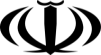 جمهوري اسلامي ايرانوزارت كشورجمهوري اسلامي ايرانوزارت كشورجمهوري اسلامي ايرانوزارت كشورجمهوري اسلامي ايرانوزارت كشورصورتجلسه کارگروه تخصصی سلامت و امنيت غذايي استانصورتجلسه کارگروه تخصصی سلامت و امنيت غذايي استانشماره :      3093/301/7/پتاريخ:        27/2/94شماره :      3093/301/7/پتاريخ:        27/2/94شماره :      3093/301/7/پتاريخ:        27/2/94شماره :      3093/301/7/پتاريخ:        27/2/94شماره :      3093/301/7/پتاريخ:        27/2/94شماره :      3093/301/7/پتاريخ:        27/2/94شماره دعوتنامه:2275/301/7/پشماره دعوتنامه:2275/301/7/پتاريخ دعوتنامه:4/2/94رياست جلسه :معاون سیاسی امنیتی استانداریرياست جلسه :معاون سیاسی امنیتی استانداریشماره جلسه در سال جاري : 1تاریخ جلسه: 16/2/94شماره جلسه در سال جاري : 1تاریخ جلسه: 16/2/94محل برگزاري جلسه :سالن جلسات دفتر معاونت سیاسی امنیتیتعداد مصوبات : سه مصوبهمحل برگزاري جلسه :سالن جلسات دفتر معاونت سیاسی امنیتیتعداد مصوبات : سه مصوبهمحل برگزاري جلسه :سالن جلسات دفتر معاونت سیاسی امنیتیتعداد مصوبات : سه مصوبهمحل برگزاري جلسه :سالن جلسات دفتر معاونت سیاسی امنیتیتعداد مصوبات : سه مصوبهمحل برگزاري جلسه :سالن جلسات دفتر معاونت سیاسی امنیتیتعداد مصوبات : سه مصوبهدستور كار جلسه:پيگيري مصوبات جلسه قبل .معرفی برنامه شهرک سلامت توسط آقای دکتر رضایی .معرفی برنامه توانمند سازی جوامع محلی از طریق تعیین نیازهای اساسی مردم روستایی با رویکرد برنامه روستای سالم توسط خانم مهندس تابنده کارشناس محترم واحد سلامت محیط مرکز بهداشت استان . معرفی برنامه رستوران دوستدار سلامت و گزارش اقدامات انجام شده  توسط آقای مهندس اجرایی کارشناس محترم واحد سلامت محیط مرکز بهداشت استان .پيگيري مصوبات جلسه قبل .معرفی برنامه شهرک سلامت توسط آقای دکتر رضایی .معرفی برنامه توانمند سازی جوامع محلی از طریق تعیین نیازهای اساسی مردم روستایی با رویکرد برنامه روستای سالم توسط خانم مهندس تابنده کارشناس محترم واحد سلامت محیط مرکز بهداشت استان . معرفی برنامه رستوران دوستدار سلامت و گزارش اقدامات انجام شده  توسط آقای مهندس اجرایی کارشناس محترم واحد سلامت محیط مرکز بهداشت استان .پيگيري مصوبات جلسه قبل .معرفی برنامه شهرک سلامت توسط آقای دکتر رضایی .معرفی برنامه توانمند سازی جوامع محلی از طریق تعیین نیازهای اساسی مردم روستایی با رویکرد برنامه روستای سالم توسط خانم مهندس تابنده کارشناس محترم واحد سلامت محیط مرکز بهداشت استان . معرفی برنامه رستوران دوستدار سلامت و گزارش اقدامات انجام شده  توسط آقای مهندس اجرایی کارشناس محترم واحد سلامت محیط مرکز بهداشت استان .پيگيري مصوبات جلسه قبل .معرفی برنامه شهرک سلامت توسط آقای دکتر رضایی .معرفی برنامه توانمند سازی جوامع محلی از طریق تعیین نیازهای اساسی مردم روستایی با رویکرد برنامه روستای سالم توسط خانم مهندس تابنده کارشناس محترم واحد سلامت محیط مرکز بهداشت استان . معرفی برنامه رستوران دوستدار سلامت و گزارش اقدامات انجام شده  توسط آقای مهندس اجرایی کارشناس محترم واحد سلامت محیط مرکز بهداشت استان .پيگيري مصوبات جلسه قبل .معرفی برنامه شهرک سلامت توسط آقای دکتر رضایی .معرفی برنامه توانمند سازی جوامع محلی از طریق تعیین نیازهای اساسی مردم روستایی با رویکرد برنامه روستای سالم توسط خانم مهندس تابنده کارشناس محترم واحد سلامت محیط مرکز بهداشت استان . معرفی برنامه رستوران دوستدار سلامت و گزارش اقدامات انجام شده  توسط آقای مهندس اجرایی کارشناس محترم واحد سلامت محیط مرکز بهداشت استان .پيگيري مصوبات جلسه قبل .معرفی برنامه شهرک سلامت توسط آقای دکتر رضایی .معرفی برنامه توانمند سازی جوامع محلی از طریق تعیین نیازهای اساسی مردم روستایی با رویکرد برنامه روستای سالم توسط خانم مهندس تابنده کارشناس محترم واحد سلامت محیط مرکز بهداشت استان . معرفی برنامه رستوران دوستدار سلامت و گزارش اقدامات انجام شده  توسط آقای مهندس اجرایی کارشناس محترم واحد سلامت محیط مرکز بهداشت استان .پيگيري مصوبات جلسه قبل .معرفی برنامه شهرک سلامت توسط آقای دکتر رضایی .معرفی برنامه توانمند سازی جوامع محلی از طریق تعیین نیازهای اساسی مردم روستایی با رویکرد برنامه روستای سالم توسط خانم مهندس تابنده کارشناس محترم واحد سلامت محیط مرکز بهداشت استان . معرفی برنامه رستوران دوستدار سلامت و گزارش اقدامات انجام شده  توسط آقای مهندس اجرایی کارشناس محترم واحد سلامت محیط مرکز بهداشت استان .پيگيري مصوبات جلسه قبل .معرفی برنامه شهرک سلامت توسط آقای دکتر رضایی .معرفی برنامه توانمند سازی جوامع محلی از طریق تعیین نیازهای اساسی مردم روستایی با رویکرد برنامه روستای سالم توسط خانم مهندس تابنده کارشناس محترم واحد سلامت محیط مرکز بهداشت استان . معرفی برنامه رستوران دوستدار سلامت و گزارش اقدامات انجام شده  توسط آقای مهندس اجرایی کارشناس محترم واحد سلامت محیط مرکز بهداشت استان .پيگيري مصوبات جلسه قبل .معرفی برنامه شهرک سلامت توسط آقای دکتر رضایی .معرفی برنامه توانمند سازی جوامع محلی از طریق تعیین نیازهای اساسی مردم روستایی با رویکرد برنامه روستای سالم توسط خانم مهندس تابنده کارشناس محترم واحد سلامت محیط مرکز بهداشت استان . معرفی برنامه رستوران دوستدار سلامت و گزارش اقدامات انجام شده  توسط آقای مهندس اجرایی کارشناس محترم واحد سلامت محیط مرکز بهداشت استان .پيگيري مصوبات جلسه قبل .معرفی برنامه شهرک سلامت توسط آقای دکتر رضایی .معرفی برنامه توانمند سازی جوامع محلی از طریق تعیین نیازهای اساسی مردم روستایی با رویکرد برنامه روستای سالم توسط خانم مهندس تابنده کارشناس محترم واحد سلامت محیط مرکز بهداشت استان . معرفی برنامه رستوران دوستدار سلامت و گزارش اقدامات انجام شده  توسط آقای مهندس اجرایی کارشناس محترم واحد سلامت محیط مرکز بهداشت استان .پيگيري مصوبات جلسه قبل .معرفی برنامه شهرک سلامت توسط آقای دکتر رضایی .معرفی برنامه توانمند سازی جوامع محلی از طریق تعیین نیازهای اساسی مردم روستایی با رویکرد برنامه روستای سالم توسط خانم مهندس تابنده کارشناس محترم واحد سلامت محیط مرکز بهداشت استان . معرفی برنامه رستوران دوستدار سلامت و گزارش اقدامات انجام شده  توسط آقای مهندس اجرایی کارشناس محترم واحد سلامت محیط مرکز بهداشت استان .مصوبات جلسه : مقطع سه ماهه اولمصوبات جلسه : مقطع سه ماهه اولمصوبات جلسه : مقطع سه ماهه اولمصوبات جلسه : مقطع سه ماهه اولمصوبات جلسه : مقطع سه ماهه اولمصوبات جلسه : مقطع سه ماهه اولمصوبات جلسه : مقطع سه ماهه اولمصوبات جلسه : مقطع سه ماهه اولدستگاه پيگيري كنندهوضعیت اجراییوضعیت اجراییوضعیت اجراییمصوبات جلسه : مقطع سه ماهه اولمصوبات جلسه : مقطع سه ماهه اولمصوبات جلسه : مقطع سه ماهه اولمصوبات جلسه : مقطع سه ماهه اولمصوبات جلسه : مقطع سه ماهه اولمصوبات جلسه : مقطع سه ماهه اولمصوبات جلسه : مقطع سه ماهه اولمصوبات جلسه : مقطع سه ماهه اولدستگاه پيگيري كنندهاجرا شدهدر حال اجرااجرا نشده1بنا به تصمیم کارگروه مقرر گردید دانشگاه علوم پزشکی طرح احداث دهکده سلامت را که در همین جلسه مورد تائید اعضاء قرار گرفت ،با در نظر گرفتن الزامات و ضوابط لازم آماده نموده تا در جلسه شورای معاونین استانداری مطرح گردد .بنا به تصمیم کارگروه مقرر گردید دانشگاه علوم پزشکی طرح احداث دهکده سلامت را که در همین جلسه مورد تائید اعضاء قرار گرفت ،با در نظر گرفتن الزامات و ضوابط لازم آماده نموده تا در جلسه شورای معاونین استانداری مطرح گردد .بنا به تصمیم کارگروه مقرر گردید دانشگاه علوم پزشکی طرح احداث دهکده سلامت را که در همین جلسه مورد تائید اعضاء قرار گرفت ،با در نظر گرفتن الزامات و ضوابط لازم آماده نموده تا در جلسه شورای معاونین استانداری مطرح گردد .بنا به تصمیم کارگروه مقرر گردید دانشگاه علوم پزشکی طرح احداث دهکده سلامت را که در همین جلسه مورد تائید اعضاء قرار گرفت ،با در نظر گرفتن الزامات و ضوابط لازم آماده نموده تا در جلسه شورای معاونین استانداری مطرح گردد .بنا به تصمیم کارگروه مقرر گردید دانشگاه علوم پزشکی طرح احداث دهکده سلامت را که در همین جلسه مورد تائید اعضاء قرار گرفت ،با در نظر گرفتن الزامات و ضوابط لازم آماده نموده تا در جلسه شورای معاونین استانداری مطرح گردد .بنا به تصمیم کارگروه مقرر گردید دانشگاه علوم پزشکی طرح احداث دهکده سلامت را که در همین جلسه مورد تائید اعضاء قرار گرفت ،با در نظر گرفتن الزامات و ضوابط لازم آماده نموده تا در جلسه شورای معاونین استانداری مطرح گردد .بنا به تصمیم کارگروه مقرر گردید دانشگاه علوم پزشکی طرح احداث دهکده سلامت را که در همین جلسه مورد تائید اعضاء قرار گرفت ،با در نظر گرفتن الزامات و ضوابط لازم آماده نموده تا در جلسه شورای معاونین استانداری مطرح گردد .معاونت غذا و دارو دانشگاه علوم پزشکی2بنا به تصمیم کارگروه مقرر گردید معاونت محترم سیاسی امنیتی استانداری پیگیری لازم را جهت اختصاص زمان مناسب برای ارائه طرح احداث دهکده سلامت در جلسه شورای معاونین استانداری بعمل آورند .بنا به تصمیم کارگروه مقرر گردید معاونت محترم سیاسی امنیتی استانداری پیگیری لازم را جهت اختصاص زمان مناسب برای ارائه طرح احداث دهکده سلامت در جلسه شورای معاونین استانداری بعمل آورند .بنا به تصمیم کارگروه مقرر گردید معاونت محترم سیاسی امنیتی استانداری پیگیری لازم را جهت اختصاص زمان مناسب برای ارائه طرح احداث دهکده سلامت در جلسه شورای معاونین استانداری بعمل آورند .بنا به تصمیم کارگروه مقرر گردید معاونت محترم سیاسی امنیتی استانداری پیگیری لازم را جهت اختصاص زمان مناسب برای ارائه طرح احداث دهکده سلامت در جلسه شورای معاونین استانداری بعمل آورند .بنا به تصمیم کارگروه مقرر گردید معاونت محترم سیاسی امنیتی استانداری پیگیری لازم را جهت اختصاص زمان مناسب برای ارائه طرح احداث دهکده سلامت در جلسه شورای معاونین استانداری بعمل آورند .بنا به تصمیم کارگروه مقرر گردید معاونت محترم سیاسی امنیتی استانداری پیگیری لازم را جهت اختصاص زمان مناسب برای ارائه طرح احداث دهکده سلامت در جلسه شورای معاونین استانداری بعمل آورند .بنا به تصمیم کارگروه مقرر گردید معاونت محترم سیاسی امنیتی استانداری پیگیری لازم را جهت اختصاص زمان مناسب برای ارائه طرح احداث دهکده سلامت در جلسه شورای معاونین استانداری بعمل آورند .معاونت سیاسی امنیتی استانداری3بنا به تصمیم کارگروه مقرر گردید اداره کل صنعت معدن تجارت با همکاری فرمانداری کرمانشاه ، دانشگاه علوم پزشکی و اتاق اصناف ، در راستای الگوسازی و ارائه نمونه عینی و مناسب ، طرح نان سالم را آماده نموده و پس از اخذ مجوزهای لازم ( تغییر قیمت و ...) از شورای برنامه ریزی استان به مرحله اجرا درآورند.بنا به تصمیم کارگروه مقرر گردید اداره کل صنعت معدن تجارت با همکاری فرمانداری کرمانشاه ، دانشگاه علوم پزشکی و اتاق اصناف ، در راستای الگوسازی و ارائه نمونه عینی و مناسب ، طرح نان سالم را آماده نموده و پس از اخذ مجوزهای لازم ( تغییر قیمت و ...) از شورای برنامه ریزی استان به مرحله اجرا درآورند.بنا به تصمیم کارگروه مقرر گردید اداره کل صنعت معدن تجارت با همکاری فرمانداری کرمانشاه ، دانشگاه علوم پزشکی و اتاق اصناف ، در راستای الگوسازی و ارائه نمونه عینی و مناسب ، طرح نان سالم را آماده نموده و پس از اخذ مجوزهای لازم ( تغییر قیمت و ...) از شورای برنامه ریزی استان به مرحله اجرا درآورند.بنا به تصمیم کارگروه مقرر گردید اداره کل صنعت معدن تجارت با همکاری فرمانداری کرمانشاه ، دانشگاه علوم پزشکی و اتاق اصناف ، در راستای الگوسازی و ارائه نمونه عینی و مناسب ، طرح نان سالم را آماده نموده و پس از اخذ مجوزهای لازم ( تغییر قیمت و ...) از شورای برنامه ریزی استان به مرحله اجرا درآورند.بنا به تصمیم کارگروه مقرر گردید اداره کل صنعت معدن تجارت با همکاری فرمانداری کرمانشاه ، دانشگاه علوم پزشکی و اتاق اصناف ، در راستای الگوسازی و ارائه نمونه عینی و مناسب ، طرح نان سالم را آماده نموده و پس از اخذ مجوزهای لازم ( تغییر قیمت و ...) از شورای برنامه ریزی استان به مرحله اجرا درآورند.بنا به تصمیم کارگروه مقرر گردید اداره کل صنعت معدن تجارت با همکاری فرمانداری کرمانشاه ، دانشگاه علوم پزشکی و اتاق اصناف ، در راستای الگوسازی و ارائه نمونه عینی و مناسب ، طرح نان سالم را آماده نموده و پس از اخذ مجوزهای لازم ( تغییر قیمت و ...) از شورای برنامه ریزی استان به مرحله اجرا درآورند.بنا به تصمیم کارگروه مقرر گردید اداره کل صنعت معدن تجارت با همکاری فرمانداری کرمانشاه ، دانشگاه علوم پزشکی و اتاق اصناف ، در راستای الگوسازی و ارائه نمونه عینی و مناسب ، طرح نان سالم را آماده نموده و پس از اخذ مجوزهای لازم ( تغییر قیمت و ...) از شورای برنامه ریزی استان به مرحله اجرا درآورند.-صنعت معدن و تجارت-دانشگاه علوم پزشکی-فرمانداری کرمانشاه-اتاق اصنافمجموعمجموعمجموعمجموعمجموعمجموعمجموعمجموع3201جمهوري اسلامي ايرانوزارت كشورجمهوري اسلامي ايرانوزارت كشورجمهوري اسلامي ايرانوزارت كشورجمهوري اسلامي ايرانوزارت كشورصورتجلسه کارگروه تخصصی سلامت و امنيت غذايي استانصورتجلسه کارگروه تخصصی سلامت و امنيت غذايي استانشماره :  6736/301/7/پ    تاريخ:   14/4/94     شماره :  6736/301/7/پ    تاريخ:   14/4/94     شماره :  6736/301/7/پ    تاريخ:   14/4/94     شماره :  6736/301/7/پ    تاريخ:   14/4/94     شماره :  6736/301/7/پ    تاريخ:   14/4/94     شماره :  6736/301/7/پ    تاريخ:   14/4/94     شماره دعوتنامه:5624/301/7/پشماره دعوتنامه:5624/301/7/پتاريخ دعوتنامه:1/4/94رياست جلسه :معاون سیاسی امنیتی استانداریرياست جلسه :معاون سیاسی امنیتی استانداریشماره جلسه در سال جاري : 2تاریخ جلسه: 3/4/94شماره جلسه در سال جاري : 2تاریخ جلسه: 3/4/94محل برگزاري جلسه :سالن جلسات دفتر معاونت سیاسی امنیتیتعداد مصوبات : چهار مصوبهمحل برگزاري جلسه :سالن جلسات دفتر معاونت سیاسی امنیتیتعداد مصوبات : چهار مصوبهمحل برگزاري جلسه :سالن جلسات دفتر معاونت سیاسی امنیتیتعداد مصوبات : چهار مصوبهمحل برگزاري جلسه :سالن جلسات دفتر معاونت سیاسی امنیتیتعداد مصوبات : چهار مصوبهمحل برگزاري جلسه :سالن جلسات دفتر معاونت سیاسی امنیتیتعداد مصوبات : چهار مصوبهدستور كار جلسه:معرفی برنامه توانمند سازی جوامع محلی از طریق تعیین نیازهای اساسی مردم روستایی با رویکرد برنامه روستای سالم توسط خانم مهندس تابنده کارشناس محترم واحد سلامت محیط مرکز بهداشت استان . معرفی برنامه رستوران دوستدار سلامت و گزارش اقدامات انجام شده  توسط آقای مهندس اجرایی کارشناس محترم واحد سلامت محیط مرکز بهداشت استان.ارائه گزارشی درخصوص مشکلات کوله بری درمناطق مرزی توسط آقای دکتر محمدی معاونت محترم غذا ودارو دانشگاه علوم پزشکی . پيگيري مصوبات جلسه قبلمعرفی برنامه توانمند سازی جوامع محلی از طریق تعیین نیازهای اساسی مردم روستایی با رویکرد برنامه روستای سالم توسط خانم مهندس تابنده کارشناس محترم واحد سلامت محیط مرکز بهداشت استان . معرفی برنامه رستوران دوستدار سلامت و گزارش اقدامات انجام شده  توسط آقای مهندس اجرایی کارشناس محترم واحد سلامت محیط مرکز بهداشت استان.ارائه گزارشی درخصوص مشکلات کوله بری درمناطق مرزی توسط آقای دکتر محمدی معاونت محترم غذا ودارو دانشگاه علوم پزشکی . پيگيري مصوبات جلسه قبلمعرفی برنامه توانمند سازی جوامع محلی از طریق تعیین نیازهای اساسی مردم روستایی با رویکرد برنامه روستای سالم توسط خانم مهندس تابنده کارشناس محترم واحد سلامت محیط مرکز بهداشت استان . معرفی برنامه رستوران دوستدار سلامت و گزارش اقدامات انجام شده  توسط آقای مهندس اجرایی کارشناس محترم واحد سلامت محیط مرکز بهداشت استان.ارائه گزارشی درخصوص مشکلات کوله بری درمناطق مرزی توسط آقای دکتر محمدی معاونت محترم غذا ودارو دانشگاه علوم پزشکی . پيگيري مصوبات جلسه قبلمعرفی برنامه توانمند سازی جوامع محلی از طریق تعیین نیازهای اساسی مردم روستایی با رویکرد برنامه روستای سالم توسط خانم مهندس تابنده کارشناس محترم واحد سلامت محیط مرکز بهداشت استان . معرفی برنامه رستوران دوستدار سلامت و گزارش اقدامات انجام شده  توسط آقای مهندس اجرایی کارشناس محترم واحد سلامت محیط مرکز بهداشت استان.ارائه گزارشی درخصوص مشکلات کوله بری درمناطق مرزی توسط آقای دکتر محمدی معاونت محترم غذا ودارو دانشگاه علوم پزشکی . پيگيري مصوبات جلسه قبلمعرفی برنامه توانمند سازی جوامع محلی از طریق تعیین نیازهای اساسی مردم روستایی با رویکرد برنامه روستای سالم توسط خانم مهندس تابنده کارشناس محترم واحد سلامت محیط مرکز بهداشت استان . معرفی برنامه رستوران دوستدار سلامت و گزارش اقدامات انجام شده  توسط آقای مهندس اجرایی کارشناس محترم واحد سلامت محیط مرکز بهداشت استان.ارائه گزارشی درخصوص مشکلات کوله بری درمناطق مرزی توسط آقای دکتر محمدی معاونت محترم غذا ودارو دانشگاه علوم پزشکی . پيگيري مصوبات جلسه قبلمعرفی برنامه توانمند سازی جوامع محلی از طریق تعیین نیازهای اساسی مردم روستایی با رویکرد برنامه روستای سالم توسط خانم مهندس تابنده کارشناس محترم واحد سلامت محیط مرکز بهداشت استان . معرفی برنامه رستوران دوستدار سلامت و گزارش اقدامات انجام شده  توسط آقای مهندس اجرایی کارشناس محترم واحد سلامت محیط مرکز بهداشت استان.ارائه گزارشی درخصوص مشکلات کوله بری درمناطق مرزی توسط آقای دکتر محمدی معاونت محترم غذا ودارو دانشگاه علوم پزشکی . پيگيري مصوبات جلسه قبلمعرفی برنامه توانمند سازی جوامع محلی از طریق تعیین نیازهای اساسی مردم روستایی با رویکرد برنامه روستای سالم توسط خانم مهندس تابنده کارشناس محترم واحد سلامت محیط مرکز بهداشت استان . معرفی برنامه رستوران دوستدار سلامت و گزارش اقدامات انجام شده  توسط آقای مهندس اجرایی کارشناس محترم واحد سلامت محیط مرکز بهداشت استان.ارائه گزارشی درخصوص مشکلات کوله بری درمناطق مرزی توسط آقای دکتر محمدی معاونت محترم غذا ودارو دانشگاه علوم پزشکی . پيگيري مصوبات جلسه قبلمعرفی برنامه توانمند سازی جوامع محلی از طریق تعیین نیازهای اساسی مردم روستایی با رویکرد برنامه روستای سالم توسط خانم مهندس تابنده کارشناس محترم واحد سلامت محیط مرکز بهداشت استان . معرفی برنامه رستوران دوستدار سلامت و گزارش اقدامات انجام شده  توسط آقای مهندس اجرایی کارشناس محترم واحد سلامت محیط مرکز بهداشت استان.ارائه گزارشی درخصوص مشکلات کوله بری درمناطق مرزی توسط آقای دکتر محمدی معاونت محترم غذا ودارو دانشگاه علوم پزشکی . پيگيري مصوبات جلسه قبلمعرفی برنامه توانمند سازی جوامع محلی از طریق تعیین نیازهای اساسی مردم روستایی با رویکرد برنامه روستای سالم توسط خانم مهندس تابنده کارشناس محترم واحد سلامت محیط مرکز بهداشت استان . معرفی برنامه رستوران دوستدار سلامت و گزارش اقدامات انجام شده  توسط آقای مهندس اجرایی کارشناس محترم واحد سلامت محیط مرکز بهداشت استان.ارائه گزارشی درخصوص مشکلات کوله بری درمناطق مرزی توسط آقای دکتر محمدی معاونت محترم غذا ودارو دانشگاه علوم پزشکی . پيگيري مصوبات جلسه قبلمعرفی برنامه توانمند سازی جوامع محلی از طریق تعیین نیازهای اساسی مردم روستایی با رویکرد برنامه روستای سالم توسط خانم مهندس تابنده کارشناس محترم واحد سلامت محیط مرکز بهداشت استان . معرفی برنامه رستوران دوستدار سلامت و گزارش اقدامات انجام شده  توسط آقای مهندس اجرایی کارشناس محترم واحد سلامت محیط مرکز بهداشت استان.ارائه گزارشی درخصوص مشکلات کوله بری درمناطق مرزی توسط آقای دکتر محمدی معاونت محترم غذا ودارو دانشگاه علوم پزشکی . پيگيري مصوبات جلسه قبلمعرفی برنامه توانمند سازی جوامع محلی از طریق تعیین نیازهای اساسی مردم روستایی با رویکرد برنامه روستای سالم توسط خانم مهندس تابنده کارشناس محترم واحد سلامت محیط مرکز بهداشت استان . معرفی برنامه رستوران دوستدار سلامت و گزارش اقدامات انجام شده  توسط آقای مهندس اجرایی کارشناس محترم واحد سلامت محیط مرکز بهداشت استان.ارائه گزارشی درخصوص مشکلات کوله بری درمناطق مرزی توسط آقای دکتر محمدی معاونت محترم غذا ودارو دانشگاه علوم پزشکی . پيگيري مصوبات جلسه قبلمصوبات جلسه : مقطع سه ماهه دوممصوبات جلسه : مقطع سه ماهه دوممصوبات جلسه : مقطع سه ماهه دوممصوبات جلسه : مقطع سه ماهه دوممصوبات جلسه : مقطع سه ماهه دوممصوبات جلسه : مقطع سه ماهه دوممصوبات جلسه : مقطع سه ماهه دوممصوبات جلسه : مقطع سه ماهه دومدستگاه پيگيري كنندهوضعیت اجراییوضعیت اجراییوضعیت اجراییمصوبات جلسه : مقطع سه ماهه دوممصوبات جلسه : مقطع سه ماهه دوممصوبات جلسه : مقطع سه ماهه دوممصوبات جلسه : مقطع سه ماهه دوممصوبات جلسه : مقطع سه ماهه دوممصوبات جلسه : مقطع سه ماهه دوممصوبات جلسه : مقطع سه ماهه دوممصوبات جلسه : مقطع سه ماهه دومدستگاه پيگيري كنندهاجرا شدهدر حال اجرااجرا نشده1بنا به تصمیم کارگروه مقرر گردید با توجه به عدم تشکیل جلسات فروردین و خرداد ماه سال جاری کارگروه تخصصی سلامت و امنیت غذایی استان به علت تغییر و تحولات مدیریتی پیش آمده،هما هنگی لازم توسط حوزه معاونت محترم سیاسی امنیتی جهت تشکیل دو جلسه فوق العاده با حضور استاندار محترم با دو دستور کار ویژه : 1-پروژه های در دست اجرای دانشگاه علوم پزشکی- 2-زیر ساخت های مورد نیاز جهت اجرای پرونده سلامت الکترونیک - به عمل آید .بنا به تصمیم کارگروه مقرر گردید با توجه به عدم تشکیل جلسات فروردین و خرداد ماه سال جاری کارگروه تخصصی سلامت و امنیت غذایی استان به علت تغییر و تحولات مدیریتی پیش آمده،هما هنگی لازم توسط حوزه معاونت محترم سیاسی امنیتی جهت تشکیل دو جلسه فوق العاده با حضور استاندار محترم با دو دستور کار ویژه : 1-پروژه های در دست اجرای دانشگاه علوم پزشکی- 2-زیر ساخت های مورد نیاز جهت اجرای پرونده سلامت الکترونیک - به عمل آید .بنا به تصمیم کارگروه مقرر گردید با توجه به عدم تشکیل جلسات فروردین و خرداد ماه سال جاری کارگروه تخصصی سلامت و امنیت غذایی استان به علت تغییر و تحولات مدیریتی پیش آمده،هما هنگی لازم توسط حوزه معاونت محترم سیاسی امنیتی جهت تشکیل دو جلسه فوق العاده با حضور استاندار محترم با دو دستور کار ویژه : 1-پروژه های در دست اجرای دانشگاه علوم پزشکی- 2-زیر ساخت های مورد نیاز جهت اجرای پرونده سلامت الکترونیک - به عمل آید .بنا به تصمیم کارگروه مقرر گردید با توجه به عدم تشکیل جلسات فروردین و خرداد ماه سال جاری کارگروه تخصصی سلامت و امنیت غذایی استان به علت تغییر و تحولات مدیریتی پیش آمده،هما هنگی لازم توسط حوزه معاونت محترم سیاسی امنیتی جهت تشکیل دو جلسه فوق العاده با حضور استاندار محترم با دو دستور کار ویژه : 1-پروژه های در دست اجرای دانشگاه علوم پزشکی- 2-زیر ساخت های مورد نیاز جهت اجرای پرونده سلامت الکترونیک - به عمل آید .بنا به تصمیم کارگروه مقرر گردید با توجه به عدم تشکیل جلسات فروردین و خرداد ماه سال جاری کارگروه تخصصی سلامت و امنیت غذایی استان به علت تغییر و تحولات مدیریتی پیش آمده،هما هنگی لازم توسط حوزه معاونت محترم سیاسی امنیتی جهت تشکیل دو جلسه فوق العاده با حضور استاندار محترم با دو دستور کار ویژه : 1-پروژه های در دست اجرای دانشگاه علوم پزشکی- 2-زیر ساخت های مورد نیاز جهت اجرای پرونده سلامت الکترونیک - به عمل آید .بنا به تصمیم کارگروه مقرر گردید با توجه به عدم تشکیل جلسات فروردین و خرداد ماه سال جاری کارگروه تخصصی سلامت و امنیت غذایی استان به علت تغییر و تحولات مدیریتی پیش آمده،هما هنگی لازم توسط حوزه معاونت محترم سیاسی امنیتی جهت تشکیل دو جلسه فوق العاده با حضور استاندار محترم با دو دستور کار ویژه : 1-پروژه های در دست اجرای دانشگاه علوم پزشکی- 2-زیر ساخت های مورد نیاز جهت اجرای پرونده سلامت الکترونیک - به عمل آید .بنا به تصمیم کارگروه مقرر گردید با توجه به عدم تشکیل جلسات فروردین و خرداد ماه سال جاری کارگروه تخصصی سلامت و امنیت غذایی استان به علت تغییر و تحولات مدیریتی پیش آمده،هما هنگی لازم توسط حوزه معاونت محترم سیاسی امنیتی جهت تشکیل دو جلسه فوق العاده با حضور استاندار محترم با دو دستور کار ویژه : 1-پروژه های در دست اجرای دانشگاه علوم پزشکی- 2-زیر ساخت های مورد نیاز جهت اجرای پرونده سلامت الکترونیک - به عمل آید .معاونت سیاسی امنیتی استانداری2بنا به تصمیم کارگروه مقرر گردید معاونت امور درمان دانشگاه علوم پزشکی در خصوص ثبت نام و معرفی پزشکان و پیراپزشکان استان با تخصص های مورد نیاز به منظور اعزام و ارائه خدمات بهداشتی درمانی در عتبات عالیات کشور عراق ، با ستاد بازسازی عتبات عالیات استان همکاری نماید .بنا به تصمیم کارگروه مقرر گردید معاونت امور درمان دانشگاه علوم پزشکی در خصوص ثبت نام و معرفی پزشکان و پیراپزشکان استان با تخصص های مورد نیاز به منظور اعزام و ارائه خدمات بهداشتی درمانی در عتبات عالیات کشور عراق ، با ستاد بازسازی عتبات عالیات استان همکاری نماید .بنا به تصمیم کارگروه مقرر گردید معاونت امور درمان دانشگاه علوم پزشکی در خصوص ثبت نام و معرفی پزشکان و پیراپزشکان استان با تخصص های مورد نیاز به منظور اعزام و ارائه خدمات بهداشتی درمانی در عتبات عالیات کشور عراق ، با ستاد بازسازی عتبات عالیات استان همکاری نماید .بنا به تصمیم کارگروه مقرر گردید معاونت امور درمان دانشگاه علوم پزشکی در خصوص ثبت نام و معرفی پزشکان و پیراپزشکان استان با تخصص های مورد نیاز به منظور اعزام و ارائه خدمات بهداشتی درمانی در عتبات عالیات کشور عراق ، با ستاد بازسازی عتبات عالیات استان همکاری نماید .بنا به تصمیم کارگروه مقرر گردید معاونت امور درمان دانشگاه علوم پزشکی در خصوص ثبت نام و معرفی پزشکان و پیراپزشکان استان با تخصص های مورد نیاز به منظور اعزام و ارائه خدمات بهداشتی درمانی در عتبات عالیات کشور عراق ، با ستاد بازسازی عتبات عالیات استان همکاری نماید .بنا به تصمیم کارگروه مقرر گردید معاونت امور درمان دانشگاه علوم پزشکی در خصوص ثبت نام و معرفی پزشکان و پیراپزشکان استان با تخصص های مورد نیاز به منظور اعزام و ارائه خدمات بهداشتی درمانی در عتبات عالیات کشور عراق ، با ستاد بازسازی عتبات عالیات استان همکاری نماید .بنا به تصمیم کارگروه مقرر گردید معاونت امور درمان دانشگاه علوم پزشکی در خصوص ثبت نام و معرفی پزشکان و پیراپزشکان استان با تخصص های مورد نیاز به منظور اعزام و ارائه خدمات بهداشتی درمانی در عتبات عالیات کشور عراق ، با ستاد بازسازی عتبات عالیات استان همکاری نماید .معاونت امور درمان دانشگاه علوم پزشکی3بنا به تصمیم کارگروه مقرر گردید برنامه روستای سالم دانشگاه علوم پزشکی با توجه به همسو بودن با اهداف برنامه توانمند سازی جامعه روستایی دفتر امور روستایی استانداری تلفیق گردیده و به عنوان یکی از شاخه های برنامه توانمند سازی ،پس از انطباق 28 روستای هدف دو طرح مذکور برنامه های خود را با همکاری دستگاه های مرتبط پیگیری و اجرا نمایند.بنا به تصمیم کارگروه مقرر گردید برنامه روستای سالم دانشگاه علوم پزشکی با توجه به همسو بودن با اهداف برنامه توانمند سازی جامعه روستایی دفتر امور روستایی استانداری تلفیق گردیده و به عنوان یکی از شاخه های برنامه توانمند سازی ،پس از انطباق 28 روستای هدف دو طرح مذکور برنامه های خود را با همکاری دستگاه های مرتبط پیگیری و اجرا نمایند.بنا به تصمیم کارگروه مقرر گردید برنامه روستای سالم دانشگاه علوم پزشکی با توجه به همسو بودن با اهداف برنامه توانمند سازی جامعه روستایی دفتر امور روستایی استانداری تلفیق گردیده و به عنوان یکی از شاخه های برنامه توانمند سازی ،پس از انطباق 28 روستای هدف دو طرح مذکور برنامه های خود را با همکاری دستگاه های مرتبط پیگیری و اجرا نمایند.بنا به تصمیم کارگروه مقرر گردید برنامه روستای سالم دانشگاه علوم پزشکی با توجه به همسو بودن با اهداف برنامه توانمند سازی جامعه روستایی دفتر امور روستایی استانداری تلفیق گردیده و به عنوان یکی از شاخه های برنامه توانمند سازی ،پس از انطباق 28 روستای هدف دو طرح مذکور برنامه های خود را با همکاری دستگاه های مرتبط پیگیری و اجرا نمایند.بنا به تصمیم کارگروه مقرر گردید برنامه روستای سالم دانشگاه علوم پزشکی با توجه به همسو بودن با اهداف برنامه توانمند سازی جامعه روستایی دفتر امور روستایی استانداری تلفیق گردیده و به عنوان یکی از شاخه های برنامه توانمند سازی ،پس از انطباق 28 روستای هدف دو طرح مذکور برنامه های خود را با همکاری دستگاه های مرتبط پیگیری و اجرا نمایند.بنا به تصمیم کارگروه مقرر گردید برنامه روستای سالم دانشگاه علوم پزشکی با توجه به همسو بودن با اهداف برنامه توانمند سازی جامعه روستایی دفتر امور روستایی استانداری تلفیق گردیده و به عنوان یکی از شاخه های برنامه توانمند سازی ،پس از انطباق 28 روستای هدف دو طرح مذکور برنامه های خود را با همکاری دستگاه های مرتبط پیگیری و اجرا نمایند.بنا به تصمیم کارگروه مقرر گردید برنامه روستای سالم دانشگاه علوم پزشکی با توجه به همسو بودن با اهداف برنامه توانمند سازی جامعه روستایی دفتر امور روستایی استانداری تلفیق گردیده و به عنوان یکی از شاخه های برنامه توانمند سازی ،پس از انطباق 28 روستای هدف دو طرح مذکور برنامه های خود را با همکاری دستگاه های مرتبط پیگیری و اجرا نمایند.گروه بهداشت محیط دانشگاه علوم پزشکی4بنا به تصمیم کارگروه مقرر گردید در خصوص برنامه رستوران دوستدار سلامت و الگوسازی و ترویج این برنامه، کمیته ای با مشارکت و همکاری نمایندگان محترم : 1-معاونت سیاسی امنیتی استانداری- 2-دفتر امور اجتماعی استانداری- 3-صنعت ،معدن و تجارت- 4- میراث فرهنگی،صنایع دستی و گردشگری- 5-اتاق اصناف- 6-آموزش و پرورش- 7-اتحادیه رستوران داران کرمانشاه- 8-معاونت غذا و دارو دانشگاه علوم پزشکی- 9-گروه تغذیه دانشکده بهداشت- 10-واحد تغذیه معاونت بهداشتی دانشگاه علوم پزشکی- 11-واحد مهندسی بهداشت محیط مرکز بهداشت شهرستان کرمانشاه- 12- واحد تغذیه مرکز بهداشت شهرستان کرمانشاه- و با محوریت گروه مهندسی بهداشت محیط معاونت بهداشتی دانشگاه علوم پزشکی تشکیل گردیده وبرنامه مذکور را پیگیری نمایند .بنا به تصمیم کارگروه مقرر گردید در خصوص برنامه رستوران دوستدار سلامت و الگوسازی و ترویج این برنامه، کمیته ای با مشارکت و همکاری نمایندگان محترم : 1-معاونت سیاسی امنیتی استانداری- 2-دفتر امور اجتماعی استانداری- 3-صنعت ،معدن و تجارت- 4- میراث فرهنگی،صنایع دستی و گردشگری- 5-اتاق اصناف- 6-آموزش و پرورش- 7-اتحادیه رستوران داران کرمانشاه- 8-معاونت غذا و دارو دانشگاه علوم پزشکی- 9-گروه تغذیه دانشکده بهداشت- 10-واحد تغذیه معاونت بهداشتی دانشگاه علوم پزشکی- 11-واحد مهندسی بهداشت محیط مرکز بهداشت شهرستان کرمانشاه- 12- واحد تغذیه مرکز بهداشت شهرستان کرمانشاه- و با محوریت گروه مهندسی بهداشت محیط معاونت بهداشتی دانشگاه علوم پزشکی تشکیل گردیده وبرنامه مذکور را پیگیری نمایند .بنا به تصمیم کارگروه مقرر گردید در خصوص برنامه رستوران دوستدار سلامت و الگوسازی و ترویج این برنامه، کمیته ای با مشارکت و همکاری نمایندگان محترم : 1-معاونت سیاسی امنیتی استانداری- 2-دفتر امور اجتماعی استانداری- 3-صنعت ،معدن و تجارت- 4- میراث فرهنگی،صنایع دستی و گردشگری- 5-اتاق اصناف- 6-آموزش و پرورش- 7-اتحادیه رستوران داران کرمانشاه- 8-معاونت غذا و دارو دانشگاه علوم پزشکی- 9-گروه تغذیه دانشکده بهداشت- 10-واحد تغذیه معاونت بهداشتی دانشگاه علوم پزشکی- 11-واحد مهندسی بهداشت محیط مرکز بهداشت شهرستان کرمانشاه- 12- واحد تغذیه مرکز بهداشت شهرستان کرمانشاه- و با محوریت گروه مهندسی بهداشت محیط معاونت بهداشتی دانشگاه علوم پزشکی تشکیل گردیده وبرنامه مذکور را پیگیری نمایند .بنا به تصمیم کارگروه مقرر گردید در خصوص برنامه رستوران دوستدار سلامت و الگوسازی و ترویج این برنامه، کمیته ای با مشارکت و همکاری نمایندگان محترم : 1-معاونت سیاسی امنیتی استانداری- 2-دفتر امور اجتماعی استانداری- 3-صنعت ،معدن و تجارت- 4- میراث فرهنگی،صنایع دستی و گردشگری- 5-اتاق اصناف- 6-آموزش و پرورش- 7-اتحادیه رستوران داران کرمانشاه- 8-معاونت غذا و دارو دانشگاه علوم پزشکی- 9-گروه تغذیه دانشکده بهداشت- 10-واحد تغذیه معاونت بهداشتی دانشگاه علوم پزشکی- 11-واحد مهندسی بهداشت محیط مرکز بهداشت شهرستان کرمانشاه- 12- واحد تغذیه مرکز بهداشت شهرستان کرمانشاه- و با محوریت گروه مهندسی بهداشت محیط معاونت بهداشتی دانشگاه علوم پزشکی تشکیل گردیده وبرنامه مذکور را پیگیری نمایند .بنا به تصمیم کارگروه مقرر گردید در خصوص برنامه رستوران دوستدار سلامت و الگوسازی و ترویج این برنامه، کمیته ای با مشارکت و همکاری نمایندگان محترم : 1-معاونت سیاسی امنیتی استانداری- 2-دفتر امور اجتماعی استانداری- 3-صنعت ،معدن و تجارت- 4- میراث فرهنگی،صنایع دستی و گردشگری- 5-اتاق اصناف- 6-آموزش و پرورش- 7-اتحادیه رستوران داران کرمانشاه- 8-معاونت غذا و دارو دانشگاه علوم پزشکی- 9-گروه تغذیه دانشکده بهداشت- 10-واحد تغذیه معاونت بهداشتی دانشگاه علوم پزشکی- 11-واحد مهندسی بهداشت محیط مرکز بهداشت شهرستان کرمانشاه- 12- واحد تغذیه مرکز بهداشت شهرستان کرمانشاه- و با محوریت گروه مهندسی بهداشت محیط معاونت بهداشتی دانشگاه علوم پزشکی تشکیل گردیده وبرنامه مذکور را پیگیری نمایند .بنا به تصمیم کارگروه مقرر گردید در خصوص برنامه رستوران دوستدار سلامت و الگوسازی و ترویج این برنامه، کمیته ای با مشارکت و همکاری نمایندگان محترم : 1-معاونت سیاسی امنیتی استانداری- 2-دفتر امور اجتماعی استانداری- 3-صنعت ،معدن و تجارت- 4- میراث فرهنگی،صنایع دستی و گردشگری- 5-اتاق اصناف- 6-آموزش و پرورش- 7-اتحادیه رستوران داران کرمانشاه- 8-معاونت غذا و دارو دانشگاه علوم پزشکی- 9-گروه تغذیه دانشکده بهداشت- 10-واحد تغذیه معاونت بهداشتی دانشگاه علوم پزشکی- 11-واحد مهندسی بهداشت محیط مرکز بهداشت شهرستان کرمانشاه- 12- واحد تغذیه مرکز بهداشت شهرستان کرمانشاه- و با محوریت گروه مهندسی بهداشت محیط معاونت بهداشتی دانشگاه علوم پزشکی تشکیل گردیده وبرنامه مذکور را پیگیری نمایند .بنا به تصمیم کارگروه مقرر گردید در خصوص برنامه رستوران دوستدار سلامت و الگوسازی و ترویج این برنامه، کمیته ای با مشارکت و همکاری نمایندگان محترم : 1-معاونت سیاسی امنیتی استانداری- 2-دفتر امور اجتماعی استانداری- 3-صنعت ،معدن و تجارت- 4- میراث فرهنگی،صنایع دستی و گردشگری- 5-اتاق اصناف- 6-آموزش و پرورش- 7-اتحادیه رستوران داران کرمانشاه- 8-معاونت غذا و دارو دانشگاه علوم پزشکی- 9-گروه تغذیه دانشکده بهداشت- 10-واحد تغذیه معاونت بهداشتی دانشگاه علوم پزشکی- 11-واحد مهندسی بهداشت محیط مرکز بهداشت شهرستان کرمانشاه- 12- واحد تغذیه مرکز بهداشت شهرستان کرمانشاه- و با محوریت گروه مهندسی بهداشت محیط معاونت بهداشتی دانشگاه علوم پزشکی تشکیل گردیده وبرنامه مذکور را پیگیری نمایند .گروه بهداشت محیط دانشگاه علوم پزشکیمجموعمجموعمجموعمجموعمجموعمجموعمجموعمجموع4301جمهوري اسلامي ايرانوزارت كشورجمهوري اسلامي ايرانوزارت كشورجمهوري اسلامي ايرانوزارت كشورجمهوري اسلامي ايرانوزارت كشورصورتجلسه کارگروه تخصصی سلامت و امنيت غذايي استانصورتجلسه کارگروه تخصصی سلامت و امنيت غذايي استانصورتجلسه کارگروه تخصصی سلامت و امنيت غذايي استانشماره :      15343/301/7/پتاريخ:        19/8/94شماره :      15343/301/7/پتاريخ:        19/8/94شماره :      15343/301/7/پتاريخ:        19/8/94شماره :      15343/301/7/پتاريخ:        19/8/94شماره :      15343/301/7/پتاريخ:        19/8/94شماره :      15343/301/7/پتاريخ:        19/8/94شماره دعوتنامه:13417/301/7/پشماره دعوتنامه:13417/301/7/پشماره دعوتنامه:13417/301/7/پتاريخ دعوتنامه:23/7/94تاريخ دعوتنامه:23/7/94رياست جلسه :معاون سیاسی امنیتی استانداریشماره جلسه در سال جاري : 3تاریخ جلسه: 27/7/94شماره جلسه در سال جاري : 3تاریخ جلسه: 27/7/94شماره جلسه در سال جاري : 3تاریخ جلسه: 27/7/94محل برگزاري جلسه :سالن جلسات دفتر معاونت سیاسی امنیتیتعداد مصوبات : 13 مصوبهمحل برگزاري جلسه :سالن جلسات دفتر معاونت سیاسی امنیتیتعداد مصوبات : 13 مصوبهمحل برگزاري جلسه :سالن جلسات دفتر معاونت سیاسی امنیتیتعداد مصوبات : 13 مصوبهمحل برگزاري جلسه :سالن جلسات دفتر معاونت سیاسی امنیتیتعداد مصوبات : 13 مصوبهدستور كار جلسه:دستور كار جلسه:ارائه گزارشی از پیگیری وضعیت ساماندهی کشتارگاه‌ها، جلوگیری از کشتار غیر مجاز و عرضه مرغ زنده و اقدامات انجام شده در کشتارگاه بیستون توسط فرماندار محترم کرمانشاه و مدیر‌کل محترم دامپزشکی . ارائه گزارشی در خصوص مشکلات کوله بری در مناطق مرزی استان توسط معاونت محترم غذا و دارو دانشگاه علوم پزشکی.طرح موضوع زیرساخت ها و IT مورد نیاز جهت پیشبرد برنامه پرونده سلامت الکترونیک توسط مسئول محترم . پيگيري مصوبات جلسه قبل.ارائه گزارشی از پیگیری وضعیت ساماندهی کشتارگاه‌ها، جلوگیری از کشتار غیر مجاز و عرضه مرغ زنده و اقدامات انجام شده در کشتارگاه بیستون توسط فرماندار محترم کرمانشاه و مدیر‌کل محترم دامپزشکی . ارائه گزارشی در خصوص مشکلات کوله بری در مناطق مرزی استان توسط معاونت محترم غذا و دارو دانشگاه علوم پزشکی.طرح موضوع زیرساخت ها و IT مورد نیاز جهت پیشبرد برنامه پرونده سلامت الکترونیک توسط مسئول محترم . پيگيري مصوبات جلسه قبل.ارائه گزارشی از پیگیری وضعیت ساماندهی کشتارگاه‌ها، جلوگیری از کشتار غیر مجاز و عرضه مرغ زنده و اقدامات انجام شده در کشتارگاه بیستون توسط فرماندار محترم کرمانشاه و مدیر‌کل محترم دامپزشکی . ارائه گزارشی در خصوص مشکلات کوله بری در مناطق مرزی استان توسط معاونت محترم غذا و دارو دانشگاه علوم پزشکی.طرح موضوع زیرساخت ها و IT مورد نیاز جهت پیشبرد برنامه پرونده سلامت الکترونیک توسط مسئول محترم . پيگيري مصوبات جلسه قبل.ارائه گزارشی از پیگیری وضعیت ساماندهی کشتارگاه‌ها، جلوگیری از کشتار غیر مجاز و عرضه مرغ زنده و اقدامات انجام شده در کشتارگاه بیستون توسط فرماندار محترم کرمانشاه و مدیر‌کل محترم دامپزشکی . ارائه گزارشی در خصوص مشکلات کوله بری در مناطق مرزی استان توسط معاونت محترم غذا و دارو دانشگاه علوم پزشکی.طرح موضوع زیرساخت ها و IT مورد نیاز جهت پیشبرد برنامه پرونده سلامت الکترونیک توسط مسئول محترم . پيگيري مصوبات جلسه قبل.ارائه گزارشی از پیگیری وضعیت ساماندهی کشتارگاه‌ها، جلوگیری از کشتار غیر مجاز و عرضه مرغ زنده و اقدامات انجام شده در کشتارگاه بیستون توسط فرماندار محترم کرمانشاه و مدیر‌کل محترم دامپزشکی . ارائه گزارشی در خصوص مشکلات کوله بری در مناطق مرزی استان توسط معاونت محترم غذا و دارو دانشگاه علوم پزشکی.طرح موضوع زیرساخت ها و IT مورد نیاز جهت پیشبرد برنامه پرونده سلامت الکترونیک توسط مسئول محترم . پيگيري مصوبات جلسه قبل.ارائه گزارشی از پیگیری وضعیت ساماندهی کشتارگاه‌ها، جلوگیری از کشتار غیر مجاز و عرضه مرغ زنده و اقدامات انجام شده در کشتارگاه بیستون توسط فرماندار محترم کرمانشاه و مدیر‌کل محترم دامپزشکی . ارائه گزارشی در خصوص مشکلات کوله بری در مناطق مرزی استان توسط معاونت محترم غذا و دارو دانشگاه علوم پزشکی.طرح موضوع زیرساخت ها و IT مورد نیاز جهت پیشبرد برنامه پرونده سلامت الکترونیک توسط مسئول محترم . پيگيري مصوبات جلسه قبل.ارائه گزارشی از پیگیری وضعیت ساماندهی کشتارگاه‌ها، جلوگیری از کشتار غیر مجاز و عرضه مرغ زنده و اقدامات انجام شده در کشتارگاه بیستون توسط فرماندار محترم کرمانشاه و مدیر‌کل محترم دامپزشکی . ارائه گزارشی در خصوص مشکلات کوله بری در مناطق مرزی استان توسط معاونت محترم غذا و دارو دانشگاه علوم پزشکی.طرح موضوع زیرساخت ها و IT مورد نیاز جهت پیشبرد برنامه پرونده سلامت الکترونیک توسط مسئول محترم . پيگيري مصوبات جلسه قبل.ارائه گزارشی از پیگیری وضعیت ساماندهی کشتارگاه‌ها، جلوگیری از کشتار غیر مجاز و عرضه مرغ زنده و اقدامات انجام شده در کشتارگاه بیستون توسط فرماندار محترم کرمانشاه و مدیر‌کل محترم دامپزشکی . ارائه گزارشی در خصوص مشکلات کوله بری در مناطق مرزی استان توسط معاونت محترم غذا و دارو دانشگاه علوم پزشکی.طرح موضوع زیرساخت ها و IT مورد نیاز جهت پیشبرد برنامه پرونده سلامت الکترونیک توسط مسئول محترم . پيگيري مصوبات جلسه قبل.ارائه گزارشی از پیگیری وضعیت ساماندهی کشتارگاه‌ها، جلوگیری از کشتار غیر مجاز و عرضه مرغ زنده و اقدامات انجام شده در کشتارگاه بیستون توسط فرماندار محترم کرمانشاه و مدیر‌کل محترم دامپزشکی . ارائه گزارشی در خصوص مشکلات کوله بری در مناطق مرزی استان توسط معاونت محترم غذا و دارو دانشگاه علوم پزشکی.طرح موضوع زیرساخت ها و IT مورد نیاز جهت پیشبرد برنامه پرونده سلامت الکترونیک توسط مسئول محترم . پيگيري مصوبات جلسه قبل.ارائه گزارشی از پیگیری وضعیت ساماندهی کشتارگاه‌ها، جلوگیری از کشتار غیر مجاز و عرضه مرغ زنده و اقدامات انجام شده در کشتارگاه بیستون توسط فرماندار محترم کرمانشاه و مدیر‌کل محترم دامپزشکی . ارائه گزارشی در خصوص مشکلات کوله بری در مناطق مرزی استان توسط معاونت محترم غذا و دارو دانشگاه علوم پزشکی.طرح موضوع زیرساخت ها و IT مورد نیاز جهت پیشبرد برنامه پرونده سلامت الکترونیک توسط مسئول محترم . پيگيري مصوبات جلسه قبل.ارائه گزارشی از پیگیری وضعیت ساماندهی کشتارگاه‌ها، جلوگیری از کشتار غیر مجاز و عرضه مرغ زنده و اقدامات انجام شده در کشتارگاه بیستون توسط فرماندار محترم کرمانشاه و مدیر‌کل محترم دامپزشکی . ارائه گزارشی در خصوص مشکلات کوله بری در مناطق مرزی استان توسط معاونت محترم غذا و دارو دانشگاه علوم پزشکی.طرح موضوع زیرساخت ها و IT مورد نیاز جهت پیشبرد برنامه پرونده سلامت الکترونیک توسط مسئول محترم . پيگيري مصوبات جلسه قبل.مصوبات جلسه : مقطع سه ماهه سوممصوبات جلسه : مقطع سه ماهه سوممصوبات جلسه : مقطع سه ماهه سوممصوبات جلسه : مقطع سه ماهه سوممصوبات جلسه : مقطع سه ماهه سوممصوبات جلسه : مقطع سه ماهه سوممصوبات جلسه : مقطع سه ماهه سوممصوبات جلسه : مقطع سه ماهه سومدستگاه پيگيري كنندهدستگاه پيگيري كنندهوضعیت اجراییوضعیت اجراییوضعیت اجراییمصوبات جلسه : مقطع سه ماهه سوممصوبات جلسه : مقطع سه ماهه سوممصوبات جلسه : مقطع سه ماهه سوممصوبات جلسه : مقطع سه ماهه سوممصوبات جلسه : مقطع سه ماهه سوممصوبات جلسه : مقطع سه ماهه سوممصوبات جلسه : مقطع سه ماهه سوممصوبات جلسه : مقطع سه ماهه سومدستگاه پيگيري كنندهدستگاه پيگيري كنندهاجرا شدهدرحال اجرااجرا نشده1بنا به تصمیم کارگروه مقرر گردید اداره کل دامپزشکی با همکاری معاونت امور بهداشتی دانشگاه علوم پزشکی و صدا و سیمای مرکز استان به منظوراطلاع رسانی ، فرهنگسازی عمومی و اصلاح الگوی مصرف خانوار در خصوص عدم خریداری مرغ زنده و گوشت قرمز از اماکن غیر‌قانونی و قصابی های غیرمجاز و همچنین بیماریهای قابل انتقال وعوارض ناشی ازآن ( با تأکید برپیشگیری ازبیماریهای : آنفلوانزای پرندگان ، تب مالت و تب کریمه کنگو) اقدام به برگزاری نشست های خبری ،میزگردهای علمی و.. نمایندبنا به تصمیم کارگروه مقرر گردید اداره کل دامپزشکی با همکاری معاونت امور بهداشتی دانشگاه علوم پزشکی و صدا و سیمای مرکز استان به منظوراطلاع رسانی ، فرهنگسازی عمومی و اصلاح الگوی مصرف خانوار در خصوص عدم خریداری مرغ زنده و گوشت قرمز از اماکن غیر‌قانونی و قصابی های غیرمجاز و همچنین بیماریهای قابل انتقال وعوارض ناشی ازآن ( با تأکید برپیشگیری ازبیماریهای : آنفلوانزای پرندگان ، تب مالت و تب کریمه کنگو) اقدام به برگزاری نشست های خبری ،میزگردهای علمی و.. نمایندبنا به تصمیم کارگروه مقرر گردید اداره کل دامپزشکی با همکاری معاونت امور بهداشتی دانشگاه علوم پزشکی و صدا و سیمای مرکز استان به منظوراطلاع رسانی ، فرهنگسازی عمومی و اصلاح الگوی مصرف خانوار در خصوص عدم خریداری مرغ زنده و گوشت قرمز از اماکن غیر‌قانونی و قصابی های غیرمجاز و همچنین بیماریهای قابل انتقال وعوارض ناشی ازآن ( با تأکید برپیشگیری ازبیماریهای : آنفلوانزای پرندگان ، تب مالت و تب کریمه کنگو) اقدام به برگزاری نشست های خبری ،میزگردهای علمی و.. نمایندبنا به تصمیم کارگروه مقرر گردید اداره کل دامپزشکی با همکاری معاونت امور بهداشتی دانشگاه علوم پزشکی و صدا و سیمای مرکز استان به منظوراطلاع رسانی ، فرهنگسازی عمومی و اصلاح الگوی مصرف خانوار در خصوص عدم خریداری مرغ زنده و گوشت قرمز از اماکن غیر‌قانونی و قصابی های غیرمجاز و همچنین بیماریهای قابل انتقال وعوارض ناشی ازآن ( با تأکید برپیشگیری ازبیماریهای : آنفلوانزای پرندگان ، تب مالت و تب کریمه کنگو) اقدام به برگزاری نشست های خبری ،میزگردهای علمی و.. نمایندبنا به تصمیم کارگروه مقرر گردید اداره کل دامپزشکی با همکاری معاونت امور بهداشتی دانشگاه علوم پزشکی و صدا و سیمای مرکز استان به منظوراطلاع رسانی ، فرهنگسازی عمومی و اصلاح الگوی مصرف خانوار در خصوص عدم خریداری مرغ زنده و گوشت قرمز از اماکن غیر‌قانونی و قصابی های غیرمجاز و همچنین بیماریهای قابل انتقال وعوارض ناشی ازآن ( با تأکید برپیشگیری ازبیماریهای : آنفلوانزای پرندگان ، تب مالت و تب کریمه کنگو) اقدام به برگزاری نشست های خبری ،میزگردهای علمی و.. نمایندبنا به تصمیم کارگروه مقرر گردید اداره کل دامپزشکی با همکاری معاونت امور بهداشتی دانشگاه علوم پزشکی و صدا و سیمای مرکز استان به منظوراطلاع رسانی ، فرهنگسازی عمومی و اصلاح الگوی مصرف خانوار در خصوص عدم خریداری مرغ زنده و گوشت قرمز از اماکن غیر‌قانونی و قصابی های غیرمجاز و همچنین بیماریهای قابل انتقال وعوارض ناشی ازآن ( با تأکید برپیشگیری ازبیماریهای : آنفلوانزای پرندگان ، تب مالت و تب کریمه کنگو) اقدام به برگزاری نشست های خبری ،میزگردهای علمی و.. نمایندبنا به تصمیم کارگروه مقرر گردید اداره کل دامپزشکی با همکاری معاونت امور بهداشتی دانشگاه علوم پزشکی و صدا و سیمای مرکز استان به منظوراطلاع رسانی ، فرهنگسازی عمومی و اصلاح الگوی مصرف خانوار در خصوص عدم خریداری مرغ زنده و گوشت قرمز از اماکن غیر‌قانونی و قصابی های غیرمجاز و همچنین بیماریهای قابل انتقال وعوارض ناشی ازآن ( با تأکید برپیشگیری ازبیماریهای : آنفلوانزای پرندگان ، تب مالت و تب کریمه کنگو) اقدام به برگزاری نشست های خبری ،میزگردهای علمی و.. نماینداداره کل دامپزشکیصدا و سیما استان معاونت بهداشتیاداره کل دامپزشکیصدا و سیما استان معاونت بهداشتی2بنا به تصمیم کارگروه مقرر گردید با توجه به شیوع بیماری‌های زئونوز در برخی از نقاط کشور(انفلوانزا پرندگان ،تب کریمه کنگو ) و همچنین احتمال انتقال این بیماری ازطریق دام های وارده ازکشور عراق و انتقال این بیماری‌ها در استان از طریق فروش مرغ زنده و کشتار غیر مجاز دام ، اداره کل دامپزشکی ومعاونت بهداشتی دانشگاه علوم پزشکی در قالب مکاتبه مشترک با دستگاه قضایی درخواست صدور احکام مجازات باز دارنده برای افراد متخلف در این زمینه براساس مصداق تهدید سلامت عمومی ازدادگستری استان نمایند .بنا به تصمیم کارگروه مقرر گردید با توجه به شیوع بیماری‌های زئونوز در برخی از نقاط کشور(انفلوانزا پرندگان ،تب کریمه کنگو ) و همچنین احتمال انتقال این بیماری ازطریق دام های وارده ازکشور عراق و انتقال این بیماری‌ها در استان از طریق فروش مرغ زنده و کشتار غیر مجاز دام ، اداره کل دامپزشکی ومعاونت بهداشتی دانشگاه علوم پزشکی در قالب مکاتبه مشترک با دستگاه قضایی درخواست صدور احکام مجازات باز دارنده برای افراد متخلف در این زمینه براساس مصداق تهدید سلامت عمومی ازدادگستری استان نمایند .بنا به تصمیم کارگروه مقرر گردید با توجه به شیوع بیماری‌های زئونوز در برخی از نقاط کشور(انفلوانزا پرندگان ،تب کریمه کنگو ) و همچنین احتمال انتقال این بیماری ازطریق دام های وارده ازکشور عراق و انتقال این بیماری‌ها در استان از طریق فروش مرغ زنده و کشتار غیر مجاز دام ، اداره کل دامپزشکی ومعاونت بهداشتی دانشگاه علوم پزشکی در قالب مکاتبه مشترک با دستگاه قضایی درخواست صدور احکام مجازات باز دارنده برای افراد متخلف در این زمینه براساس مصداق تهدید سلامت عمومی ازدادگستری استان نمایند .بنا به تصمیم کارگروه مقرر گردید با توجه به شیوع بیماری‌های زئونوز در برخی از نقاط کشور(انفلوانزا پرندگان ،تب کریمه کنگو ) و همچنین احتمال انتقال این بیماری ازطریق دام های وارده ازکشور عراق و انتقال این بیماری‌ها در استان از طریق فروش مرغ زنده و کشتار غیر مجاز دام ، اداره کل دامپزشکی ومعاونت بهداشتی دانشگاه علوم پزشکی در قالب مکاتبه مشترک با دستگاه قضایی درخواست صدور احکام مجازات باز دارنده برای افراد متخلف در این زمینه براساس مصداق تهدید سلامت عمومی ازدادگستری استان نمایند .بنا به تصمیم کارگروه مقرر گردید با توجه به شیوع بیماری‌های زئونوز در برخی از نقاط کشور(انفلوانزا پرندگان ،تب کریمه کنگو ) و همچنین احتمال انتقال این بیماری ازطریق دام های وارده ازکشور عراق و انتقال این بیماری‌ها در استان از طریق فروش مرغ زنده و کشتار غیر مجاز دام ، اداره کل دامپزشکی ومعاونت بهداشتی دانشگاه علوم پزشکی در قالب مکاتبه مشترک با دستگاه قضایی درخواست صدور احکام مجازات باز دارنده برای افراد متخلف در این زمینه براساس مصداق تهدید سلامت عمومی ازدادگستری استان نمایند .بنا به تصمیم کارگروه مقرر گردید با توجه به شیوع بیماری‌های زئونوز در برخی از نقاط کشور(انفلوانزا پرندگان ،تب کریمه کنگو ) و همچنین احتمال انتقال این بیماری ازطریق دام های وارده ازکشور عراق و انتقال این بیماری‌ها در استان از طریق فروش مرغ زنده و کشتار غیر مجاز دام ، اداره کل دامپزشکی ومعاونت بهداشتی دانشگاه علوم پزشکی در قالب مکاتبه مشترک با دستگاه قضایی درخواست صدور احکام مجازات باز دارنده برای افراد متخلف در این زمینه براساس مصداق تهدید سلامت عمومی ازدادگستری استان نمایند .بنا به تصمیم کارگروه مقرر گردید با توجه به شیوع بیماری‌های زئونوز در برخی از نقاط کشور(انفلوانزا پرندگان ،تب کریمه کنگو ) و همچنین احتمال انتقال این بیماری ازطریق دام های وارده ازکشور عراق و انتقال این بیماری‌ها در استان از طریق فروش مرغ زنده و کشتار غیر مجاز دام ، اداره کل دامپزشکی ومعاونت بهداشتی دانشگاه علوم پزشکی در قالب مکاتبه مشترک با دستگاه قضایی درخواست صدور احکام مجازات باز دارنده برای افراد متخلف در این زمینه براساس مصداق تهدید سلامت عمومی ازدادگستری استان نمایند .اداره کل دامپزشکیمعاونت بهداشتیاداره کل دامپزشکیمعاونت بهداشتی3بنا به تصمیم کارگروه مقرر گردید فرمانداری کرمانشاه اعتبار مورد نیاز برای ادامه فعالیت برنامه امحاء سبزیجات آلوده با فاضلاب خام در شهر کرمانشاه را برآورد وجهت پیگیری از سازمان مدیریت وبرنامه ریزی استان به معاونت سیاسی امنیتی استانداری ارائه نمایند .بنا به تصمیم کارگروه مقرر گردید فرمانداری کرمانشاه اعتبار مورد نیاز برای ادامه فعالیت برنامه امحاء سبزیجات آلوده با فاضلاب خام در شهر کرمانشاه را برآورد وجهت پیگیری از سازمان مدیریت وبرنامه ریزی استان به معاونت سیاسی امنیتی استانداری ارائه نمایند .بنا به تصمیم کارگروه مقرر گردید فرمانداری کرمانشاه اعتبار مورد نیاز برای ادامه فعالیت برنامه امحاء سبزیجات آلوده با فاضلاب خام در شهر کرمانشاه را برآورد وجهت پیگیری از سازمان مدیریت وبرنامه ریزی استان به معاونت سیاسی امنیتی استانداری ارائه نمایند .بنا به تصمیم کارگروه مقرر گردید فرمانداری کرمانشاه اعتبار مورد نیاز برای ادامه فعالیت برنامه امحاء سبزیجات آلوده با فاضلاب خام در شهر کرمانشاه را برآورد وجهت پیگیری از سازمان مدیریت وبرنامه ریزی استان به معاونت سیاسی امنیتی استانداری ارائه نمایند .بنا به تصمیم کارگروه مقرر گردید فرمانداری کرمانشاه اعتبار مورد نیاز برای ادامه فعالیت برنامه امحاء سبزیجات آلوده با فاضلاب خام در شهر کرمانشاه را برآورد وجهت پیگیری از سازمان مدیریت وبرنامه ریزی استان به معاونت سیاسی امنیتی استانداری ارائه نمایند .بنا به تصمیم کارگروه مقرر گردید فرمانداری کرمانشاه اعتبار مورد نیاز برای ادامه فعالیت برنامه امحاء سبزیجات آلوده با فاضلاب خام در شهر کرمانشاه را برآورد وجهت پیگیری از سازمان مدیریت وبرنامه ریزی استان به معاونت سیاسی امنیتی استانداری ارائه نمایند .بنا به تصمیم کارگروه مقرر گردید فرمانداری کرمانشاه اعتبار مورد نیاز برای ادامه فعالیت برنامه امحاء سبزیجات آلوده با فاضلاب خام در شهر کرمانشاه را برآورد وجهت پیگیری از سازمان مدیریت وبرنامه ریزی استان به معاونت سیاسی امنیتی استانداری ارائه نمایند .فرمانداری کرمانشاهفرمانداری کرمانشاه4بنا به تصمیم کارگروه مقرر گردید با توجه به اینکه رودخانه قره سو منشأ کاشت وبرداشت سبزیجات با آب آلوده و فاضلاب خام بوده و این روند تهدید بالقوه ای برای سلامت عمومی می باشد طرح ساماندهی این رودخانه توسط معاونت امور عمرانی استانداری ودستگاهای مرتبط در دستور کار شورای توسعه وبرنامه ریزی استان قرار گیرد .بنا به تصمیم کارگروه مقرر گردید با توجه به اینکه رودخانه قره سو منشأ کاشت وبرداشت سبزیجات با آب آلوده و فاضلاب خام بوده و این روند تهدید بالقوه ای برای سلامت عمومی می باشد طرح ساماندهی این رودخانه توسط معاونت امور عمرانی استانداری ودستگاهای مرتبط در دستور کار شورای توسعه وبرنامه ریزی استان قرار گیرد .بنا به تصمیم کارگروه مقرر گردید با توجه به اینکه رودخانه قره سو منشأ کاشت وبرداشت سبزیجات با آب آلوده و فاضلاب خام بوده و این روند تهدید بالقوه ای برای سلامت عمومی می باشد طرح ساماندهی این رودخانه توسط معاونت امور عمرانی استانداری ودستگاهای مرتبط در دستور کار شورای توسعه وبرنامه ریزی استان قرار گیرد .بنا به تصمیم کارگروه مقرر گردید با توجه به اینکه رودخانه قره سو منشأ کاشت وبرداشت سبزیجات با آب آلوده و فاضلاب خام بوده و این روند تهدید بالقوه ای برای سلامت عمومی می باشد طرح ساماندهی این رودخانه توسط معاونت امور عمرانی استانداری ودستگاهای مرتبط در دستور کار شورای توسعه وبرنامه ریزی استان قرار گیرد .بنا به تصمیم کارگروه مقرر گردید با توجه به اینکه رودخانه قره سو منشأ کاشت وبرداشت سبزیجات با آب آلوده و فاضلاب خام بوده و این روند تهدید بالقوه ای برای سلامت عمومی می باشد طرح ساماندهی این رودخانه توسط معاونت امور عمرانی استانداری ودستگاهای مرتبط در دستور کار شورای توسعه وبرنامه ریزی استان قرار گیرد .بنا به تصمیم کارگروه مقرر گردید با توجه به اینکه رودخانه قره سو منشأ کاشت وبرداشت سبزیجات با آب آلوده و فاضلاب خام بوده و این روند تهدید بالقوه ای برای سلامت عمومی می باشد طرح ساماندهی این رودخانه توسط معاونت امور عمرانی استانداری ودستگاهای مرتبط در دستور کار شورای توسعه وبرنامه ریزی استان قرار گیرد .بنا به تصمیم کارگروه مقرر گردید با توجه به اینکه رودخانه قره سو منشأ کاشت وبرداشت سبزیجات با آب آلوده و فاضلاب خام بوده و این روند تهدید بالقوه ای برای سلامت عمومی می باشد طرح ساماندهی این رودخانه توسط معاونت امور عمرانی استانداری ودستگاهای مرتبط در دستور کار شورای توسعه وبرنامه ریزی استان قرار گیرد .معاونت امور عمرانی استانداریمعاونت امور عمرانی استانداری5بنا به تصمیم کارگروه مقرر گردید با توجه به اینکه شهرداری کرمانشاه در صدد اجرای طرح سالن پیش سرد  در کشتارگاه بیستون می باشد ، ازطریق فرمانداری کرمانشاه یک هفته قبل از افتتاح و شروع بکار این سالن پیش بینی های لازم جهت پیشگیری از مشکلات احتمالی ومرتبط بعمل آید .بنا به تصمیم کارگروه مقرر گردید با توجه به اینکه شهرداری کرمانشاه در صدد اجرای طرح سالن پیش سرد  در کشتارگاه بیستون می باشد ، ازطریق فرمانداری کرمانشاه یک هفته قبل از افتتاح و شروع بکار این سالن پیش بینی های لازم جهت پیشگیری از مشکلات احتمالی ومرتبط بعمل آید .بنا به تصمیم کارگروه مقرر گردید با توجه به اینکه شهرداری کرمانشاه در صدد اجرای طرح سالن پیش سرد  در کشتارگاه بیستون می باشد ، ازطریق فرمانداری کرمانشاه یک هفته قبل از افتتاح و شروع بکار این سالن پیش بینی های لازم جهت پیشگیری از مشکلات احتمالی ومرتبط بعمل آید .بنا به تصمیم کارگروه مقرر گردید با توجه به اینکه شهرداری کرمانشاه در صدد اجرای طرح سالن پیش سرد  در کشتارگاه بیستون می باشد ، ازطریق فرمانداری کرمانشاه یک هفته قبل از افتتاح و شروع بکار این سالن پیش بینی های لازم جهت پیشگیری از مشکلات احتمالی ومرتبط بعمل آید .بنا به تصمیم کارگروه مقرر گردید با توجه به اینکه شهرداری کرمانشاه در صدد اجرای طرح سالن پیش سرد  در کشتارگاه بیستون می باشد ، ازطریق فرمانداری کرمانشاه یک هفته قبل از افتتاح و شروع بکار این سالن پیش بینی های لازم جهت پیشگیری از مشکلات احتمالی ومرتبط بعمل آید .بنا به تصمیم کارگروه مقرر گردید با توجه به اینکه شهرداری کرمانشاه در صدد اجرای طرح سالن پیش سرد  در کشتارگاه بیستون می باشد ، ازطریق فرمانداری کرمانشاه یک هفته قبل از افتتاح و شروع بکار این سالن پیش بینی های لازم جهت پیشگیری از مشکلات احتمالی ومرتبط بعمل آید .بنا به تصمیم کارگروه مقرر گردید با توجه به اینکه شهرداری کرمانشاه در صدد اجرای طرح سالن پیش سرد  در کشتارگاه بیستون می باشد ، ازطریق فرمانداری کرمانشاه یک هفته قبل از افتتاح و شروع بکار این سالن پیش بینی های لازم جهت پیشگیری از مشکلات احتمالی ومرتبط بعمل آید .فرمانداری کرمانشاهفرمانداری کرمانشاه6بنا به تصمیم کارگروه مقرر گردید کلیه استانداردهایی یک کشتارگاه از نظر شاخص های دانشگاه علوم پزشکی و اداره کل دامپزشکی تهیه وبامکاتبه مشترک  معاونت بهداشتی دانشگاه علوم پزشکی و مدیر کل دامپزشکی استان به کلیه کشتارگاه های استان ارسال گردد وکشتارگاهها نیز ملزم به رعایت این استانداردها هستند و پایش دوره ای ازکشتارگاهها توسط تیم معاونت بهداشتی ودامپزشکی انجام ودرجلسات آتی کارگروه گزارش گردد بنا به تصمیم کارگروه مقرر گردید کلیه استانداردهایی یک کشتارگاه از نظر شاخص های دانشگاه علوم پزشکی و اداره کل دامپزشکی تهیه وبامکاتبه مشترک  معاونت بهداشتی دانشگاه علوم پزشکی و مدیر کل دامپزشکی استان به کلیه کشتارگاه های استان ارسال گردد وکشتارگاهها نیز ملزم به رعایت این استانداردها هستند و پایش دوره ای ازکشتارگاهها توسط تیم معاونت بهداشتی ودامپزشکی انجام ودرجلسات آتی کارگروه گزارش گردد بنا به تصمیم کارگروه مقرر گردید کلیه استانداردهایی یک کشتارگاه از نظر شاخص های دانشگاه علوم پزشکی و اداره کل دامپزشکی تهیه وبامکاتبه مشترک  معاونت بهداشتی دانشگاه علوم پزشکی و مدیر کل دامپزشکی استان به کلیه کشتارگاه های استان ارسال گردد وکشتارگاهها نیز ملزم به رعایت این استانداردها هستند و پایش دوره ای ازکشتارگاهها توسط تیم معاونت بهداشتی ودامپزشکی انجام ودرجلسات آتی کارگروه گزارش گردد بنا به تصمیم کارگروه مقرر گردید کلیه استانداردهایی یک کشتارگاه از نظر شاخص های دانشگاه علوم پزشکی و اداره کل دامپزشکی تهیه وبامکاتبه مشترک  معاونت بهداشتی دانشگاه علوم پزشکی و مدیر کل دامپزشکی استان به کلیه کشتارگاه های استان ارسال گردد وکشتارگاهها نیز ملزم به رعایت این استانداردها هستند و پایش دوره ای ازکشتارگاهها توسط تیم معاونت بهداشتی ودامپزشکی انجام ودرجلسات آتی کارگروه گزارش گردد بنا به تصمیم کارگروه مقرر گردید کلیه استانداردهایی یک کشتارگاه از نظر شاخص های دانشگاه علوم پزشکی و اداره کل دامپزشکی تهیه وبامکاتبه مشترک  معاونت بهداشتی دانشگاه علوم پزشکی و مدیر کل دامپزشکی استان به کلیه کشتارگاه های استان ارسال گردد وکشتارگاهها نیز ملزم به رعایت این استانداردها هستند و پایش دوره ای ازکشتارگاهها توسط تیم معاونت بهداشتی ودامپزشکی انجام ودرجلسات آتی کارگروه گزارش گردد بنا به تصمیم کارگروه مقرر گردید کلیه استانداردهایی یک کشتارگاه از نظر شاخص های دانشگاه علوم پزشکی و اداره کل دامپزشکی تهیه وبامکاتبه مشترک  معاونت بهداشتی دانشگاه علوم پزشکی و مدیر کل دامپزشکی استان به کلیه کشتارگاه های استان ارسال گردد وکشتارگاهها نیز ملزم به رعایت این استانداردها هستند و پایش دوره ای ازکشتارگاهها توسط تیم معاونت بهداشتی ودامپزشکی انجام ودرجلسات آتی کارگروه گزارش گردد بنا به تصمیم کارگروه مقرر گردید کلیه استانداردهایی یک کشتارگاه از نظر شاخص های دانشگاه علوم پزشکی و اداره کل دامپزشکی تهیه وبامکاتبه مشترک  معاونت بهداشتی دانشگاه علوم پزشکی و مدیر کل دامپزشکی استان به کلیه کشتارگاه های استان ارسال گردد وکشتارگاهها نیز ملزم به رعایت این استانداردها هستند و پایش دوره ای ازکشتارگاهها توسط تیم معاونت بهداشتی ودامپزشکی انجام ودرجلسات آتی کارگروه گزارش گردد اداره کل دامپزشکیمعاونت بهداشتیاداره کل دامپزشکیمعاونت بهداشتی7بنا به تصمیم کارگروه مقرر گردید مدیریت کشتارگاه بیستون یک کلیپ تصویری از گذشته کشتارگاه و همچنین از اقدامات بهسازی و مکانیزاسیون انجام شده در کشتارگاه  تهیه و درجلسه آتی کارگروه ارائه نماید .بنا به تصمیم کارگروه مقرر گردید مدیریت کشتارگاه بیستون یک کلیپ تصویری از گذشته کشتارگاه و همچنین از اقدامات بهسازی و مکانیزاسیون انجام شده در کشتارگاه  تهیه و درجلسه آتی کارگروه ارائه نماید .بنا به تصمیم کارگروه مقرر گردید مدیریت کشتارگاه بیستون یک کلیپ تصویری از گذشته کشتارگاه و همچنین از اقدامات بهسازی و مکانیزاسیون انجام شده در کشتارگاه  تهیه و درجلسه آتی کارگروه ارائه نماید .بنا به تصمیم کارگروه مقرر گردید مدیریت کشتارگاه بیستون یک کلیپ تصویری از گذشته کشتارگاه و همچنین از اقدامات بهسازی و مکانیزاسیون انجام شده در کشتارگاه  تهیه و درجلسه آتی کارگروه ارائه نماید .بنا به تصمیم کارگروه مقرر گردید مدیریت کشتارگاه بیستون یک کلیپ تصویری از گذشته کشتارگاه و همچنین از اقدامات بهسازی و مکانیزاسیون انجام شده در کشتارگاه  تهیه و درجلسه آتی کارگروه ارائه نماید .بنا به تصمیم کارگروه مقرر گردید مدیریت کشتارگاه بیستون یک کلیپ تصویری از گذشته کشتارگاه و همچنین از اقدامات بهسازی و مکانیزاسیون انجام شده در کشتارگاه  تهیه و درجلسه آتی کارگروه ارائه نماید .بنا به تصمیم کارگروه مقرر گردید مدیریت کشتارگاه بیستون یک کلیپ تصویری از گذشته کشتارگاه و همچنین از اقدامات بهسازی و مکانیزاسیون انجام شده در کشتارگاه  تهیه و درجلسه آتی کارگروه ارائه نماید .مدیریت کشتارگاه بیستونمدیریت کشتارگاه بیستون8نظر به مهیا شدن زیرساختهای لازم جهت انتقال لاشه های استحصالی کشتارگاه دام بیستون به سالنهای پیش سرد، جهت طی نمودن دوره جمود نعشی، مصوب گردید توسط شهرداری در اسرع وقت هماهنگی لازم با ذینفعان بعمل آمده و در جلسه بعدی گزارشی از اجرای عملیات مذکور ارائه گردد.نظر به مهیا شدن زیرساختهای لازم جهت انتقال لاشه های استحصالی کشتارگاه دام بیستون به سالنهای پیش سرد، جهت طی نمودن دوره جمود نعشی، مصوب گردید توسط شهرداری در اسرع وقت هماهنگی لازم با ذینفعان بعمل آمده و در جلسه بعدی گزارشی از اجرای عملیات مذکور ارائه گردد.نظر به مهیا شدن زیرساختهای لازم جهت انتقال لاشه های استحصالی کشتارگاه دام بیستون به سالنهای پیش سرد، جهت طی نمودن دوره جمود نعشی، مصوب گردید توسط شهرداری در اسرع وقت هماهنگی لازم با ذینفعان بعمل آمده و در جلسه بعدی گزارشی از اجرای عملیات مذکور ارائه گردد.نظر به مهیا شدن زیرساختهای لازم جهت انتقال لاشه های استحصالی کشتارگاه دام بیستون به سالنهای پیش سرد، جهت طی نمودن دوره جمود نعشی، مصوب گردید توسط شهرداری در اسرع وقت هماهنگی لازم با ذینفعان بعمل آمده و در جلسه بعدی گزارشی از اجرای عملیات مذکور ارائه گردد.نظر به مهیا شدن زیرساختهای لازم جهت انتقال لاشه های استحصالی کشتارگاه دام بیستون به سالنهای پیش سرد، جهت طی نمودن دوره جمود نعشی، مصوب گردید توسط شهرداری در اسرع وقت هماهنگی لازم با ذینفعان بعمل آمده و در جلسه بعدی گزارشی از اجرای عملیات مذکور ارائه گردد.نظر به مهیا شدن زیرساختهای لازم جهت انتقال لاشه های استحصالی کشتارگاه دام بیستون به سالنهای پیش سرد، جهت طی نمودن دوره جمود نعشی، مصوب گردید توسط شهرداری در اسرع وقت هماهنگی لازم با ذینفعان بعمل آمده و در جلسه بعدی گزارشی از اجرای عملیات مذکور ارائه گردد.نظر به مهیا شدن زیرساختهای لازم جهت انتقال لاشه های استحصالی کشتارگاه دام بیستون به سالنهای پیش سرد، جهت طی نمودن دوره جمود نعشی، مصوب گردید توسط شهرداری در اسرع وقت هماهنگی لازم با ذینفعان بعمل آمده و در جلسه بعدی گزارشی از اجرای عملیات مذکور ارائه گردد.شهرداری اداره کل دامپزشکیشهرداری اداره کل دامپزشکی9بنا به تصمیم کارگروه مقرر گردید اداره کل دامپزشکی در جلسه آتی کار گروه گزارشی تخصصی و مصور از وضعیت کل کشتارگاه های استان ارائه نماید .بنا به تصمیم کارگروه مقرر گردید اداره کل دامپزشکی در جلسه آتی کار گروه گزارشی تخصصی و مصور از وضعیت کل کشتارگاه های استان ارائه نماید .بنا به تصمیم کارگروه مقرر گردید اداره کل دامپزشکی در جلسه آتی کار گروه گزارشی تخصصی و مصور از وضعیت کل کشتارگاه های استان ارائه نماید .بنا به تصمیم کارگروه مقرر گردید اداره کل دامپزشکی در جلسه آتی کار گروه گزارشی تخصصی و مصور از وضعیت کل کشتارگاه های استان ارائه نماید .بنا به تصمیم کارگروه مقرر گردید اداره کل دامپزشکی در جلسه آتی کار گروه گزارشی تخصصی و مصور از وضعیت کل کشتارگاه های استان ارائه نماید .بنا به تصمیم کارگروه مقرر گردید اداره کل دامپزشکی در جلسه آتی کار گروه گزارشی تخصصی و مصور از وضعیت کل کشتارگاه های استان ارائه نماید .بنا به تصمیم کارگروه مقرر گردید اداره کل دامپزشکی در جلسه آتی کار گروه گزارشی تخصصی و مصور از وضعیت کل کشتارگاه های استان ارائه نماید .اداره کل دامپزشکیاداره کل دامپزشکی10با توجه به اهمیت موضوع رفع نواقص بهداشتی کشتارگاههای دام استان و تأثیر آن در ارتقاء سطح بهداشت عمومی و سلامت جامعه مصوب گردید در اسرع وقت کمیته هماهنگی امور کشتارگاههای استان به موجب ماده 5 تفاهمنامه همکاری مشترک سازمان دامپزشکی کشور و سازمان همیاری شهرداریهای کشور با حضور اعضاء مربوطه تشکیل و ضمن بررسی نواقص و مشکلات بهداشتی کشتارگاههای دام استان؛ تصمیمات لازم در این راستا اتخاذ گرددبا توجه به اهمیت موضوع رفع نواقص بهداشتی کشتارگاههای دام استان و تأثیر آن در ارتقاء سطح بهداشت عمومی و سلامت جامعه مصوب گردید در اسرع وقت کمیته هماهنگی امور کشتارگاههای استان به موجب ماده 5 تفاهمنامه همکاری مشترک سازمان دامپزشکی کشور و سازمان همیاری شهرداریهای کشور با حضور اعضاء مربوطه تشکیل و ضمن بررسی نواقص و مشکلات بهداشتی کشتارگاههای دام استان؛ تصمیمات لازم در این راستا اتخاذ گرددبا توجه به اهمیت موضوع رفع نواقص بهداشتی کشتارگاههای دام استان و تأثیر آن در ارتقاء سطح بهداشت عمومی و سلامت جامعه مصوب گردید در اسرع وقت کمیته هماهنگی امور کشتارگاههای استان به موجب ماده 5 تفاهمنامه همکاری مشترک سازمان دامپزشکی کشور و سازمان همیاری شهرداریهای کشور با حضور اعضاء مربوطه تشکیل و ضمن بررسی نواقص و مشکلات بهداشتی کشتارگاههای دام استان؛ تصمیمات لازم در این راستا اتخاذ گرددبا توجه به اهمیت موضوع رفع نواقص بهداشتی کشتارگاههای دام استان و تأثیر آن در ارتقاء سطح بهداشت عمومی و سلامت جامعه مصوب گردید در اسرع وقت کمیته هماهنگی امور کشتارگاههای استان به موجب ماده 5 تفاهمنامه همکاری مشترک سازمان دامپزشکی کشور و سازمان همیاری شهرداریهای کشور با حضور اعضاء مربوطه تشکیل و ضمن بررسی نواقص و مشکلات بهداشتی کشتارگاههای دام استان؛ تصمیمات لازم در این راستا اتخاذ گرددبا توجه به اهمیت موضوع رفع نواقص بهداشتی کشتارگاههای دام استان و تأثیر آن در ارتقاء سطح بهداشت عمومی و سلامت جامعه مصوب گردید در اسرع وقت کمیته هماهنگی امور کشتارگاههای استان به موجب ماده 5 تفاهمنامه همکاری مشترک سازمان دامپزشکی کشور و سازمان همیاری شهرداریهای کشور با حضور اعضاء مربوطه تشکیل و ضمن بررسی نواقص و مشکلات بهداشتی کشتارگاههای دام استان؛ تصمیمات لازم در این راستا اتخاذ گرددبا توجه به اهمیت موضوع رفع نواقص بهداشتی کشتارگاههای دام استان و تأثیر آن در ارتقاء سطح بهداشت عمومی و سلامت جامعه مصوب گردید در اسرع وقت کمیته هماهنگی امور کشتارگاههای استان به موجب ماده 5 تفاهمنامه همکاری مشترک سازمان دامپزشکی کشور و سازمان همیاری شهرداریهای کشور با حضور اعضاء مربوطه تشکیل و ضمن بررسی نواقص و مشکلات بهداشتی کشتارگاههای دام استان؛ تصمیمات لازم در این راستا اتخاذ گرددبا توجه به اهمیت موضوع رفع نواقص بهداشتی کشتارگاههای دام استان و تأثیر آن در ارتقاء سطح بهداشت عمومی و سلامت جامعه مصوب گردید در اسرع وقت کمیته هماهنگی امور کشتارگاههای استان به موجب ماده 5 تفاهمنامه همکاری مشترک سازمان دامپزشکی کشور و سازمان همیاری شهرداریهای کشور با حضور اعضاء مربوطه تشکیل و ضمن بررسی نواقص و مشکلات بهداشتی کشتارگاههای دام استان؛ تصمیمات لازم در این راستا اتخاذ گرددشهرداری اداره کل دامپزشکیشهرداری اداره کل دامپزشکی11بنا به تصمیم کارگروه مقرر گردید دانشگاه علوم پزشکی طی مکاتبه ای کلیات ، اهداف ، زیرساختها ونیازمندیهای برنامه سامانه خدمات سلامت الکترونیک (با توجه به پایلوت کشوری پاوه) رابه معاونت محترم سیاسی امنیتی استانداری ارسال تا در دستور کار شورای توسعه وبرنامه ریزی استان قرار گیرد .بنا به تصمیم کارگروه مقرر گردید دانشگاه علوم پزشکی طی مکاتبه ای کلیات ، اهداف ، زیرساختها ونیازمندیهای برنامه سامانه خدمات سلامت الکترونیک (با توجه به پایلوت کشوری پاوه) رابه معاونت محترم سیاسی امنیتی استانداری ارسال تا در دستور کار شورای توسعه وبرنامه ریزی استان قرار گیرد .بنا به تصمیم کارگروه مقرر گردید دانشگاه علوم پزشکی طی مکاتبه ای کلیات ، اهداف ، زیرساختها ونیازمندیهای برنامه سامانه خدمات سلامت الکترونیک (با توجه به پایلوت کشوری پاوه) رابه معاونت محترم سیاسی امنیتی استانداری ارسال تا در دستور کار شورای توسعه وبرنامه ریزی استان قرار گیرد .بنا به تصمیم کارگروه مقرر گردید دانشگاه علوم پزشکی طی مکاتبه ای کلیات ، اهداف ، زیرساختها ونیازمندیهای برنامه سامانه خدمات سلامت الکترونیک (با توجه به پایلوت کشوری پاوه) رابه معاونت محترم سیاسی امنیتی استانداری ارسال تا در دستور کار شورای توسعه وبرنامه ریزی استان قرار گیرد .بنا به تصمیم کارگروه مقرر گردید دانشگاه علوم پزشکی طی مکاتبه ای کلیات ، اهداف ، زیرساختها ونیازمندیهای برنامه سامانه خدمات سلامت الکترونیک (با توجه به پایلوت کشوری پاوه) رابه معاونت محترم سیاسی امنیتی استانداری ارسال تا در دستور کار شورای توسعه وبرنامه ریزی استان قرار گیرد .بنا به تصمیم کارگروه مقرر گردید دانشگاه علوم پزشکی طی مکاتبه ای کلیات ، اهداف ، زیرساختها ونیازمندیهای برنامه سامانه خدمات سلامت الکترونیک (با توجه به پایلوت کشوری پاوه) رابه معاونت محترم سیاسی امنیتی استانداری ارسال تا در دستور کار شورای توسعه وبرنامه ریزی استان قرار گیرد .بنا به تصمیم کارگروه مقرر گردید دانشگاه علوم پزشکی طی مکاتبه ای کلیات ، اهداف ، زیرساختها ونیازمندیهای برنامه سامانه خدمات سلامت الکترونیک (با توجه به پایلوت کشوری پاوه) رابه معاونت محترم سیاسی امنیتی استانداری ارسال تا در دستور کار شورای توسعه وبرنامه ریزی استان قرار گیرد .معاونت بهداشتیمعاونت سیاسی امنیتی استانداریمعاونت بهداشتیمعاونت سیاسی امنیتی استانداری12بنا به تصمیم کار گروه مقرر گردید گروه سلامت محیط دانشگاه علوم پزشکی در جلسات آتی کار گروه گزارشی از روند پیشرفت طرح رستوران دوستدار سلامت در استان را ارائه نماید.بنا به تصمیم کار گروه مقرر گردید گروه سلامت محیط دانشگاه علوم پزشکی در جلسات آتی کار گروه گزارشی از روند پیشرفت طرح رستوران دوستدار سلامت در استان را ارائه نماید.بنا به تصمیم کار گروه مقرر گردید گروه سلامت محیط دانشگاه علوم پزشکی در جلسات آتی کار گروه گزارشی از روند پیشرفت طرح رستوران دوستدار سلامت در استان را ارائه نماید.بنا به تصمیم کار گروه مقرر گردید گروه سلامت محیط دانشگاه علوم پزشکی در جلسات آتی کار گروه گزارشی از روند پیشرفت طرح رستوران دوستدار سلامت در استان را ارائه نماید.بنا به تصمیم کار گروه مقرر گردید گروه سلامت محیط دانشگاه علوم پزشکی در جلسات آتی کار گروه گزارشی از روند پیشرفت طرح رستوران دوستدار سلامت در استان را ارائه نماید.بنا به تصمیم کار گروه مقرر گردید گروه سلامت محیط دانشگاه علوم پزشکی در جلسات آتی کار گروه گزارشی از روند پیشرفت طرح رستوران دوستدار سلامت در استان را ارائه نماید.بنا به تصمیم کار گروه مقرر گردید گروه سلامت محیط دانشگاه علوم پزشکی در جلسات آتی کار گروه گزارشی از روند پیشرفت طرح رستوران دوستدار سلامت در استان را ارائه نماید.گروه سلامت محیط معاونت بهداشتیگروه سلامت محیط معاونت بهداشتی13با توجه به فرا رسیدن فصل سرما و نیز زمان مهاجرت پرندگان آزاد پرواز و احتمال انتقال و انتشار بیماریهایی نظیر آنفلوانزای فوق حاد پرندگان مصوب گردید موضوعات مربوط به ستاد پیشگیری از آنفلوانزای فوق حاد پرندگان از طریق اداره کل پدافند غیرعامل استان و قرارگاه پدافند زیستی شفاء پیگیری و و ادارات ذی ربط از جمله دانشگاه علوم پزشکی، محیط زیست، دامپزشکی، فرمانداریها، دادگستری، تعزیرات حکومتی، نیروی انتظامی، شهرداریها و ... همکاری لازم را با ستاد مذکور بعمل آورند.با توجه به فرا رسیدن فصل سرما و نیز زمان مهاجرت پرندگان آزاد پرواز و احتمال انتقال و انتشار بیماریهایی نظیر آنفلوانزای فوق حاد پرندگان مصوب گردید موضوعات مربوط به ستاد پیشگیری از آنفلوانزای فوق حاد پرندگان از طریق اداره کل پدافند غیرعامل استان و قرارگاه پدافند زیستی شفاء پیگیری و و ادارات ذی ربط از جمله دانشگاه علوم پزشکی، محیط زیست، دامپزشکی، فرمانداریها، دادگستری، تعزیرات حکومتی، نیروی انتظامی، شهرداریها و ... همکاری لازم را با ستاد مذکور بعمل آورند.با توجه به فرا رسیدن فصل سرما و نیز زمان مهاجرت پرندگان آزاد پرواز و احتمال انتقال و انتشار بیماریهایی نظیر آنفلوانزای فوق حاد پرندگان مصوب گردید موضوعات مربوط به ستاد پیشگیری از آنفلوانزای فوق حاد پرندگان از طریق اداره کل پدافند غیرعامل استان و قرارگاه پدافند زیستی شفاء پیگیری و و ادارات ذی ربط از جمله دانشگاه علوم پزشکی، محیط زیست، دامپزشکی، فرمانداریها، دادگستری، تعزیرات حکومتی، نیروی انتظامی، شهرداریها و ... همکاری لازم را با ستاد مذکور بعمل آورند.با توجه به فرا رسیدن فصل سرما و نیز زمان مهاجرت پرندگان آزاد پرواز و احتمال انتقال و انتشار بیماریهایی نظیر آنفلوانزای فوق حاد پرندگان مصوب گردید موضوعات مربوط به ستاد پیشگیری از آنفلوانزای فوق حاد پرندگان از طریق اداره کل پدافند غیرعامل استان و قرارگاه پدافند زیستی شفاء پیگیری و و ادارات ذی ربط از جمله دانشگاه علوم پزشکی، محیط زیست، دامپزشکی، فرمانداریها، دادگستری، تعزیرات حکومتی، نیروی انتظامی، شهرداریها و ... همکاری لازم را با ستاد مذکور بعمل آورند.با توجه به فرا رسیدن فصل سرما و نیز زمان مهاجرت پرندگان آزاد پرواز و احتمال انتقال و انتشار بیماریهایی نظیر آنفلوانزای فوق حاد پرندگان مصوب گردید موضوعات مربوط به ستاد پیشگیری از آنفلوانزای فوق حاد پرندگان از طریق اداره کل پدافند غیرعامل استان و قرارگاه پدافند زیستی شفاء پیگیری و و ادارات ذی ربط از جمله دانشگاه علوم پزشکی، محیط زیست، دامپزشکی، فرمانداریها، دادگستری، تعزیرات حکومتی، نیروی انتظامی، شهرداریها و ... همکاری لازم را با ستاد مذکور بعمل آورند.با توجه به فرا رسیدن فصل سرما و نیز زمان مهاجرت پرندگان آزاد پرواز و احتمال انتقال و انتشار بیماریهایی نظیر آنفلوانزای فوق حاد پرندگان مصوب گردید موضوعات مربوط به ستاد پیشگیری از آنفلوانزای فوق حاد پرندگان از طریق اداره کل پدافند غیرعامل استان و قرارگاه پدافند زیستی شفاء پیگیری و و ادارات ذی ربط از جمله دانشگاه علوم پزشکی، محیط زیست، دامپزشکی، فرمانداریها، دادگستری، تعزیرات حکومتی، نیروی انتظامی، شهرداریها و ... همکاری لازم را با ستاد مذکور بعمل آورند.با توجه به فرا رسیدن فصل سرما و نیز زمان مهاجرت پرندگان آزاد پرواز و احتمال انتقال و انتشار بیماریهایی نظیر آنفلوانزای فوق حاد پرندگان مصوب گردید موضوعات مربوط به ستاد پیشگیری از آنفلوانزای فوق حاد پرندگان از طریق اداره کل پدافند غیرعامل استان و قرارگاه پدافند زیستی شفاء پیگیری و و ادارات ذی ربط از جمله دانشگاه علوم پزشکی، محیط زیست، دامپزشکی، فرمانداریها، دادگستری، تعزیرات حکومتی، نیروی انتظامی، شهرداریها و ... همکاری لازم را با ستاد مذکور بعمل آورند.اداره کل دامپزشکیمعاونت بهداشتیاداره کل دامپزشکیمعاونت بهداشتیمجموعمجموعمجموعمجموعمجموعمجموعمجموعمجموع13131021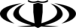 جمهوري اسلامي ايرانوزارت كشورجمهوري اسلامي ايرانوزارت كشورجمهوري اسلامي ايرانوزارت كشورجمهوري اسلامي ايرانوزارت كشورصورتجلسه کارگروه تخصصی سلامت و امنيت غذايي استانصورتجلسه کارگروه تخصصی سلامت و امنيت غذايي استانصورتجلسه کارگروه تخصصی سلامت و امنيت غذايي استانشماره : 21926/301/7/پتاريخ:24/11/94شماره : 21926/301/7/پتاريخ:24/11/94شماره : 21926/301/7/پتاريخ:24/11/94شماره : 21926/301/7/پتاريخ:24/11/94شماره : 21926/301/7/پتاريخ:24/11/94شماره : 21926/301/7/پتاريخ:24/11/94شماره دعوتنامه:19510/301/7/پشماره دعوتنامه:19510/301/7/پشماره دعوتنامه:19510/301/7/پتاريخ دعوتنامه:22/10/94تاريخ دعوتنامه:22/10/94رياست جلسه :معاون سیاسی امنیتی استانداریشماره جلسه در سال جاري : 4تاریخ جلسه: 28/10/94شماره جلسه در سال جاري : 4تاریخ جلسه: 28/10/94شماره جلسه در سال جاري : 4تاریخ جلسه: 28/10/94محل برگزاري جلسه :معاونت سیاسی امنیتیتعداد مصوبات :6مصوبهمحل برگزاري جلسه :معاونت سیاسی امنیتیتعداد مصوبات :6مصوبهمحل برگزاري جلسه :معاونت سیاسی امنیتیتعداد مصوبات :6مصوبهمحل برگزاري جلسه :معاونت سیاسی امنیتیتعداد مصوبات :6مصوبهدستور كار جلسه:دستور كار جلسه:پیگیری مصوبات جلسه قبل ارائه گزارشی از آخرین وضعیت کشتارگاه‌های استان توسط مدیر کل محترم دامپزشکیارائه گزارشی از آخرین وضعیت و اقدامات انجام شده در کشتارگاه بیستون، توسط مدیر محترم کشتارگاهطرح موضوع مشکلات و نارضایتی از ارائه خدمات پزشکی و همچنین تعطیلی بعضی از داروخانه‌های شبانه‌روزی، توسط مدیر کل محترم دفتر امور اجتماعی و فرهنگی استانداری طرح موضوع زیرساخت‌ها و IT مورد نیاز جهت پیشبرد و استقرار "پرونده سلامت الکترونیک" توسط دانشگاه علوم پزشکی ارائه گزارشی از فک پلمب میدان دام سنتی شهر کنگاور، توسط مدیر کل محترم دامپزشکی پیگیری مصوبات جلسه قبل ارائه گزارشی از آخرین وضعیت کشتارگاه‌های استان توسط مدیر کل محترم دامپزشکیارائه گزارشی از آخرین وضعیت و اقدامات انجام شده در کشتارگاه بیستون، توسط مدیر محترم کشتارگاهطرح موضوع مشکلات و نارضایتی از ارائه خدمات پزشکی و همچنین تعطیلی بعضی از داروخانه‌های شبانه‌روزی، توسط مدیر کل محترم دفتر امور اجتماعی و فرهنگی استانداری طرح موضوع زیرساخت‌ها و IT مورد نیاز جهت پیشبرد و استقرار "پرونده سلامت الکترونیک" توسط دانشگاه علوم پزشکی ارائه گزارشی از فک پلمب میدان دام سنتی شهر کنگاور، توسط مدیر کل محترم دامپزشکی پیگیری مصوبات جلسه قبل ارائه گزارشی از آخرین وضعیت کشتارگاه‌های استان توسط مدیر کل محترم دامپزشکیارائه گزارشی از آخرین وضعیت و اقدامات انجام شده در کشتارگاه بیستون، توسط مدیر محترم کشتارگاهطرح موضوع مشکلات و نارضایتی از ارائه خدمات پزشکی و همچنین تعطیلی بعضی از داروخانه‌های شبانه‌روزی، توسط مدیر کل محترم دفتر امور اجتماعی و فرهنگی استانداری طرح موضوع زیرساخت‌ها و IT مورد نیاز جهت پیشبرد و استقرار "پرونده سلامت الکترونیک" توسط دانشگاه علوم پزشکی ارائه گزارشی از فک پلمب میدان دام سنتی شهر کنگاور، توسط مدیر کل محترم دامپزشکی پیگیری مصوبات جلسه قبل ارائه گزارشی از آخرین وضعیت کشتارگاه‌های استان توسط مدیر کل محترم دامپزشکیارائه گزارشی از آخرین وضعیت و اقدامات انجام شده در کشتارگاه بیستون، توسط مدیر محترم کشتارگاهطرح موضوع مشکلات و نارضایتی از ارائه خدمات پزشکی و همچنین تعطیلی بعضی از داروخانه‌های شبانه‌روزی، توسط مدیر کل محترم دفتر امور اجتماعی و فرهنگی استانداری طرح موضوع زیرساخت‌ها و IT مورد نیاز جهت پیشبرد و استقرار "پرونده سلامت الکترونیک" توسط دانشگاه علوم پزشکی ارائه گزارشی از فک پلمب میدان دام سنتی شهر کنگاور، توسط مدیر کل محترم دامپزشکی پیگیری مصوبات جلسه قبل ارائه گزارشی از آخرین وضعیت کشتارگاه‌های استان توسط مدیر کل محترم دامپزشکیارائه گزارشی از آخرین وضعیت و اقدامات انجام شده در کشتارگاه بیستون، توسط مدیر محترم کشتارگاهطرح موضوع مشکلات و نارضایتی از ارائه خدمات پزشکی و همچنین تعطیلی بعضی از داروخانه‌های شبانه‌روزی، توسط مدیر کل محترم دفتر امور اجتماعی و فرهنگی استانداری طرح موضوع زیرساخت‌ها و IT مورد نیاز جهت پیشبرد و استقرار "پرونده سلامت الکترونیک" توسط دانشگاه علوم پزشکی ارائه گزارشی از فک پلمب میدان دام سنتی شهر کنگاور، توسط مدیر کل محترم دامپزشکی پیگیری مصوبات جلسه قبل ارائه گزارشی از آخرین وضعیت کشتارگاه‌های استان توسط مدیر کل محترم دامپزشکیارائه گزارشی از آخرین وضعیت و اقدامات انجام شده در کشتارگاه بیستون، توسط مدیر محترم کشتارگاهطرح موضوع مشکلات و نارضایتی از ارائه خدمات پزشکی و همچنین تعطیلی بعضی از داروخانه‌های شبانه‌روزی، توسط مدیر کل محترم دفتر امور اجتماعی و فرهنگی استانداری طرح موضوع زیرساخت‌ها و IT مورد نیاز جهت پیشبرد و استقرار "پرونده سلامت الکترونیک" توسط دانشگاه علوم پزشکی ارائه گزارشی از فک پلمب میدان دام سنتی شهر کنگاور، توسط مدیر کل محترم دامپزشکی پیگیری مصوبات جلسه قبل ارائه گزارشی از آخرین وضعیت کشتارگاه‌های استان توسط مدیر کل محترم دامپزشکیارائه گزارشی از آخرین وضعیت و اقدامات انجام شده در کشتارگاه بیستون، توسط مدیر محترم کشتارگاهطرح موضوع مشکلات و نارضایتی از ارائه خدمات پزشکی و همچنین تعطیلی بعضی از داروخانه‌های شبانه‌روزی، توسط مدیر کل محترم دفتر امور اجتماعی و فرهنگی استانداری طرح موضوع زیرساخت‌ها و IT مورد نیاز جهت پیشبرد و استقرار "پرونده سلامت الکترونیک" توسط دانشگاه علوم پزشکی ارائه گزارشی از فک پلمب میدان دام سنتی شهر کنگاور، توسط مدیر کل محترم دامپزشکی پیگیری مصوبات جلسه قبل ارائه گزارشی از آخرین وضعیت کشتارگاه‌های استان توسط مدیر کل محترم دامپزشکیارائه گزارشی از آخرین وضعیت و اقدامات انجام شده در کشتارگاه بیستون، توسط مدیر محترم کشتارگاهطرح موضوع مشکلات و نارضایتی از ارائه خدمات پزشکی و همچنین تعطیلی بعضی از داروخانه‌های شبانه‌روزی، توسط مدیر کل محترم دفتر امور اجتماعی و فرهنگی استانداری طرح موضوع زیرساخت‌ها و IT مورد نیاز جهت پیشبرد و استقرار "پرونده سلامت الکترونیک" توسط دانشگاه علوم پزشکی ارائه گزارشی از فک پلمب میدان دام سنتی شهر کنگاور، توسط مدیر کل محترم دامپزشکی پیگیری مصوبات جلسه قبل ارائه گزارشی از آخرین وضعیت کشتارگاه‌های استان توسط مدیر کل محترم دامپزشکیارائه گزارشی از آخرین وضعیت و اقدامات انجام شده در کشتارگاه بیستون، توسط مدیر محترم کشتارگاهطرح موضوع مشکلات و نارضایتی از ارائه خدمات پزشکی و همچنین تعطیلی بعضی از داروخانه‌های شبانه‌روزی، توسط مدیر کل محترم دفتر امور اجتماعی و فرهنگی استانداری طرح موضوع زیرساخت‌ها و IT مورد نیاز جهت پیشبرد و استقرار "پرونده سلامت الکترونیک" توسط دانشگاه علوم پزشکی ارائه گزارشی از فک پلمب میدان دام سنتی شهر کنگاور، توسط مدیر کل محترم دامپزشکی پیگیری مصوبات جلسه قبل ارائه گزارشی از آخرین وضعیت کشتارگاه‌های استان توسط مدیر کل محترم دامپزشکیارائه گزارشی از آخرین وضعیت و اقدامات انجام شده در کشتارگاه بیستون، توسط مدیر محترم کشتارگاهطرح موضوع مشکلات و نارضایتی از ارائه خدمات پزشکی و همچنین تعطیلی بعضی از داروخانه‌های شبانه‌روزی، توسط مدیر کل محترم دفتر امور اجتماعی و فرهنگی استانداری طرح موضوع زیرساخت‌ها و IT مورد نیاز جهت پیشبرد و استقرار "پرونده سلامت الکترونیک" توسط دانشگاه علوم پزشکی ارائه گزارشی از فک پلمب میدان دام سنتی شهر کنگاور، توسط مدیر کل محترم دامپزشکی پیگیری مصوبات جلسه قبل ارائه گزارشی از آخرین وضعیت کشتارگاه‌های استان توسط مدیر کل محترم دامپزشکیارائه گزارشی از آخرین وضعیت و اقدامات انجام شده در کشتارگاه بیستون، توسط مدیر محترم کشتارگاهطرح موضوع مشکلات و نارضایتی از ارائه خدمات پزشکی و همچنین تعطیلی بعضی از داروخانه‌های شبانه‌روزی، توسط مدیر کل محترم دفتر امور اجتماعی و فرهنگی استانداری طرح موضوع زیرساخت‌ها و IT مورد نیاز جهت پیشبرد و استقرار "پرونده سلامت الکترونیک" توسط دانشگاه علوم پزشکی ارائه گزارشی از فک پلمب میدان دام سنتی شهر کنگاور، توسط مدیر کل محترم دامپزشکی مصوبات جلسه : مقطع سه ماهه چهارممصوبات جلسه : مقطع سه ماهه چهارممصوبات جلسه : مقطع سه ماهه چهارممصوبات جلسه : مقطع سه ماهه چهارممصوبات جلسه : مقطع سه ماهه چهارممصوبات جلسه : مقطع سه ماهه چهارممصوبات جلسه : مقطع سه ماهه چهارممصوبات جلسه : مقطع سه ماهه چهارمدستگاه پيگيري كنندهدستگاه پيگيري كنندهوضعیت اجراییوضعیت اجراییوضعیت اجراییمصوبات جلسه : مقطع سه ماهه چهارممصوبات جلسه : مقطع سه ماهه چهارممصوبات جلسه : مقطع سه ماهه چهارممصوبات جلسه : مقطع سه ماهه چهارممصوبات جلسه : مقطع سه ماهه چهارممصوبات جلسه : مقطع سه ماهه چهارممصوبات جلسه : مقطع سه ماهه چهارممصوبات جلسه : مقطع سه ماهه چهارمدستگاه پيگيري كنندهدستگاه پيگيري كنندهاجرا شدهدرحال اجرااجرا نشده1مقرر گردید به منظوربررسی مشکلات مطرح شده در کشتارگاه و فراهم نمودن سالن  پیش سرد، جلسات زیر گروه در خصوص موضوع مشخص توسط افراد مرتبط برگزار ونتیجه اقدامات در جلسات آتی کارگروه مطرح گردد.مقرر گردید به منظوربررسی مشکلات مطرح شده در کشتارگاه و فراهم نمودن سالن  پیش سرد، جلسات زیر گروه در خصوص موضوع مشخص توسط افراد مرتبط برگزار ونتیجه اقدامات در جلسات آتی کارگروه مطرح گردد.مقرر گردید به منظوربررسی مشکلات مطرح شده در کشتارگاه و فراهم نمودن سالن  پیش سرد، جلسات زیر گروه در خصوص موضوع مشخص توسط افراد مرتبط برگزار ونتیجه اقدامات در جلسات آتی کارگروه مطرح گردد.مقرر گردید به منظوربررسی مشکلات مطرح شده در کشتارگاه و فراهم نمودن سالن  پیش سرد، جلسات زیر گروه در خصوص موضوع مشخص توسط افراد مرتبط برگزار ونتیجه اقدامات در جلسات آتی کارگروه مطرح گردد.مقرر گردید به منظوربررسی مشکلات مطرح شده در کشتارگاه و فراهم نمودن سالن  پیش سرد، جلسات زیر گروه در خصوص موضوع مشخص توسط افراد مرتبط برگزار ونتیجه اقدامات در جلسات آتی کارگروه مطرح گردد.مقرر گردید به منظوربررسی مشکلات مطرح شده در کشتارگاه و فراهم نمودن سالن  پیش سرد، جلسات زیر گروه در خصوص موضوع مشخص توسط افراد مرتبط برگزار ونتیجه اقدامات در جلسات آتی کارگروه مطرح گردد.مقرر گردید به منظوربررسی مشکلات مطرح شده در کشتارگاه و فراهم نمودن سالن  پیش سرد، جلسات زیر گروه در خصوص موضوع مشخص توسط افراد مرتبط برگزار ونتیجه اقدامات در جلسات آتی کارگروه مطرح گردد.دانشگاه علوم پزشکیدانشگاه علوم پزشکی2مقرر گردید با توجه به موارد ذکر شده توسط مدیرکل محترم دفتر امور اجتماعی و فرهنگی استانداری در خصوص نارضایتی ازارائه خدمامت درمانی، پس ازارائه مصادیق آن به دانشگاه علوم پزشکی، بررسی‌ها و پیگیری لازم بعمل آمده و در جلسات آتی کارگروه گزارشی از اقدامات انجام شده در این خصوص ارائه گردد. مقرر گردید با توجه به موارد ذکر شده توسط مدیرکل محترم دفتر امور اجتماعی و فرهنگی استانداری در خصوص نارضایتی ازارائه خدمامت درمانی، پس ازارائه مصادیق آن به دانشگاه علوم پزشکی، بررسی‌ها و پیگیری لازم بعمل آمده و در جلسات آتی کارگروه گزارشی از اقدامات انجام شده در این خصوص ارائه گردد. مقرر گردید با توجه به موارد ذکر شده توسط مدیرکل محترم دفتر امور اجتماعی و فرهنگی استانداری در خصوص نارضایتی ازارائه خدمامت درمانی، پس ازارائه مصادیق آن به دانشگاه علوم پزشکی، بررسی‌ها و پیگیری لازم بعمل آمده و در جلسات آتی کارگروه گزارشی از اقدامات انجام شده در این خصوص ارائه گردد. مقرر گردید با توجه به موارد ذکر شده توسط مدیرکل محترم دفتر امور اجتماعی و فرهنگی استانداری در خصوص نارضایتی ازارائه خدمامت درمانی، پس ازارائه مصادیق آن به دانشگاه علوم پزشکی، بررسی‌ها و پیگیری لازم بعمل آمده و در جلسات آتی کارگروه گزارشی از اقدامات انجام شده در این خصوص ارائه گردد. مقرر گردید با توجه به موارد ذکر شده توسط مدیرکل محترم دفتر امور اجتماعی و فرهنگی استانداری در خصوص نارضایتی ازارائه خدمامت درمانی، پس ازارائه مصادیق آن به دانشگاه علوم پزشکی، بررسی‌ها و پیگیری لازم بعمل آمده و در جلسات آتی کارگروه گزارشی از اقدامات انجام شده در این خصوص ارائه گردد. مقرر گردید با توجه به موارد ذکر شده توسط مدیرکل محترم دفتر امور اجتماعی و فرهنگی استانداری در خصوص نارضایتی ازارائه خدمامت درمانی، پس ازارائه مصادیق آن به دانشگاه علوم پزشکی، بررسی‌ها و پیگیری لازم بعمل آمده و در جلسات آتی کارگروه گزارشی از اقدامات انجام شده در این خصوص ارائه گردد. مقرر گردید با توجه به موارد ذکر شده توسط مدیرکل محترم دفتر امور اجتماعی و فرهنگی استانداری در خصوص نارضایتی ازارائه خدمامت درمانی، پس ازارائه مصادیق آن به دانشگاه علوم پزشکی، بررسی‌ها و پیگیری لازم بعمل آمده و در جلسات آتی کارگروه گزارشی از اقدامات انجام شده در این خصوص ارائه گردد. معاونت امور درمان دانشگاه علوم پزشکیمعاونت امور درمان دانشگاه علوم پزشکی3با توجه به تصمیم کارگروه مقرر گردید باعنایت به اقدامات انجام شده به منظور استقرار پرونده سلامت الکترونیک در شهرستان پاوه، اداره کل‌مخابرات نسبت به تأمین امکانات موردنیاز در زمینه IT وتأمین اینترنت در سه نقطه سریاس، گلال و ساتیاری اقدام نماید. با توجه به تصمیم کارگروه مقرر گردید باعنایت به اقدامات انجام شده به منظور استقرار پرونده سلامت الکترونیک در شهرستان پاوه، اداره کل‌مخابرات نسبت به تأمین امکانات موردنیاز در زمینه IT وتأمین اینترنت در سه نقطه سریاس، گلال و ساتیاری اقدام نماید. با توجه به تصمیم کارگروه مقرر گردید باعنایت به اقدامات انجام شده به منظور استقرار پرونده سلامت الکترونیک در شهرستان پاوه، اداره کل‌مخابرات نسبت به تأمین امکانات موردنیاز در زمینه IT وتأمین اینترنت در سه نقطه سریاس، گلال و ساتیاری اقدام نماید. با توجه به تصمیم کارگروه مقرر گردید باعنایت به اقدامات انجام شده به منظور استقرار پرونده سلامت الکترونیک در شهرستان پاوه، اداره کل‌مخابرات نسبت به تأمین امکانات موردنیاز در زمینه IT وتأمین اینترنت در سه نقطه سریاس، گلال و ساتیاری اقدام نماید. با توجه به تصمیم کارگروه مقرر گردید باعنایت به اقدامات انجام شده به منظور استقرار پرونده سلامت الکترونیک در شهرستان پاوه، اداره کل‌مخابرات نسبت به تأمین امکانات موردنیاز در زمینه IT وتأمین اینترنت در سه نقطه سریاس، گلال و ساتیاری اقدام نماید. با توجه به تصمیم کارگروه مقرر گردید باعنایت به اقدامات انجام شده به منظور استقرار پرونده سلامت الکترونیک در شهرستان پاوه، اداره کل‌مخابرات نسبت به تأمین امکانات موردنیاز در زمینه IT وتأمین اینترنت در سه نقطه سریاس، گلال و ساتیاری اقدام نماید. با توجه به تصمیم کارگروه مقرر گردید باعنایت به اقدامات انجام شده به منظور استقرار پرونده سلامت الکترونیک در شهرستان پاوه، اداره کل‌مخابرات نسبت به تأمین امکانات موردنیاز در زمینه IT وتأمین اینترنت در سه نقطه سریاس، گلال و ساتیاری اقدام نماید. اداره کل مخابراتاداره کل مخابرات4با توجه به تصمیم کارگروه مقرر گردیدبه منظور استقرار پرونده سلامت الکترونیک در شهرستان پاوه و انجام هماهنگی و پشتیبانی برنامه مذکور، اداره کل مخابرات نسبت به تأمین نیروی ویژه به عنوان رابط پشتیبان در مخابرات پاوه اقدام نماید.با توجه به تصمیم کارگروه مقرر گردیدبه منظور استقرار پرونده سلامت الکترونیک در شهرستان پاوه و انجام هماهنگی و پشتیبانی برنامه مذکور، اداره کل مخابرات نسبت به تأمین نیروی ویژه به عنوان رابط پشتیبان در مخابرات پاوه اقدام نماید.با توجه به تصمیم کارگروه مقرر گردیدبه منظور استقرار پرونده سلامت الکترونیک در شهرستان پاوه و انجام هماهنگی و پشتیبانی برنامه مذکور، اداره کل مخابرات نسبت به تأمین نیروی ویژه به عنوان رابط پشتیبان در مخابرات پاوه اقدام نماید.با توجه به تصمیم کارگروه مقرر گردیدبه منظور استقرار پرونده سلامت الکترونیک در شهرستان پاوه و انجام هماهنگی و پشتیبانی برنامه مذکور، اداره کل مخابرات نسبت به تأمین نیروی ویژه به عنوان رابط پشتیبان در مخابرات پاوه اقدام نماید.با توجه به تصمیم کارگروه مقرر گردیدبه منظور استقرار پرونده سلامت الکترونیک در شهرستان پاوه و انجام هماهنگی و پشتیبانی برنامه مذکور، اداره کل مخابرات نسبت به تأمین نیروی ویژه به عنوان رابط پشتیبان در مخابرات پاوه اقدام نماید.با توجه به تصمیم کارگروه مقرر گردیدبه منظور استقرار پرونده سلامت الکترونیک در شهرستان پاوه و انجام هماهنگی و پشتیبانی برنامه مذکور، اداره کل مخابرات نسبت به تأمین نیروی ویژه به عنوان رابط پشتیبان در مخابرات پاوه اقدام نماید.با توجه به تصمیم کارگروه مقرر گردیدبه منظور استقرار پرونده سلامت الکترونیک در شهرستان پاوه و انجام هماهنگی و پشتیبانی برنامه مذکور، اداره کل مخابرات نسبت به تأمین نیروی ویژه به عنوان رابط پشتیبان در مخابرات پاوه اقدام نماید.اداره کل مخابراتاداره کل مخابرات5با توجه به تصمیم کارگروه مقرر گردید به منظور استقرار پرونده سلامت الکترونیک در شهرستان پاوه اینترنت 3G در اسرع وقت در این شهرستان راه اندازی و قابل بهره برداری گردد.  با توجه به تصمیم کارگروه مقرر گردید به منظور استقرار پرونده سلامت الکترونیک در شهرستان پاوه اینترنت 3G در اسرع وقت در این شهرستان راه اندازی و قابل بهره برداری گردد.  با توجه به تصمیم کارگروه مقرر گردید به منظور استقرار پرونده سلامت الکترونیک در شهرستان پاوه اینترنت 3G در اسرع وقت در این شهرستان راه اندازی و قابل بهره برداری گردد.  با توجه به تصمیم کارگروه مقرر گردید به منظور استقرار پرونده سلامت الکترونیک در شهرستان پاوه اینترنت 3G در اسرع وقت در این شهرستان راه اندازی و قابل بهره برداری گردد.  با توجه به تصمیم کارگروه مقرر گردید به منظور استقرار پرونده سلامت الکترونیک در شهرستان پاوه اینترنت 3G در اسرع وقت در این شهرستان راه اندازی و قابل بهره برداری گردد.  با توجه به تصمیم کارگروه مقرر گردید به منظور استقرار پرونده سلامت الکترونیک در شهرستان پاوه اینترنت 3G در اسرع وقت در این شهرستان راه اندازی و قابل بهره برداری گردد.  با توجه به تصمیم کارگروه مقرر گردید به منظور استقرار پرونده سلامت الکترونیک در شهرستان پاوه اینترنت 3G در اسرع وقت در این شهرستان راه اندازی و قابل بهره برداری گردد.  اداره کل مخابراتاداره کل مخابرات6با توجه به تصمیم کارگروه مقرر گردید به منظور استقرار پرونده سلامت الکترونیک در شهرستان پاوه مشکلات اینترنتی در سه نقطه لاران،هانی گرمله و نجار به نحوممکن برطرف شده و قابل بهره برداری گردد.با توجه به تصمیم کارگروه مقرر گردید به منظور استقرار پرونده سلامت الکترونیک در شهرستان پاوه مشکلات اینترنتی در سه نقطه لاران،هانی گرمله و نجار به نحوممکن برطرف شده و قابل بهره برداری گردد.با توجه به تصمیم کارگروه مقرر گردید به منظور استقرار پرونده سلامت الکترونیک در شهرستان پاوه مشکلات اینترنتی در سه نقطه لاران،هانی گرمله و نجار به نحوممکن برطرف شده و قابل بهره برداری گردد.با توجه به تصمیم کارگروه مقرر گردید به منظور استقرار پرونده سلامت الکترونیک در شهرستان پاوه مشکلات اینترنتی در سه نقطه لاران،هانی گرمله و نجار به نحوممکن برطرف شده و قابل بهره برداری گردد.با توجه به تصمیم کارگروه مقرر گردید به منظور استقرار پرونده سلامت الکترونیک در شهرستان پاوه مشکلات اینترنتی در سه نقطه لاران،هانی گرمله و نجار به نحوممکن برطرف شده و قابل بهره برداری گردد.با توجه به تصمیم کارگروه مقرر گردید به منظور استقرار پرونده سلامت الکترونیک در شهرستان پاوه مشکلات اینترنتی در سه نقطه لاران،هانی گرمله و نجار به نحوممکن برطرف شده و قابل بهره برداری گردد.با توجه به تصمیم کارگروه مقرر گردید به منظور استقرار پرونده سلامت الکترونیک در شهرستان پاوه مشکلات اینترنتی در سه نقطه لاران،هانی گرمله و نجار به نحوممکن برطرف شده و قابل بهره برداری گردد.اداره کل مخابراتاداره کل مخابراتمجموعمجموعمجموعمجموعمجموعمجموعمجموعمجموع66510جمهوري اسلامي ايرانوزارت كشورجمهوري اسلامي ايرانوزارت كشورجمهوري اسلامي ايرانوزارت كشورجمهوري اسلامي ايرانوزارت كشورصورتجلسه کارگروه تخصصی سلامت و امنيت غذايي استانصورتجلسه کارگروه تخصصی سلامت و امنيت غذايي استانصورتجلسه کارگروه تخصصی سلامت و امنيت غذايي استانشماره : 21091/301/7/پتاريخ: 12/11/94شماره : 21091/301/7/پتاريخ: 12/11/94شماره : 21091/301/7/پتاريخ: 12/11/94شماره : 21091/301/7/پتاريخ: 12/11/94شماره : 21091/301/7/پتاريخ: 12/11/94شماره : 21091/301/7/پتاريخ: 12/11/94شماره دعوتنامه:20756/301/7/پشماره دعوتنامه:20756/301/7/پشماره دعوتنامه:20756/301/7/پتاريخ دعوتنامه:8/11/94تاريخ دعوتنامه:8/11/94رياست جلسه :مدیرکل دفتر امور اجتماعی و فرهنگی استانداریشماره جلسه در سال جاري : 1تاریخ جلسه: 10/11/94شماره جلسه در سال جاري : 1تاریخ جلسه: 10/11/94شماره جلسه در سال جاري : 1تاریخ جلسه: 10/11/94محل برگزاري جلسه :سالن جلسات دفتر معاونت سیاسی امنیتیتعداد مصوبات :4 مصوبهمحل برگزاري جلسه :سالن جلسات دفتر معاونت سیاسی امنیتیتعداد مصوبات :4 مصوبهمحل برگزاري جلسه :سالن جلسات دفتر معاونت سیاسی امنیتیتعداد مصوبات :4 مصوبهمحل برگزاري جلسه :سالن جلسات دفتر معاونت سیاسی امنیتیتعداد مصوبات :4 مصوبهدستور كار جلسه:دستور كار جلسه:ساماندهی وضعیت کشتارگاه بیستون و راه اندازی سالن پیشسردساماندهی وضعیت کشتارگاه بیستون و راه اندازی سالن پیشسردساماندهی وضعیت کشتارگاه بیستون و راه اندازی سالن پیشسردساماندهی وضعیت کشتارگاه بیستون و راه اندازی سالن پیشسردساماندهی وضعیت کشتارگاه بیستون و راه اندازی سالن پیشسردساماندهی وضعیت کشتارگاه بیستون و راه اندازی سالن پیشسردساماندهی وضعیت کشتارگاه بیستون و راه اندازی سالن پیشسردساماندهی وضعیت کشتارگاه بیستون و راه اندازی سالن پیشسردساماندهی وضعیت کشتارگاه بیستون و راه اندازی سالن پیشسردساماندهی وضعیت کشتارگاه بیستون و راه اندازی سالن پیشسردساماندهی وضعیت کشتارگاه بیستون و راه اندازی سالن پیشسردمصوبات جلسه : مقطع سه ماهه چهارممصوبات جلسه : مقطع سه ماهه چهارممصوبات جلسه : مقطع سه ماهه چهارممصوبات جلسه : مقطع سه ماهه چهارممصوبات جلسه : مقطع سه ماهه چهارممصوبات جلسه : مقطع سه ماهه چهارممصوبات جلسه : مقطع سه ماهه چهارممصوبات جلسه : مقطع سه ماهه چهارمدستگاه پيگيري كنندهدستگاه پيگيري كنندهوضعیت اجراییوضعیت اجراییوضعیت اجراییمصوبات جلسه : مقطع سه ماهه چهارممصوبات جلسه : مقطع سه ماهه چهارممصوبات جلسه : مقطع سه ماهه چهارممصوبات جلسه : مقطع سه ماهه چهارممصوبات جلسه : مقطع سه ماهه چهارممصوبات جلسه : مقطع سه ماهه چهارممصوبات جلسه : مقطع سه ماهه چهارممصوبات جلسه : مقطع سه ماهه چهارمدستگاه پيگيري كنندهدستگاه پيگيري كنندهاجرا شدهدرحال اجرااجرا نشده1مقرر گردید اتحادیه صنف قصابان ظرف 24ساعت (تا تاریخ 11/11/94) تمامی هزینه های مربوط به گوشت را به صورت مستند و با فاکتور به سازمان صنعت معدن و تجارت ارائه نمایدمقرر گردید اتحادیه صنف قصابان ظرف 24ساعت (تا تاریخ 11/11/94) تمامی هزینه های مربوط به گوشت را به صورت مستند و با فاکتور به سازمان صنعت معدن و تجارت ارائه نمایدمقرر گردید اتحادیه صنف قصابان ظرف 24ساعت (تا تاریخ 11/11/94) تمامی هزینه های مربوط به گوشت را به صورت مستند و با فاکتور به سازمان صنعت معدن و تجارت ارائه نمایدمقرر گردید اتحادیه صنف قصابان ظرف 24ساعت (تا تاریخ 11/11/94) تمامی هزینه های مربوط به گوشت را به صورت مستند و با فاکتور به سازمان صنعت معدن و تجارت ارائه نمایدمقرر گردید اتحادیه صنف قصابان ظرف 24ساعت (تا تاریخ 11/11/94) تمامی هزینه های مربوط به گوشت را به صورت مستند و با فاکتور به سازمان صنعت معدن و تجارت ارائه نمایدمقرر گردید اتحادیه صنف قصابان ظرف 24ساعت (تا تاریخ 11/11/94) تمامی هزینه های مربوط به گوشت را به صورت مستند و با فاکتور به سازمان صنعت معدن و تجارت ارائه نمایدمقرر گردید اتحادیه صنف قصابان ظرف 24ساعت (تا تاریخ 11/11/94) تمامی هزینه های مربوط به گوشت را به صورت مستند و با فاکتور به سازمان صنعت معدن و تجارت ارائه نمایداتحادیه صنف قصابان اتحادیه صنف قصابان 2مقرر گردید سازمان صنعت معدن و تجارت پس از اخذ مستندات و فاکتورهای اتحادیه صنف قصابان و با احتساب کلیه هزینه های قانونی، علی‌الخصوص عوارض شهرداری و هزینه طی نمودن مرحله پیشسرد گوشت در کشتارگاه ،قیمت تمام شده گوشت را آنالیز نموده و تا تاریخ 15/11/94 اعلام نماید.مقرر گردید سازمان صنعت معدن و تجارت پس از اخذ مستندات و فاکتورهای اتحادیه صنف قصابان و با احتساب کلیه هزینه های قانونی، علی‌الخصوص عوارض شهرداری و هزینه طی نمودن مرحله پیشسرد گوشت در کشتارگاه ،قیمت تمام شده گوشت را آنالیز نموده و تا تاریخ 15/11/94 اعلام نماید.مقرر گردید سازمان صنعت معدن و تجارت پس از اخذ مستندات و فاکتورهای اتحادیه صنف قصابان و با احتساب کلیه هزینه های قانونی، علی‌الخصوص عوارض شهرداری و هزینه طی نمودن مرحله پیشسرد گوشت در کشتارگاه ،قیمت تمام شده گوشت را آنالیز نموده و تا تاریخ 15/11/94 اعلام نماید.مقرر گردید سازمان صنعت معدن و تجارت پس از اخذ مستندات و فاکتورهای اتحادیه صنف قصابان و با احتساب کلیه هزینه های قانونی، علی‌الخصوص عوارض شهرداری و هزینه طی نمودن مرحله پیشسرد گوشت در کشتارگاه ،قیمت تمام شده گوشت را آنالیز نموده و تا تاریخ 15/11/94 اعلام نماید.مقرر گردید سازمان صنعت معدن و تجارت پس از اخذ مستندات و فاکتورهای اتحادیه صنف قصابان و با احتساب کلیه هزینه های قانونی، علی‌الخصوص عوارض شهرداری و هزینه طی نمودن مرحله پیشسرد گوشت در کشتارگاه ،قیمت تمام شده گوشت را آنالیز نموده و تا تاریخ 15/11/94 اعلام نماید.مقرر گردید سازمان صنعت معدن و تجارت پس از اخذ مستندات و فاکتورهای اتحادیه صنف قصابان و با احتساب کلیه هزینه های قانونی، علی‌الخصوص عوارض شهرداری و هزینه طی نمودن مرحله پیشسرد گوشت در کشتارگاه ،قیمت تمام شده گوشت را آنالیز نموده و تا تاریخ 15/11/94 اعلام نماید.مقرر گردید سازمان صنعت معدن و تجارت پس از اخذ مستندات و فاکتورهای اتحادیه صنف قصابان و با احتساب کلیه هزینه های قانونی، علی‌الخصوص عوارض شهرداری و هزینه طی نمودن مرحله پیشسرد گوشت در کشتارگاه ،قیمت تمام شده گوشت را آنالیز نموده و تا تاریخ 15/11/94 اعلام نماید.صنعت معدن و تجارتصنعت معدن و تجارت3مقرر گردید شهرداری کرمانشاه و مدیریت کشتارگاه بیستون رعایت زنجیره سرد در مرحله پیشسرد و ماشینهای یخچالدار حمل گوشت و همچنین امنیت لاشه گوشت‌ها را در این سیکل مدیریت و تضمین نموده و در صورت تخطی در این خصوص با متخلفین برخورد قاطع و قانونی صورت گیردمقرر گردید شهرداری کرمانشاه و مدیریت کشتارگاه بیستون رعایت زنجیره سرد در مرحله پیشسرد و ماشینهای یخچالدار حمل گوشت و همچنین امنیت لاشه گوشت‌ها را در این سیکل مدیریت و تضمین نموده و در صورت تخطی در این خصوص با متخلفین برخورد قاطع و قانونی صورت گیردمقرر گردید شهرداری کرمانشاه و مدیریت کشتارگاه بیستون رعایت زنجیره سرد در مرحله پیشسرد و ماشینهای یخچالدار حمل گوشت و همچنین امنیت لاشه گوشت‌ها را در این سیکل مدیریت و تضمین نموده و در صورت تخطی در این خصوص با متخلفین برخورد قاطع و قانونی صورت گیردمقرر گردید شهرداری کرمانشاه و مدیریت کشتارگاه بیستون رعایت زنجیره سرد در مرحله پیشسرد و ماشینهای یخچالدار حمل گوشت و همچنین امنیت لاشه گوشت‌ها را در این سیکل مدیریت و تضمین نموده و در صورت تخطی در این خصوص با متخلفین برخورد قاطع و قانونی صورت گیردمقرر گردید شهرداری کرمانشاه و مدیریت کشتارگاه بیستون رعایت زنجیره سرد در مرحله پیشسرد و ماشینهای یخچالدار حمل گوشت و همچنین امنیت لاشه گوشت‌ها را در این سیکل مدیریت و تضمین نموده و در صورت تخطی در این خصوص با متخلفین برخورد قاطع و قانونی صورت گیردمقرر گردید شهرداری کرمانشاه و مدیریت کشتارگاه بیستون رعایت زنجیره سرد در مرحله پیشسرد و ماشینهای یخچالدار حمل گوشت و همچنین امنیت لاشه گوشت‌ها را در این سیکل مدیریت و تضمین نموده و در صورت تخطی در این خصوص با متخلفین برخورد قاطع و قانونی صورت گیردمقرر گردید شهرداری کرمانشاه و مدیریت کشتارگاه بیستون رعایت زنجیره سرد در مرحله پیشسرد و ماشینهای یخچالدار حمل گوشت و همچنین امنیت لاشه گوشت‌ها را در این سیکل مدیریت و تضمین نموده و در صورت تخطی در این خصوص با متخلفین برخورد قاطع و قانونی صورت گیردشهرداری کرمانشاهمدیریت کشتارگاه بیستونشهرداری کرمانشاهمدیریت کشتارگاه بیستون4مقرر گردید شهرداری و کشتار گاه بیستون پس از آنالیز قیمت گوشت توسط سازمان صنعت معدن و تجارت تا تاریخ 17/11/94 مرحله پیشسرد را اجرایی نماید.مقرر گردید شهرداری و کشتار گاه بیستون پس از آنالیز قیمت گوشت توسط سازمان صنعت معدن و تجارت تا تاریخ 17/11/94 مرحله پیشسرد را اجرایی نماید.مقرر گردید شهرداری و کشتار گاه بیستون پس از آنالیز قیمت گوشت توسط سازمان صنعت معدن و تجارت تا تاریخ 17/11/94 مرحله پیشسرد را اجرایی نماید.مقرر گردید شهرداری و کشتار گاه بیستون پس از آنالیز قیمت گوشت توسط سازمان صنعت معدن و تجارت تا تاریخ 17/11/94 مرحله پیشسرد را اجرایی نماید.مقرر گردید شهرداری و کشتار گاه بیستون پس از آنالیز قیمت گوشت توسط سازمان صنعت معدن و تجارت تا تاریخ 17/11/94 مرحله پیشسرد را اجرایی نماید.مقرر گردید شهرداری و کشتار گاه بیستون پس از آنالیز قیمت گوشت توسط سازمان صنعت معدن و تجارت تا تاریخ 17/11/94 مرحله پیشسرد را اجرایی نماید.مقرر گردید شهرداری و کشتار گاه بیستون پس از آنالیز قیمت گوشت توسط سازمان صنعت معدن و تجارت تا تاریخ 17/11/94 مرحله پیشسرد را اجرایی نماید.شهرداری کرمانشاهمدیریت کشتارگاه بیستونشهرداری کرمانشاهمدیریت کشتارگاه بیستونمجموعمجموعمجموعمجموعمجموعمجموعمجموعمجموع44400جمهوري اسلامي ايرانوزارت كشورجمهوري اسلامي ايرانوزارت كشورجمهوري اسلامي ايرانوزارت كشورجمهوري اسلامي ايرانوزارت كشورصورتجلسه کارگروه تخصصی سلامت و امنيت غذايي استانصورتجلسه کارگروه تخصصی سلامت و امنيت غذايي استانصورتجلسه کارگروه تخصصی سلامت و امنيت غذايي استانشماره :     23572/301/7/پتاريخ:       16/12/94شماره :     23572/301/7/پتاريخ:       16/12/94شماره :     23572/301/7/پتاريخ:       16/12/94شماره :     23572/301/7/پتاريخ:       16/12/94شماره :     23572/301/7/پتاريخ:       16/12/94شماره :     23572/301/7/پتاريخ:       16/12/94شماره دعوتنامه:23052/301/7/پشماره دعوتنامه:23052/301/7/پشماره دعوتنامه:23052/301/7/پتاريخ دعوتنامه:9/12/1394تاريخ دعوتنامه:9/12/1394رياست جلسه :مدیر کل امور اجتماعی وفرهنگی استانداریشماره جلسه در سال جاري : 2تاریخ جلسه: 12/12/94 شماره جلسه در سال جاري : 2تاریخ جلسه: 12/12/94 شماره جلسه در سال جاري : 2تاریخ جلسه: 12/12/94 محل برگزاري جلسه :سالن جلسات دفتر معاونت امور بهداشتیتعداد مصوبات :  10  مصوبهمحل برگزاري جلسه :سالن جلسات دفتر معاونت امور بهداشتیتعداد مصوبات :  10  مصوبهمحل برگزاري جلسه :سالن جلسات دفتر معاونت امور بهداشتیتعداد مصوبات :  10  مصوبهمحل برگزاري جلسه :سالن جلسات دفتر معاونت امور بهداشتیتعداد مصوبات :  10  مصوبهدستور كار جلسه:دستور كار جلسه:طرح موضوع مشکل فاضلاب تصفیه نشده شهر کرمانشاه و آبیاری سبزیجات با فاضلاب خام توسط آقای مهندس فرجی کارشناس محترم گروه سلامت محیط مرکز بهداشت استانطرح موضوع شکل گیری خانه مشارکت مردم در سلامت استان توسط آقای رضایی کارشناس مسئول دبیرخانه کارگروه تخصصی سلامت وامنیت غذایی استانطرح موضوع مشکل فاضلاب تصفیه نشده شهر کرمانشاه و آبیاری سبزیجات با فاضلاب خام توسط آقای مهندس فرجی کارشناس محترم گروه سلامت محیط مرکز بهداشت استانطرح موضوع شکل گیری خانه مشارکت مردم در سلامت استان توسط آقای رضایی کارشناس مسئول دبیرخانه کارگروه تخصصی سلامت وامنیت غذایی استانطرح موضوع مشکل فاضلاب تصفیه نشده شهر کرمانشاه و آبیاری سبزیجات با فاضلاب خام توسط آقای مهندس فرجی کارشناس محترم گروه سلامت محیط مرکز بهداشت استانطرح موضوع شکل گیری خانه مشارکت مردم در سلامت استان توسط آقای رضایی کارشناس مسئول دبیرخانه کارگروه تخصصی سلامت وامنیت غذایی استانطرح موضوع مشکل فاضلاب تصفیه نشده شهر کرمانشاه و آبیاری سبزیجات با فاضلاب خام توسط آقای مهندس فرجی کارشناس محترم گروه سلامت محیط مرکز بهداشت استانطرح موضوع شکل گیری خانه مشارکت مردم در سلامت استان توسط آقای رضایی کارشناس مسئول دبیرخانه کارگروه تخصصی سلامت وامنیت غذایی استانطرح موضوع مشکل فاضلاب تصفیه نشده شهر کرمانشاه و آبیاری سبزیجات با فاضلاب خام توسط آقای مهندس فرجی کارشناس محترم گروه سلامت محیط مرکز بهداشت استانطرح موضوع شکل گیری خانه مشارکت مردم در سلامت استان توسط آقای رضایی کارشناس مسئول دبیرخانه کارگروه تخصصی سلامت وامنیت غذایی استانطرح موضوع مشکل فاضلاب تصفیه نشده شهر کرمانشاه و آبیاری سبزیجات با فاضلاب خام توسط آقای مهندس فرجی کارشناس محترم گروه سلامت محیط مرکز بهداشت استانطرح موضوع شکل گیری خانه مشارکت مردم در سلامت استان توسط آقای رضایی کارشناس مسئول دبیرخانه کارگروه تخصصی سلامت وامنیت غذایی استانطرح موضوع مشکل فاضلاب تصفیه نشده شهر کرمانشاه و آبیاری سبزیجات با فاضلاب خام توسط آقای مهندس فرجی کارشناس محترم گروه سلامت محیط مرکز بهداشت استانطرح موضوع شکل گیری خانه مشارکت مردم در سلامت استان توسط آقای رضایی کارشناس مسئول دبیرخانه کارگروه تخصصی سلامت وامنیت غذایی استانطرح موضوع مشکل فاضلاب تصفیه نشده شهر کرمانشاه و آبیاری سبزیجات با فاضلاب خام توسط آقای مهندس فرجی کارشناس محترم گروه سلامت محیط مرکز بهداشت استانطرح موضوع شکل گیری خانه مشارکت مردم در سلامت استان توسط آقای رضایی کارشناس مسئول دبیرخانه کارگروه تخصصی سلامت وامنیت غذایی استانطرح موضوع مشکل فاضلاب تصفیه نشده شهر کرمانشاه و آبیاری سبزیجات با فاضلاب خام توسط آقای مهندس فرجی کارشناس محترم گروه سلامت محیط مرکز بهداشت استانطرح موضوع شکل گیری خانه مشارکت مردم در سلامت استان توسط آقای رضایی کارشناس مسئول دبیرخانه کارگروه تخصصی سلامت وامنیت غذایی استانطرح موضوع مشکل فاضلاب تصفیه نشده شهر کرمانشاه و آبیاری سبزیجات با فاضلاب خام توسط آقای مهندس فرجی کارشناس محترم گروه سلامت محیط مرکز بهداشت استانطرح موضوع شکل گیری خانه مشارکت مردم در سلامت استان توسط آقای رضایی کارشناس مسئول دبیرخانه کارگروه تخصصی سلامت وامنیت غذایی استانطرح موضوع مشکل فاضلاب تصفیه نشده شهر کرمانشاه و آبیاری سبزیجات با فاضلاب خام توسط آقای مهندس فرجی کارشناس محترم گروه سلامت محیط مرکز بهداشت استانطرح موضوع شکل گیری خانه مشارکت مردم در سلامت استان توسط آقای رضایی کارشناس مسئول دبیرخانه کارگروه تخصصی سلامت وامنیت غذایی استانمصوبات جلسه : مقطع سه ماهه چهارممصوبات جلسه : مقطع سه ماهه چهارممصوبات جلسه : مقطع سه ماهه چهارممصوبات جلسه : مقطع سه ماهه چهارممصوبات جلسه : مقطع سه ماهه چهارممصوبات جلسه : مقطع سه ماهه چهارممصوبات جلسه : مقطع سه ماهه چهارممصوبات جلسه : مقطع سه ماهه چهارمدستگاه پيگيري كنندهدستگاه پيگيري كنندهوضعیت اجراییوضعیت اجراییوضعیت اجراییمصوبات جلسه : مقطع سه ماهه چهارممصوبات جلسه : مقطع سه ماهه چهارممصوبات جلسه : مقطع سه ماهه چهارممصوبات جلسه : مقطع سه ماهه چهارممصوبات جلسه : مقطع سه ماهه چهارممصوبات جلسه : مقطع سه ماهه چهارممصوبات جلسه : مقطع سه ماهه چهارممصوبات جلسه : مقطع سه ماهه چهارمدستگاه پيگيري كنندهدستگاه پيگيري كنندهاجرا شدهدرحال اجرااجرا نشده1بنا به تصمیم کارگروه مقرر گردید موضوع تأمین اعتبارات موردنیاز جهت تکمیل پروژه تصفیه خانه شهرکرمانشاه در شورای برنامه ریزی وتوسعه استان مطرح و پیگیری لازم جهت تسریع در این امر توسط دفتر امور اجتماعی استانداری وشرکت آب و فاضلاب شهری بعمل آیدبنا به تصمیم کارگروه مقرر گردید موضوع تأمین اعتبارات موردنیاز جهت تکمیل پروژه تصفیه خانه شهرکرمانشاه در شورای برنامه ریزی وتوسعه استان مطرح و پیگیری لازم جهت تسریع در این امر توسط دفتر امور اجتماعی استانداری وشرکت آب و فاضلاب شهری بعمل آیدبنا به تصمیم کارگروه مقرر گردید موضوع تأمین اعتبارات موردنیاز جهت تکمیل پروژه تصفیه خانه شهرکرمانشاه در شورای برنامه ریزی وتوسعه استان مطرح و پیگیری لازم جهت تسریع در این امر توسط دفتر امور اجتماعی استانداری وشرکت آب و فاضلاب شهری بعمل آیدبنا به تصمیم کارگروه مقرر گردید موضوع تأمین اعتبارات موردنیاز جهت تکمیل پروژه تصفیه خانه شهرکرمانشاه در شورای برنامه ریزی وتوسعه استان مطرح و پیگیری لازم جهت تسریع در این امر توسط دفتر امور اجتماعی استانداری وشرکت آب و فاضلاب شهری بعمل آیدبنا به تصمیم کارگروه مقرر گردید موضوع تأمین اعتبارات موردنیاز جهت تکمیل پروژه تصفیه خانه شهرکرمانشاه در شورای برنامه ریزی وتوسعه استان مطرح و پیگیری لازم جهت تسریع در این امر توسط دفتر امور اجتماعی استانداری وشرکت آب و فاضلاب شهری بعمل آیدبنا به تصمیم کارگروه مقرر گردید موضوع تأمین اعتبارات موردنیاز جهت تکمیل پروژه تصفیه خانه شهرکرمانشاه در شورای برنامه ریزی وتوسعه استان مطرح و پیگیری لازم جهت تسریع در این امر توسط دفتر امور اجتماعی استانداری وشرکت آب و فاضلاب شهری بعمل آیدبنا به تصمیم کارگروه مقرر گردید موضوع تأمین اعتبارات موردنیاز جهت تکمیل پروژه تصفیه خانه شهرکرمانشاه در شورای برنامه ریزی وتوسعه استان مطرح و پیگیری لازم جهت تسریع در این امر توسط دفتر امور اجتماعی استانداری وشرکت آب و فاضلاب شهری بعمل آیددفتر امور اجتماعی و فرهنگی استانداری- شرکت آب وفاضلاب شهریدفتر امور اجتماعی و فرهنگی استانداری- شرکت آب وفاضلاب شهری2بنا به تصمیم کارگروه مقرر گردید استانداری در خصوص جذب تسهیلات از بانک توسعه به منظور تأمین اعتبار موردنیاز پروژه تصفیه خانه فاضلاب شهری کرمانشاه حمایت های اداری لازم را از شرکت های آب منطقه ای و آب و فاضلاب شهری بعمل آورد.بنا به تصمیم کارگروه مقرر گردید استانداری در خصوص جذب تسهیلات از بانک توسعه به منظور تأمین اعتبار موردنیاز پروژه تصفیه خانه فاضلاب شهری کرمانشاه حمایت های اداری لازم را از شرکت های آب منطقه ای و آب و فاضلاب شهری بعمل آورد.بنا به تصمیم کارگروه مقرر گردید استانداری در خصوص جذب تسهیلات از بانک توسعه به منظور تأمین اعتبار موردنیاز پروژه تصفیه خانه فاضلاب شهری کرمانشاه حمایت های اداری لازم را از شرکت های آب منطقه ای و آب و فاضلاب شهری بعمل آورد.بنا به تصمیم کارگروه مقرر گردید استانداری در خصوص جذب تسهیلات از بانک توسعه به منظور تأمین اعتبار موردنیاز پروژه تصفیه خانه فاضلاب شهری کرمانشاه حمایت های اداری لازم را از شرکت های آب منطقه ای و آب و فاضلاب شهری بعمل آورد.بنا به تصمیم کارگروه مقرر گردید استانداری در خصوص جذب تسهیلات از بانک توسعه به منظور تأمین اعتبار موردنیاز پروژه تصفیه خانه فاضلاب شهری کرمانشاه حمایت های اداری لازم را از شرکت های آب منطقه ای و آب و فاضلاب شهری بعمل آورد.بنا به تصمیم کارگروه مقرر گردید استانداری در خصوص جذب تسهیلات از بانک توسعه به منظور تأمین اعتبار موردنیاز پروژه تصفیه خانه فاضلاب شهری کرمانشاه حمایت های اداری لازم را از شرکت های آب منطقه ای و آب و فاضلاب شهری بعمل آورد.بنا به تصمیم کارگروه مقرر گردید استانداری در خصوص جذب تسهیلات از بانک توسعه به منظور تأمین اعتبار موردنیاز پروژه تصفیه خانه فاضلاب شهری کرمانشاه حمایت های اداری لازم را از شرکت های آب منطقه ای و آب و فاضلاب شهری بعمل آورد.دفتر امور اجتماعی و فرهنگی استانداریدفتر امور اجتماعی و فرهنگی استانداری3بنا به تصمیم کارگروه مقرر گردید با توجه به مخاطرات استفاده از فاضلاب در آبیاری سبزیجات وانتقال بیماری های واگیر، دفتر امور اجتماعی استانداری هماهنگی و پیگیری لازم رابا جناب آقای مهندس رضیئی مدیر کل محترم دفتر فنی استانداری در خصوص اولویت تکمیل تصفیه خانه فاضلاب شهر کرمانشاه بعمل آورند.بنا به تصمیم کارگروه مقرر گردید با توجه به مخاطرات استفاده از فاضلاب در آبیاری سبزیجات وانتقال بیماری های واگیر، دفتر امور اجتماعی استانداری هماهنگی و پیگیری لازم رابا جناب آقای مهندس رضیئی مدیر کل محترم دفتر فنی استانداری در خصوص اولویت تکمیل تصفیه خانه فاضلاب شهر کرمانشاه بعمل آورند.بنا به تصمیم کارگروه مقرر گردید با توجه به مخاطرات استفاده از فاضلاب در آبیاری سبزیجات وانتقال بیماری های واگیر، دفتر امور اجتماعی استانداری هماهنگی و پیگیری لازم رابا جناب آقای مهندس رضیئی مدیر کل محترم دفتر فنی استانداری در خصوص اولویت تکمیل تصفیه خانه فاضلاب شهر کرمانشاه بعمل آورند.بنا به تصمیم کارگروه مقرر گردید با توجه به مخاطرات استفاده از فاضلاب در آبیاری سبزیجات وانتقال بیماری های واگیر، دفتر امور اجتماعی استانداری هماهنگی و پیگیری لازم رابا جناب آقای مهندس رضیئی مدیر کل محترم دفتر فنی استانداری در خصوص اولویت تکمیل تصفیه خانه فاضلاب شهر کرمانشاه بعمل آورند.بنا به تصمیم کارگروه مقرر گردید با توجه به مخاطرات استفاده از فاضلاب در آبیاری سبزیجات وانتقال بیماری های واگیر، دفتر امور اجتماعی استانداری هماهنگی و پیگیری لازم رابا جناب آقای مهندس رضیئی مدیر کل محترم دفتر فنی استانداری در خصوص اولویت تکمیل تصفیه خانه فاضلاب شهر کرمانشاه بعمل آورند.بنا به تصمیم کارگروه مقرر گردید با توجه به مخاطرات استفاده از فاضلاب در آبیاری سبزیجات وانتقال بیماری های واگیر، دفتر امور اجتماعی استانداری هماهنگی و پیگیری لازم رابا جناب آقای مهندس رضیئی مدیر کل محترم دفتر فنی استانداری در خصوص اولویت تکمیل تصفیه خانه فاضلاب شهر کرمانشاه بعمل آورند.بنا به تصمیم کارگروه مقرر گردید با توجه به مخاطرات استفاده از فاضلاب در آبیاری سبزیجات وانتقال بیماری های واگیر، دفتر امور اجتماعی استانداری هماهنگی و پیگیری لازم رابا جناب آقای مهندس رضیئی مدیر کل محترم دفتر فنی استانداری در خصوص اولویت تکمیل تصفیه خانه فاضلاب شهر کرمانشاه بعمل آورند.دفتر امور اجتماعی وفرهنگی استانداریدفتر امور اجتماعی وفرهنگی استانداری4بنا به تصمیم کارگروه مقرر گردید جلسه ای با حضور مدیر کل محترم دفتر امور اجتماعی استانداری، سازمان مدیریت وبرنامه ریزی، شرکت آب و فاضلاب شهری، دفتر فنی استانداری، شرکت آب منطقه‌ای و دانشگاه علوم پزشکی در خصوص پروژه تصفیه خانه فاضلاب شهر کرمانشاه تشکیل گردد.بنا به تصمیم کارگروه مقرر گردید جلسه ای با حضور مدیر کل محترم دفتر امور اجتماعی استانداری، سازمان مدیریت وبرنامه ریزی، شرکت آب و فاضلاب شهری، دفتر فنی استانداری، شرکت آب منطقه‌ای و دانشگاه علوم پزشکی در خصوص پروژه تصفیه خانه فاضلاب شهر کرمانشاه تشکیل گردد.بنا به تصمیم کارگروه مقرر گردید جلسه ای با حضور مدیر کل محترم دفتر امور اجتماعی استانداری، سازمان مدیریت وبرنامه ریزی، شرکت آب و فاضلاب شهری، دفتر فنی استانداری، شرکت آب منطقه‌ای و دانشگاه علوم پزشکی در خصوص پروژه تصفیه خانه فاضلاب شهر کرمانشاه تشکیل گردد.بنا به تصمیم کارگروه مقرر گردید جلسه ای با حضور مدیر کل محترم دفتر امور اجتماعی استانداری، سازمان مدیریت وبرنامه ریزی، شرکت آب و فاضلاب شهری، دفتر فنی استانداری، شرکت آب منطقه‌ای و دانشگاه علوم پزشکی در خصوص پروژه تصفیه خانه فاضلاب شهر کرمانشاه تشکیل گردد.بنا به تصمیم کارگروه مقرر گردید جلسه ای با حضور مدیر کل محترم دفتر امور اجتماعی استانداری، سازمان مدیریت وبرنامه ریزی، شرکت آب و فاضلاب شهری، دفتر فنی استانداری، شرکت آب منطقه‌ای و دانشگاه علوم پزشکی در خصوص پروژه تصفیه خانه فاضلاب شهر کرمانشاه تشکیل گردد.بنا به تصمیم کارگروه مقرر گردید جلسه ای با حضور مدیر کل محترم دفتر امور اجتماعی استانداری، سازمان مدیریت وبرنامه ریزی، شرکت آب و فاضلاب شهری، دفتر فنی استانداری، شرکت آب منطقه‌ای و دانشگاه علوم پزشکی در خصوص پروژه تصفیه خانه فاضلاب شهر کرمانشاه تشکیل گردد.بنا به تصمیم کارگروه مقرر گردید جلسه ای با حضور مدیر کل محترم دفتر امور اجتماعی استانداری، سازمان مدیریت وبرنامه ریزی، شرکت آب و فاضلاب شهری، دفتر فنی استانداری، شرکت آب منطقه‌ای و دانشگاه علوم پزشکی در خصوص پروژه تصفیه خانه فاضلاب شهر کرمانشاه تشکیل گردد.شرکت آب وفاضلاب شهریشرکت آب وفاضلاب شهری5بنا به تصمیم کارگروه مقرر گردید دفتر امور اجتماعی استانداری جلسه ای در خصوص پروژه تصفیه خانه فاضلاب شهر کرمانشاه با حضور مجمع نمایندگان استان تشکیل و موضوع مطرح گردد.بنا به تصمیم کارگروه مقرر گردید دفتر امور اجتماعی استانداری جلسه ای در خصوص پروژه تصفیه خانه فاضلاب شهر کرمانشاه با حضور مجمع نمایندگان استان تشکیل و موضوع مطرح گردد.بنا به تصمیم کارگروه مقرر گردید دفتر امور اجتماعی استانداری جلسه ای در خصوص پروژه تصفیه خانه فاضلاب شهر کرمانشاه با حضور مجمع نمایندگان استان تشکیل و موضوع مطرح گردد.بنا به تصمیم کارگروه مقرر گردید دفتر امور اجتماعی استانداری جلسه ای در خصوص پروژه تصفیه خانه فاضلاب شهر کرمانشاه با حضور مجمع نمایندگان استان تشکیل و موضوع مطرح گردد.بنا به تصمیم کارگروه مقرر گردید دفتر امور اجتماعی استانداری جلسه ای در خصوص پروژه تصفیه خانه فاضلاب شهر کرمانشاه با حضور مجمع نمایندگان استان تشکیل و موضوع مطرح گردد.بنا به تصمیم کارگروه مقرر گردید دفتر امور اجتماعی استانداری جلسه ای در خصوص پروژه تصفیه خانه فاضلاب شهر کرمانشاه با حضور مجمع نمایندگان استان تشکیل و موضوع مطرح گردد.بنا به تصمیم کارگروه مقرر گردید دفتر امور اجتماعی استانداری جلسه ای در خصوص پروژه تصفیه خانه فاضلاب شهر کرمانشاه با حضور مجمع نمایندگان استان تشکیل و موضوع مطرح گردد.دفتر امور اجتماعی وفرهنگی استانداریدفتر امور اجتماعی وفرهنگی استانداری6بنا به تصمیم کارگروه مقرر گردید سازمان جهاد  کشاوزی استان در راستای جلوگیری از آبیاری سبزیجات با فاضلاب خام آموزش های لازم را در زمینه کشت جایگزین به کشاورزان حاشیه قره سو ارائه نماید.بنا به تصمیم کارگروه مقرر گردید سازمان جهاد  کشاوزی استان در راستای جلوگیری از آبیاری سبزیجات با فاضلاب خام آموزش های لازم را در زمینه کشت جایگزین به کشاورزان حاشیه قره سو ارائه نماید.بنا به تصمیم کارگروه مقرر گردید سازمان جهاد  کشاوزی استان در راستای جلوگیری از آبیاری سبزیجات با فاضلاب خام آموزش های لازم را در زمینه کشت جایگزین به کشاورزان حاشیه قره سو ارائه نماید.بنا به تصمیم کارگروه مقرر گردید سازمان جهاد  کشاوزی استان در راستای جلوگیری از آبیاری سبزیجات با فاضلاب خام آموزش های لازم را در زمینه کشت جایگزین به کشاورزان حاشیه قره سو ارائه نماید.بنا به تصمیم کارگروه مقرر گردید سازمان جهاد  کشاوزی استان در راستای جلوگیری از آبیاری سبزیجات با فاضلاب خام آموزش های لازم را در زمینه کشت جایگزین به کشاورزان حاشیه قره سو ارائه نماید.بنا به تصمیم کارگروه مقرر گردید سازمان جهاد  کشاوزی استان در راستای جلوگیری از آبیاری سبزیجات با فاضلاب خام آموزش های لازم را در زمینه کشت جایگزین به کشاورزان حاشیه قره سو ارائه نماید.بنا به تصمیم کارگروه مقرر گردید سازمان جهاد  کشاوزی استان در راستای جلوگیری از آبیاری سبزیجات با فاضلاب خام آموزش های لازم را در زمینه کشت جایگزین به کشاورزان حاشیه قره سو ارائه نماید.سازمان جهاد  کشاورزی استانسازمان جهاد  کشاورزی استان7بنا به تصمیم کارگروه مقرر گردید دانشگاه علوم پزشکی شاخص خروجی پساب تصفیه خانه فاضلاب شهری کرمانشاه را مورد سنجش قرار داده و پس از مطابقت با استانداردهای استفاده کشاورزی به استانداری اعلام نماید.بنا به تصمیم کارگروه مقرر گردید دانشگاه علوم پزشکی شاخص خروجی پساب تصفیه خانه فاضلاب شهری کرمانشاه را مورد سنجش قرار داده و پس از مطابقت با استانداردهای استفاده کشاورزی به استانداری اعلام نماید.بنا به تصمیم کارگروه مقرر گردید دانشگاه علوم پزشکی شاخص خروجی پساب تصفیه خانه فاضلاب شهری کرمانشاه را مورد سنجش قرار داده و پس از مطابقت با استانداردهای استفاده کشاورزی به استانداری اعلام نماید.بنا به تصمیم کارگروه مقرر گردید دانشگاه علوم پزشکی شاخص خروجی پساب تصفیه خانه فاضلاب شهری کرمانشاه را مورد سنجش قرار داده و پس از مطابقت با استانداردهای استفاده کشاورزی به استانداری اعلام نماید.بنا به تصمیم کارگروه مقرر گردید دانشگاه علوم پزشکی شاخص خروجی پساب تصفیه خانه فاضلاب شهری کرمانشاه را مورد سنجش قرار داده و پس از مطابقت با استانداردهای استفاده کشاورزی به استانداری اعلام نماید.بنا به تصمیم کارگروه مقرر گردید دانشگاه علوم پزشکی شاخص خروجی پساب تصفیه خانه فاضلاب شهری کرمانشاه را مورد سنجش قرار داده و پس از مطابقت با استانداردهای استفاده کشاورزی به استانداری اعلام نماید.بنا به تصمیم کارگروه مقرر گردید دانشگاه علوم پزشکی شاخص خروجی پساب تصفیه خانه فاضلاب شهری کرمانشاه را مورد سنجش قرار داده و پس از مطابقت با استانداردهای استفاده کشاورزی به استانداری اعلام نماید.دانشگاه علوم پزشکیدانشگاه علوم پزشکی8بنا به تصمیم کارگروه مقرر گردید اعتبارات لازم جهت ایجاد تصفیه خانه فاضلاب روستاهای حاشیه قره سو توسط دفتر امور روستایی وشوراهای استانداری مورد پیگیری قرار گیرد.بنا به تصمیم کارگروه مقرر گردید اعتبارات لازم جهت ایجاد تصفیه خانه فاضلاب روستاهای حاشیه قره سو توسط دفتر امور روستایی وشوراهای استانداری مورد پیگیری قرار گیرد.بنا به تصمیم کارگروه مقرر گردید اعتبارات لازم جهت ایجاد تصفیه خانه فاضلاب روستاهای حاشیه قره سو توسط دفتر امور روستایی وشوراهای استانداری مورد پیگیری قرار گیرد.بنا به تصمیم کارگروه مقرر گردید اعتبارات لازم جهت ایجاد تصفیه خانه فاضلاب روستاهای حاشیه قره سو توسط دفتر امور روستایی وشوراهای استانداری مورد پیگیری قرار گیرد.بنا به تصمیم کارگروه مقرر گردید اعتبارات لازم جهت ایجاد تصفیه خانه فاضلاب روستاهای حاشیه قره سو توسط دفتر امور روستایی وشوراهای استانداری مورد پیگیری قرار گیرد.بنا به تصمیم کارگروه مقرر گردید اعتبارات لازم جهت ایجاد تصفیه خانه فاضلاب روستاهای حاشیه قره سو توسط دفتر امور روستایی وشوراهای استانداری مورد پیگیری قرار گیرد.بنا به تصمیم کارگروه مقرر گردید اعتبارات لازم جهت ایجاد تصفیه خانه فاضلاب روستاهای حاشیه قره سو توسط دفتر امور روستایی وشوراهای استانداری مورد پیگیری قرار گیرد.دفتر امور روستایی وشوراهای استانداریدفتر امور روستایی وشوراهای استانداری9بنا به تصمیم کارگروه مقرر گردید پس از آزمایشات پساب خروجی تصفیه خانه فاضلاب و مطابقت آن با استاندارد استفاده در کشاورزی، موضوع استفاده از پساب در کشاورزی به استانداری اعلام گردد.بنا به تصمیم کارگروه مقرر گردید پس از آزمایشات پساب خروجی تصفیه خانه فاضلاب و مطابقت آن با استاندارد استفاده در کشاورزی، موضوع استفاده از پساب در کشاورزی به استانداری اعلام گردد.بنا به تصمیم کارگروه مقرر گردید پس از آزمایشات پساب خروجی تصفیه خانه فاضلاب و مطابقت آن با استاندارد استفاده در کشاورزی، موضوع استفاده از پساب در کشاورزی به استانداری اعلام گردد.بنا به تصمیم کارگروه مقرر گردید پس از آزمایشات پساب خروجی تصفیه خانه فاضلاب و مطابقت آن با استاندارد استفاده در کشاورزی، موضوع استفاده از پساب در کشاورزی به استانداری اعلام گردد.بنا به تصمیم کارگروه مقرر گردید پس از آزمایشات پساب خروجی تصفیه خانه فاضلاب و مطابقت آن با استاندارد استفاده در کشاورزی، موضوع استفاده از پساب در کشاورزی به استانداری اعلام گردد.بنا به تصمیم کارگروه مقرر گردید پس از آزمایشات پساب خروجی تصفیه خانه فاضلاب و مطابقت آن با استاندارد استفاده در کشاورزی، موضوع استفاده از پساب در کشاورزی به استانداری اعلام گردد.بنا به تصمیم کارگروه مقرر گردید پس از آزمایشات پساب خروجی تصفیه خانه فاضلاب و مطابقت آن با استاندارد استفاده در کشاورزی، موضوع استفاده از پساب در کشاورزی به استانداری اعلام گردد.دانشگاه علوم پزشکیدانشگاه علوم پزشکی10بنا به تصمیم کارگروه مقرر گردید در راستای استقرار نظام نامه سلامت همه جانبه استانی و تشکیل خانه مشارکت مردم، ادارات و نهادهای مرتبط همکاری لازم را با دانشگاه علوم پزشکی داشته باشند و در جلسات آتی کارگروه گزارشی در این خصوص ارائه گردد.بنا به تصمیم کارگروه مقرر گردید در راستای استقرار نظام نامه سلامت همه جانبه استانی و تشکیل خانه مشارکت مردم، ادارات و نهادهای مرتبط همکاری لازم را با دانشگاه علوم پزشکی داشته باشند و در جلسات آتی کارگروه گزارشی در این خصوص ارائه گردد.بنا به تصمیم کارگروه مقرر گردید در راستای استقرار نظام نامه سلامت همه جانبه استانی و تشکیل خانه مشارکت مردم، ادارات و نهادهای مرتبط همکاری لازم را با دانشگاه علوم پزشکی داشته باشند و در جلسات آتی کارگروه گزارشی در این خصوص ارائه گردد.بنا به تصمیم کارگروه مقرر گردید در راستای استقرار نظام نامه سلامت همه جانبه استانی و تشکیل خانه مشارکت مردم، ادارات و نهادهای مرتبط همکاری لازم را با دانشگاه علوم پزشکی داشته باشند و در جلسات آتی کارگروه گزارشی در این خصوص ارائه گردد.بنا به تصمیم کارگروه مقرر گردید در راستای استقرار نظام نامه سلامت همه جانبه استانی و تشکیل خانه مشارکت مردم، ادارات و نهادهای مرتبط همکاری لازم را با دانشگاه علوم پزشکی داشته باشند و در جلسات آتی کارگروه گزارشی در این خصوص ارائه گردد.بنا به تصمیم کارگروه مقرر گردید در راستای استقرار نظام نامه سلامت همه جانبه استانی و تشکیل خانه مشارکت مردم، ادارات و نهادهای مرتبط همکاری لازم را با دانشگاه علوم پزشکی داشته باشند و در جلسات آتی کارگروه گزارشی در این خصوص ارائه گردد.بنا به تصمیم کارگروه مقرر گردید در راستای استقرار نظام نامه سلامت همه جانبه استانی و تشکیل خانه مشارکت مردم، ادارات و نهادهای مرتبط همکاری لازم را با دانشگاه علوم پزشکی داشته باشند و در جلسات آتی کارگروه گزارشی در این خصوص ارائه گردد.سازمان های مرتبطسازمان های مرتبطمجموعمجموعمجموعمجموعمجموعمجموعمجموعمجموع1010361جمهوري اسلامي ايرانوزارت كشورجمهوري اسلامي ايرانوزارت كشورجمهوري اسلامي ايرانوزارت كشورجمهوري اسلامي ايرانوزارت كشورصورتجلسه کارگروه تخصصی سلامت و امنيت غذايي استانصورتجلسه کارگروه تخصصی سلامت و امنيت غذايي استانصورتجلسه کارگروه تخصصی سلامت و امنيت غذايي استانشماره :تاريخ:شماره :تاريخ:شماره :تاريخ:شماره :تاريخ:شماره :تاريخ:شماره :تاريخ:شماره دعوتنامه:       24267/301/7/پشماره دعوتنامه:       24267/301/7/پشماره دعوتنامه:       24267/301/7/پتاريخ دعوتنامه:23/12/94تاريخ دعوتنامه:23/12/94رياست جلسه :معاون سیاسی امنیتی استانداریشماره جلسه در سال جاري : 5تاریخ جلسه: 25/12/94شماره جلسه در سال جاري : 5تاریخ جلسه: 25/12/94شماره جلسه در سال جاري : 5تاریخ جلسه: 25/12/94محل برگزاري جلسه :سالن جلسات معاونت سیاسی امنیتی استانداریتعداد مصوبات : 8 مصوبهمحل برگزاري جلسه :سالن جلسات معاونت سیاسی امنیتی استانداریتعداد مصوبات : 8 مصوبهمحل برگزاري جلسه :سالن جلسات معاونت سیاسی امنیتی استانداریتعداد مصوبات : 8 مصوبهمحل برگزاري جلسه :سالن جلسات معاونت سیاسی امنیتی استانداریتعداد مصوبات : 8 مصوبهدستور كار جلسه:دستور كار جلسه:1-	ا رائه گزارشی از ساماندهی وضعیت کشتارگاه بیستون و راه اندازی سالن پیش سرد توسط آقای رنجبر فرماندار محترم شهرستان کرمانشاه.2-	طرح موضوع مشکل فاضلاب تصفیه نشده شهر کرمانشاه و آبیاری سبزیجات با فاضلاب خام 3-	گزارش آخرین وضعیت بیماری HIV/AIDS در استان و درخواست مشارکت سازمان‌های ذی‌ربط در برنامه کنترل AIDS 4-	طرح موضوع اصلاح مصوبه جلسه مورخ 4/3/90کارگروه تخصصی سلامت و رفع ممنوعیت احداث یا انتقال محل داروخانه در محدوده پارکینگ شهرداری و خیابان حاج محمد تقی توسط معاون محترم غذا و دارو دانشگاه علوم پزشکی .5-	طرح موضوع مجمع عالی نظارت بر درمان استان توسط رئیس محترم دانشگاه علوم پزشکی.1-	ا رائه گزارشی از ساماندهی وضعیت کشتارگاه بیستون و راه اندازی سالن پیش سرد توسط آقای رنجبر فرماندار محترم شهرستان کرمانشاه.2-	طرح موضوع مشکل فاضلاب تصفیه نشده شهر کرمانشاه و آبیاری سبزیجات با فاضلاب خام 3-	گزارش آخرین وضعیت بیماری HIV/AIDS در استان و درخواست مشارکت سازمان‌های ذی‌ربط در برنامه کنترل AIDS 4-	طرح موضوع اصلاح مصوبه جلسه مورخ 4/3/90کارگروه تخصصی سلامت و رفع ممنوعیت احداث یا انتقال محل داروخانه در محدوده پارکینگ شهرداری و خیابان حاج محمد تقی توسط معاون محترم غذا و دارو دانشگاه علوم پزشکی .5-	طرح موضوع مجمع عالی نظارت بر درمان استان توسط رئیس محترم دانشگاه علوم پزشکی.1-	ا رائه گزارشی از ساماندهی وضعیت کشتارگاه بیستون و راه اندازی سالن پیش سرد توسط آقای رنجبر فرماندار محترم شهرستان کرمانشاه.2-	طرح موضوع مشکل فاضلاب تصفیه نشده شهر کرمانشاه و آبیاری سبزیجات با فاضلاب خام 3-	گزارش آخرین وضعیت بیماری HIV/AIDS در استان و درخواست مشارکت سازمان‌های ذی‌ربط در برنامه کنترل AIDS 4-	طرح موضوع اصلاح مصوبه جلسه مورخ 4/3/90کارگروه تخصصی سلامت و رفع ممنوعیت احداث یا انتقال محل داروخانه در محدوده پارکینگ شهرداری و خیابان حاج محمد تقی توسط معاون محترم غذا و دارو دانشگاه علوم پزشکی .5-	طرح موضوع مجمع عالی نظارت بر درمان استان توسط رئیس محترم دانشگاه علوم پزشکی.1-	ا رائه گزارشی از ساماندهی وضعیت کشتارگاه بیستون و راه اندازی سالن پیش سرد توسط آقای رنجبر فرماندار محترم شهرستان کرمانشاه.2-	طرح موضوع مشکل فاضلاب تصفیه نشده شهر کرمانشاه و آبیاری سبزیجات با فاضلاب خام 3-	گزارش آخرین وضعیت بیماری HIV/AIDS در استان و درخواست مشارکت سازمان‌های ذی‌ربط در برنامه کنترل AIDS 4-	طرح موضوع اصلاح مصوبه جلسه مورخ 4/3/90کارگروه تخصصی سلامت و رفع ممنوعیت احداث یا انتقال محل داروخانه در محدوده پارکینگ شهرداری و خیابان حاج محمد تقی توسط معاون محترم غذا و دارو دانشگاه علوم پزشکی .5-	طرح موضوع مجمع عالی نظارت بر درمان استان توسط رئیس محترم دانشگاه علوم پزشکی.1-	ا رائه گزارشی از ساماندهی وضعیت کشتارگاه بیستون و راه اندازی سالن پیش سرد توسط آقای رنجبر فرماندار محترم شهرستان کرمانشاه.2-	طرح موضوع مشکل فاضلاب تصفیه نشده شهر کرمانشاه و آبیاری سبزیجات با فاضلاب خام 3-	گزارش آخرین وضعیت بیماری HIV/AIDS در استان و درخواست مشارکت سازمان‌های ذی‌ربط در برنامه کنترل AIDS 4-	طرح موضوع اصلاح مصوبه جلسه مورخ 4/3/90کارگروه تخصصی سلامت و رفع ممنوعیت احداث یا انتقال محل داروخانه در محدوده پارکینگ شهرداری و خیابان حاج محمد تقی توسط معاون محترم غذا و دارو دانشگاه علوم پزشکی .5-	طرح موضوع مجمع عالی نظارت بر درمان استان توسط رئیس محترم دانشگاه علوم پزشکی.1-	ا رائه گزارشی از ساماندهی وضعیت کشتارگاه بیستون و راه اندازی سالن پیش سرد توسط آقای رنجبر فرماندار محترم شهرستان کرمانشاه.2-	طرح موضوع مشکل فاضلاب تصفیه نشده شهر کرمانشاه و آبیاری سبزیجات با فاضلاب خام 3-	گزارش آخرین وضعیت بیماری HIV/AIDS در استان و درخواست مشارکت سازمان‌های ذی‌ربط در برنامه کنترل AIDS 4-	طرح موضوع اصلاح مصوبه جلسه مورخ 4/3/90کارگروه تخصصی سلامت و رفع ممنوعیت احداث یا انتقال محل داروخانه در محدوده پارکینگ شهرداری و خیابان حاج محمد تقی توسط معاون محترم غذا و دارو دانشگاه علوم پزشکی .5-	طرح موضوع مجمع عالی نظارت بر درمان استان توسط رئیس محترم دانشگاه علوم پزشکی.1-	ا رائه گزارشی از ساماندهی وضعیت کشتارگاه بیستون و راه اندازی سالن پیش سرد توسط آقای رنجبر فرماندار محترم شهرستان کرمانشاه.2-	طرح موضوع مشکل فاضلاب تصفیه نشده شهر کرمانشاه و آبیاری سبزیجات با فاضلاب خام 3-	گزارش آخرین وضعیت بیماری HIV/AIDS در استان و درخواست مشارکت سازمان‌های ذی‌ربط در برنامه کنترل AIDS 4-	طرح موضوع اصلاح مصوبه جلسه مورخ 4/3/90کارگروه تخصصی سلامت و رفع ممنوعیت احداث یا انتقال محل داروخانه در محدوده پارکینگ شهرداری و خیابان حاج محمد تقی توسط معاون محترم غذا و دارو دانشگاه علوم پزشکی .5-	طرح موضوع مجمع عالی نظارت بر درمان استان توسط رئیس محترم دانشگاه علوم پزشکی.1-	ا رائه گزارشی از ساماندهی وضعیت کشتارگاه بیستون و راه اندازی سالن پیش سرد توسط آقای رنجبر فرماندار محترم شهرستان کرمانشاه.2-	طرح موضوع مشکل فاضلاب تصفیه نشده شهر کرمانشاه و آبیاری سبزیجات با فاضلاب خام 3-	گزارش آخرین وضعیت بیماری HIV/AIDS در استان و درخواست مشارکت سازمان‌های ذی‌ربط در برنامه کنترل AIDS 4-	طرح موضوع اصلاح مصوبه جلسه مورخ 4/3/90کارگروه تخصصی سلامت و رفع ممنوعیت احداث یا انتقال محل داروخانه در محدوده پارکینگ شهرداری و خیابان حاج محمد تقی توسط معاون محترم غذا و دارو دانشگاه علوم پزشکی .5-	طرح موضوع مجمع عالی نظارت بر درمان استان توسط رئیس محترم دانشگاه علوم پزشکی.1-	ا رائه گزارشی از ساماندهی وضعیت کشتارگاه بیستون و راه اندازی سالن پیش سرد توسط آقای رنجبر فرماندار محترم شهرستان کرمانشاه.2-	طرح موضوع مشکل فاضلاب تصفیه نشده شهر کرمانشاه و آبیاری سبزیجات با فاضلاب خام 3-	گزارش آخرین وضعیت بیماری HIV/AIDS در استان و درخواست مشارکت سازمان‌های ذی‌ربط در برنامه کنترل AIDS 4-	طرح موضوع اصلاح مصوبه جلسه مورخ 4/3/90کارگروه تخصصی سلامت و رفع ممنوعیت احداث یا انتقال محل داروخانه در محدوده پارکینگ شهرداری و خیابان حاج محمد تقی توسط معاون محترم غذا و دارو دانشگاه علوم پزشکی .5-	طرح موضوع مجمع عالی نظارت بر درمان استان توسط رئیس محترم دانشگاه علوم پزشکی.1-	ا رائه گزارشی از ساماندهی وضعیت کشتارگاه بیستون و راه اندازی سالن پیش سرد توسط آقای رنجبر فرماندار محترم شهرستان کرمانشاه.2-	طرح موضوع مشکل فاضلاب تصفیه نشده شهر کرمانشاه و آبیاری سبزیجات با فاضلاب خام 3-	گزارش آخرین وضعیت بیماری HIV/AIDS در استان و درخواست مشارکت سازمان‌های ذی‌ربط در برنامه کنترل AIDS 4-	طرح موضوع اصلاح مصوبه جلسه مورخ 4/3/90کارگروه تخصصی سلامت و رفع ممنوعیت احداث یا انتقال محل داروخانه در محدوده پارکینگ شهرداری و خیابان حاج محمد تقی توسط معاون محترم غذا و دارو دانشگاه علوم پزشکی .5-	طرح موضوع مجمع عالی نظارت بر درمان استان توسط رئیس محترم دانشگاه علوم پزشکی.1-	ا رائه گزارشی از ساماندهی وضعیت کشتارگاه بیستون و راه اندازی سالن پیش سرد توسط آقای رنجبر فرماندار محترم شهرستان کرمانشاه.2-	طرح موضوع مشکل فاضلاب تصفیه نشده شهر کرمانشاه و آبیاری سبزیجات با فاضلاب خام 3-	گزارش آخرین وضعیت بیماری HIV/AIDS در استان و درخواست مشارکت سازمان‌های ذی‌ربط در برنامه کنترل AIDS 4-	طرح موضوع اصلاح مصوبه جلسه مورخ 4/3/90کارگروه تخصصی سلامت و رفع ممنوعیت احداث یا انتقال محل داروخانه در محدوده پارکینگ شهرداری و خیابان حاج محمد تقی توسط معاون محترم غذا و دارو دانشگاه علوم پزشکی .5-	طرح موضوع مجمع عالی نظارت بر درمان استان توسط رئیس محترم دانشگاه علوم پزشکی.مصوبات جلسه : مقطع سه ماهه چهارممصوبات جلسه : مقطع سه ماهه چهارممصوبات جلسه : مقطع سه ماهه چهارممصوبات جلسه : مقطع سه ماهه چهارممصوبات جلسه : مقطع سه ماهه چهارممصوبات جلسه : مقطع سه ماهه چهارممصوبات جلسه : مقطع سه ماهه چهارممصوبات جلسه : مقطع سه ماهه چهارمدستگاه پيگيري كنندهدستگاه پيگيري كنندهوضعیت اجراییوضعیت اجراییوضعیت اجراییمصوبات جلسه : مقطع سه ماهه چهارممصوبات جلسه : مقطع سه ماهه چهارممصوبات جلسه : مقطع سه ماهه چهارممصوبات جلسه : مقطع سه ماهه چهارممصوبات جلسه : مقطع سه ماهه چهارممصوبات جلسه : مقطع سه ماهه چهارممصوبات جلسه : مقطع سه ماهه چهارممصوبات جلسه : مقطع سه ماهه چهارمدستگاه پيگيري كنندهدستگاه پيگيري كنندهاجرا شدهدرحال اجرااجرا نشده1بنا به تصمیم کارگروه مقررگردید فرمانداری شهرستان کرمانشاه در اسرع وقت (26/12/94) مشکلات سالن پیش سرد کشتارگاه دام بیستون و کمبود ماشین های یخچالدار حمل گوشت را از طریق شهرداری کرمانشاه پیگیری و حل و فصل نماید.بنا به تصمیم کارگروه مقررگردید فرمانداری شهرستان کرمانشاه در اسرع وقت (26/12/94) مشکلات سالن پیش سرد کشتارگاه دام بیستون و کمبود ماشین های یخچالدار حمل گوشت را از طریق شهرداری کرمانشاه پیگیری و حل و فصل نماید.بنا به تصمیم کارگروه مقررگردید فرمانداری شهرستان کرمانشاه در اسرع وقت (26/12/94) مشکلات سالن پیش سرد کشتارگاه دام بیستون و کمبود ماشین های یخچالدار حمل گوشت را از طریق شهرداری کرمانشاه پیگیری و حل و فصل نماید.بنا به تصمیم کارگروه مقررگردید فرمانداری شهرستان کرمانشاه در اسرع وقت (26/12/94) مشکلات سالن پیش سرد کشتارگاه دام بیستون و کمبود ماشین های یخچالدار حمل گوشت را از طریق شهرداری کرمانشاه پیگیری و حل و فصل نماید.بنا به تصمیم کارگروه مقررگردید فرمانداری شهرستان کرمانشاه در اسرع وقت (26/12/94) مشکلات سالن پیش سرد کشتارگاه دام بیستون و کمبود ماشین های یخچالدار حمل گوشت را از طریق شهرداری کرمانشاه پیگیری و حل و فصل نماید.بنا به تصمیم کارگروه مقررگردید فرمانداری شهرستان کرمانشاه در اسرع وقت (26/12/94) مشکلات سالن پیش سرد کشتارگاه دام بیستون و کمبود ماشین های یخچالدار حمل گوشت را از طریق شهرداری کرمانشاه پیگیری و حل و فصل نماید.بنا به تصمیم کارگروه مقررگردید فرمانداری شهرستان کرمانشاه در اسرع وقت (26/12/94) مشکلات سالن پیش سرد کشتارگاه دام بیستون و کمبود ماشین های یخچالدار حمل گوشت را از طریق شهرداری کرمانشاه پیگیری و حل و فصل نماید.فرمانداری کرمانشاهفرمانداری کرمانشاه2بنا به تصمیم کارگروه مقررگردید شهرداری شهرستان کرمانشاه در اسرع وقت پیگیری های لازم را به منظور تجهیز سالن پیش سرد وتکمیل ناوگان ماشین های یخچالدار حمل ونقل گوشت در کشتارگاه بیستون را از طرق ممکن بعمل آورد.بنا به تصمیم کارگروه مقررگردید شهرداری شهرستان کرمانشاه در اسرع وقت پیگیری های لازم را به منظور تجهیز سالن پیش سرد وتکمیل ناوگان ماشین های یخچالدار حمل ونقل گوشت در کشتارگاه بیستون را از طرق ممکن بعمل آورد.بنا به تصمیم کارگروه مقررگردید شهرداری شهرستان کرمانشاه در اسرع وقت پیگیری های لازم را به منظور تجهیز سالن پیش سرد وتکمیل ناوگان ماشین های یخچالدار حمل ونقل گوشت در کشتارگاه بیستون را از طرق ممکن بعمل آورد.بنا به تصمیم کارگروه مقررگردید شهرداری شهرستان کرمانشاه در اسرع وقت پیگیری های لازم را به منظور تجهیز سالن پیش سرد وتکمیل ناوگان ماشین های یخچالدار حمل ونقل گوشت در کشتارگاه بیستون را از طرق ممکن بعمل آورد.بنا به تصمیم کارگروه مقررگردید شهرداری شهرستان کرمانشاه در اسرع وقت پیگیری های لازم را به منظور تجهیز سالن پیش سرد وتکمیل ناوگان ماشین های یخچالدار حمل ونقل گوشت در کشتارگاه بیستون را از طرق ممکن بعمل آورد.بنا به تصمیم کارگروه مقررگردید شهرداری شهرستان کرمانشاه در اسرع وقت پیگیری های لازم را به منظور تجهیز سالن پیش سرد وتکمیل ناوگان ماشین های یخچالدار حمل ونقل گوشت در کشتارگاه بیستون را از طرق ممکن بعمل آورد.بنا به تصمیم کارگروه مقررگردید شهرداری شهرستان کرمانشاه در اسرع وقت پیگیری های لازم را به منظور تجهیز سالن پیش سرد وتکمیل ناوگان ماشین های یخچالدار حمل ونقل گوشت در کشتارگاه بیستون را از طرق ممکن بعمل آورد.شهرداری کرمانشاهشهرداری کرمانشاه3بنا به تصمیم کارگروه مقررگردید توسط سازمان‌های مرتبط در جلسات آتی کارگروه گزارش فنی از وضعیت کشتارگاه بیستون و اقدامات انجام شده ارائه گردد.بنا به تصمیم کارگروه مقررگردید توسط سازمان‌های مرتبط در جلسات آتی کارگروه گزارش فنی از وضعیت کشتارگاه بیستون و اقدامات انجام شده ارائه گردد.بنا به تصمیم کارگروه مقررگردید توسط سازمان‌های مرتبط در جلسات آتی کارگروه گزارش فنی از وضعیت کشتارگاه بیستون و اقدامات انجام شده ارائه گردد.بنا به تصمیم کارگروه مقررگردید توسط سازمان‌های مرتبط در جلسات آتی کارگروه گزارش فنی از وضعیت کشتارگاه بیستون و اقدامات انجام شده ارائه گردد.بنا به تصمیم کارگروه مقررگردید توسط سازمان‌های مرتبط در جلسات آتی کارگروه گزارش فنی از وضعیت کشتارگاه بیستون و اقدامات انجام شده ارائه گردد.بنا به تصمیم کارگروه مقررگردید توسط سازمان‌های مرتبط در جلسات آتی کارگروه گزارش فنی از وضعیت کشتارگاه بیستون و اقدامات انجام شده ارائه گردد.بنا به تصمیم کارگروه مقررگردید توسط سازمان‌های مرتبط در جلسات آتی کارگروه گزارش فنی از وضعیت کشتارگاه بیستون و اقدامات انجام شده ارائه گردد.فرمانداری کرمانشاهفرمانداری کرمانشاه4بنا به تصمیم کارگروه مقررگردید از طریق استانداری به فرمانداران محترم شهرستان های استان ابلاغ گردد که در تخصیص اعتبارات سال 95 شهرستان ها، ساماندهی فاضلاب های بیمارستانی را در اولویت قرار بدهند.بنا به تصمیم کارگروه مقررگردید از طریق استانداری به فرمانداران محترم شهرستان های استان ابلاغ گردد که در تخصیص اعتبارات سال 95 شهرستان ها، ساماندهی فاضلاب های بیمارستانی را در اولویت قرار بدهند.بنا به تصمیم کارگروه مقررگردید از طریق استانداری به فرمانداران محترم شهرستان های استان ابلاغ گردد که در تخصیص اعتبارات سال 95 شهرستان ها، ساماندهی فاضلاب های بیمارستانی را در اولویت قرار بدهند.بنا به تصمیم کارگروه مقررگردید از طریق استانداری به فرمانداران محترم شهرستان های استان ابلاغ گردد که در تخصیص اعتبارات سال 95 شهرستان ها، ساماندهی فاضلاب های بیمارستانی را در اولویت قرار بدهند.بنا به تصمیم کارگروه مقررگردید از طریق استانداری به فرمانداران محترم شهرستان های استان ابلاغ گردد که در تخصیص اعتبارات سال 95 شهرستان ها، ساماندهی فاضلاب های بیمارستانی را در اولویت قرار بدهند.بنا به تصمیم کارگروه مقررگردید از طریق استانداری به فرمانداران محترم شهرستان های استان ابلاغ گردد که در تخصیص اعتبارات سال 95 شهرستان ها، ساماندهی فاضلاب های بیمارستانی را در اولویت قرار بدهند.بنا به تصمیم کارگروه مقررگردید از طریق استانداری به فرمانداران محترم شهرستان های استان ابلاغ گردد که در تخصیص اعتبارات سال 95 شهرستان ها، ساماندهی فاضلاب های بیمارستانی را در اولویت قرار بدهند.معاونت سیاسی امنیتی استانداریمعاونت سیاسی امنیتی استانداری5بنا به تصمیم کارگروه مقررگردید موضوع ساماندهی فاضلاب درسطح استان به عنوان اولویت بهداشتی و تهدیداتی که می تواند علیه سلامت عمومی داشته باشد، به منظور اختصاص اعتبارات ویژه در دستور کار جلسات شورای برنامه ریزی و توسعه استان قرار بگیرد.بنا به تصمیم کارگروه مقررگردید موضوع ساماندهی فاضلاب درسطح استان به عنوان اولویت بهداشتی و تهدیداتی که می تواند علیه سلامت عمومی داشته باشد، به منظور اختصاص اعتبارات ویژه در دستور کار جلسات شورای برنامه ریزی و توسعه استان قرار بگیرد.بنا به تصمیم کارگروه مقررگردید موضوع ساماندهی فاضلاب درسطح استان به عنوان اولویت بهداشتی و تهدیداتی که می تواند علیه سلامت عمومی داشته باشد، به منظور اختصاص اعتبارات ویژه در دستور کار جلسات شورای برنامه ریزی و توسعه استان قرار بگیرد.بنا به تصمیم کارگروه مقررگردید موضوع ساماندهی فاضلاب درسطح استان به عنوان اولویت بهداشتی و تهدیداتی که می تواند علیه سلامت عمومی داشته باشد، به منظور اختصاص اعتبارات ویژه در دستور کار جلسات شورای برنامه ریزی و توسعه استان قرار بگیرد.بنا به تصمیم کارگروه مقررگردید موضوع ساماندهی فاضلاب درسطح استان به عنوان اولویت بهداشتی و تهدیداتی که می تواند علیه سلامت عمومی داشته باشد، به منظور اختصاص اعتبارات ویژه در دستور کار جلسات شورای برنامه ریزی و توسعه استان قرار بگیرد.بنا به تصمیم کارگروه مقررگردید موضوع ساماندهی فاضلاب درسطح استان به عنوان اولویت بهداشتی و تهدیداتی که می تواند علیه سلامت عمومی داشته باشد، به منظور اختصاص اعتبارات ویژه در دستور کار جلسات شورای برنامه ریزی و توسعه استان قرار بگیرد.بنا به تصمیم کارگروه مقررگردید موضوع ساماندهی فاضلاب درسطح استان به عنوان اولویت بهداشتی و تهدیداتی که می تواند علیه سلامت عمومی داشته باشد، به منظور اختصاص اعتبارات ویژه در دستور کار جلسات شورای برنامه ریزی و توسعه استان قرار بگیرد.معاونت سیاسی امنیتی استانداریمعاونت سیاسی امنیتی استانداری6بنا به تصمیم کارگروه مقررگردید شرکت آب و فاضلاب شهری کرمانشاه طرح جامع ساماندهی فاضلاب شهرکرمانشاه و رودخانه قره سو را در قالب چند فاز کوچکتر تقسیم بندی و آماده نماید و در جلسات آتی کارگروه ارائه نمایند.بنا به تصمیم کارگروه مقررگردید شرکت آب و فاضلاب شهری کرمانشاه طرح جامع ساماندهی فاضلاب شهرکرمانشاه و رودخانه قره سو را در قالب چند فاز کوچکتر تقسیم بندی و آماده نماید و در جلسات آتی کارگروه ارائه نمایند.بنا به تصمیم کارگروه مقررگردید شرکت آب و فاضلاب شهری کرمانشاه طرح جامع ساماندهی فاضلاب شهرکرمانشاه و رودخانه قره سو را در قالب چند فاز کوچکتر تقسیم بندی و آماده نماید و در جلسات آتی کارگروه ارائه نمایند.بنا به تصمیم کارگروه مقررگردید شرکت آب و فاضلاب شهری کرمانشاه طرح جامع ساماندهی فاضلاب شهرکرمانشاه و رودخانه قره سو را در قالب چند فاز کوچکتر تقسیم بندی و آماده نماید و در جلسات آتی کارگروه ارائه نمایند.بنا به تصمیم کارگروه مقررگردید شرکت آب و فاضلاب شهری کرمانشاه طرح جامع ساماندهی فاضلاب شهرکرمانشاه و رودخانه قره سو را در قالب چند فاز کوچکتر تقسیم بندی و آماده نماید و در جلسات آتی کارگروه ارائه نمایند.بنا به تصمیم کارگروه مقررگردید شرکت آب و فاضلاب شهری کرمانشاه طرح جامع ساماندهی فاضلاب شهرکرمانشاه و رودخانه قره سو را در قالب چند فاز کوچکتر تقسیم بندی و آماده نماید و در جلسات آتی کارگروه ارائه نمایند.بنا به تصمیم کارگروه مقررگردید شرکت آب و فاضلاب شهری کرمانشاه طرح جامع ساماندهی فاضلاب شهرکرمانشاه و رودخانه قره سو را در قالب چند فاز کوچکتر تقسیم بندی و آماده نماید و در جلسات آتی کارگروه ارائه نمایند.شرکت آب و فاضلاب شهری استانشرکت آب و فاضلاب شهری استان7بنا به تصمیم کارگروه مقررگردید دفتر محترم امور فنی استانداری با همکاری مدیرکل محترم دفتر امور اجتماعی و فرهنگی استانداری کمیته ای کارشناسی، متشکل از شهرداری ، شرکت آب و فاضلاب شهری ، شرکت آب و فاضلاب روستایی و شرکت آب منطقه‌ای ، به منظور بررسی و ساماندهی مشکلات فاضلاب در استان تشکیل داده و در جلسات آتی کارگروه نتیجه مطالعات و تصمیمات متخذه گزارش گردد.بنا به تصمیم کارگروه مقررگردید دفتر محترم امور فنی استانداری با همکاری مدیرکل محترم دفتر امور اجتماعی و فرهنگی استانداری کمیته ای کارشناسی، متشکل از شهرداری ، شرکت آب و فاضلاب شهری ، شرکت آب و فاضلاب روستایی و شرکت آب منطقه‌ای ، به منظور بررسی و ساماندهی مشکلات فاضلاب در استان تشکیل داده و در جلسات آتی کارگروه نتیجه مطالعات و تصمیمات متخذه گزارش گردد.بنا به تصمیم کارگروه مقررگردید دفتر محترم امور فنی استانداری با همکاری مدیرکل محترم دفتر امور اجتماعی و فرهنگی استانداری کمیته ای کارشناسی، متشکل از شهرداری ، شرکت آب و فاضلاب شهری ، شرکت آب و فاضلاب روستایی و شرکت آب منطقه‌ای ، به منظور بررسی و ساماندهی مشکلات فاضلاب در استان تشکیل داده و در جلسات آتی کارگروه نتیجه مطالعات و تصمیمات متخذه گزارش گردد.بنا به تصمیم کارگروه مقررگردید دفتر محترم امور فنی استانداری با همکاری مدیرکل محترم دفتر امور اجتماعی و فرهنگی استانداری کمیته ای کارشناسی، متشکل از شهرداری ، شرکت آب و فاضلاب شهری ، شرکت آب و فاضلاب روستایی و شرکت آب منطقه‌ای ، به منظور بررسی و ساماندهی مشکلات فاضلاب در استان تشکیل داده و در جلسات آتی کارگروه نتیجه مطالعات و تصمیمات متخذه گزارش گردد.بنا به تصمیم کارگروه مقررگردید دفتر محترم امور فنی استانداری با همکاری مدیرکل محترم دفتر امور اجتماعی و فرهنگی استانداری کمیته ای کارشناسی، متشکل از شهرداری ، شرکت آب و فاضلاب شهری ، شرکت آب و فاضلاب روستایی و شرکت آب منطقه‌ای ، به منظور بررسی و ساماندهی مشکلات فاضلاب در استان تشکیل داده و در جلسات آتی کارگروه نتیجه مطالعات و تصمیمات متخذه گزارش گردد.بنا به تصمیم کارگروه مقررگردید دفتر محترم امور فنی استانداری با همکاری مدیرکل محترم دفتر امور اجتماعی و فرهنگی استانداری کمیته ای کارشناسی، متشکل از شهرداری ، شرکت آب و فاضلاب شهری ، شرکت آب و فاضلاب روستایی و شرکت آب منطقه‌ای ، به منظور بررسی و ساماندهی مشکلات فاضلاب در استان تشکیل داده و در جلسات آتی کارگروه نتیجه مطالعات و تصمیمات متخذه گزارش گردد.بنا به تصمیم کارگروه مقررگردید دفتر محترم امور فنی استانداری با همکاری مدیرکل محترم دفتر امور اجتماعی و فرهنگی استانداری کمیته ای کارشناسی، متشکل از شهرداری ، شرکت آب و فاضلاب شهری ، شرکت آب و فاضلاب روستایی و شرکت آب منطقه‌ای ، به منظور بررسی و ساماندهی مشکلات فاضلاب در استان تشکیل داده و در جلسات آتی کارگروه نتیجه مطالعات و تصمیمات متخذه گزارش گردد.دفتر امور فنی استانداریدفتر امور فنی استانداری8بنا به تصمیم کارگروه مقررگردید با توجه به فوریت زمانی برای جذب وهزینه نمودن اعتبارات کشوری به منظور احداث پروژه های در دست اقدام دانشگاه علوم پزشکی، شهرداری و شورای اسلامی شهرکرمانشاه در خصوص عدم اخذ عوارض و هزینه های شهرداری مربوط به پروژه های دردست احداث دانشگاه علوم پزشکی همکاری لازم را داشته باشند.بنا به تصمیم کارگروه مقررگردید با توجه به فوریت زمانی برای جذب وهزینه نمودن اعتبارات کشوری به منظور احداث پروژه های در دست اقدام دانشگاه علوم پزشکی، شهرداری و شورای اسلامی شهرکرمانشاه در خصوص عدم اخذ عوارض و هزینه های شهرداری مربوط به پروژه های دردست احداث دانشگاه علوم پزشکی همکاری لازم را داشته باشند.بنا به تصمیم کارگروه مقررگردید با توجه به فوریت زمانی برای جذب وهزینه نمودن اعتبارات کشوری به منظور احداث پروژه های در دست اقدام دانشگاه علوم پزشکی، شهرداری و شورای اسلامی شهرکرمانشاه در خصوص عدم اخذ عوارض و هزینه های شهرداری مربوط به پروژه های دردست احداث دانشگاه علوم پزشکی همکاری لازم را داشته باشند.بنا به تصمیم کارگروه مقررگردید با توجه به فوریت زمانی برای جذب وهزینه نمودن اعتبارات کشوری به منظور احداث پروژه های در دست اقدام دانشگاه علوم پزشکی، شهرداری و شورای اسلامی شهرکرمانشاه در خصوص عدم اخذ عوارض و هزینه های شهرداری مربوط به پروژه های دردست احداث دانشگاه علوم پزشکی همکاری لازم را داشته باشند.بنا به تصمیم کارگروه مقررگردید با توجه به فوریت زمانی برای جذب وهزینه نمودن اعتبارات کشوری به منظور احداث پروژه های در دست اقدام دانشگاه علوم پزشکی، شهرداری و شورای اسلامی شهرکرمانشاه در خصوص عدم اخذ عوارض و هزینه های شهرداری مربوط به پروژه های دردست احداث دانشگاه علوم پزشکی همکاری لازم را داشته باشند.بنا به تصمیم کارگروه مقررگردید با توجه به فوریت زمانی برای جذب وهزینه نمودن اعتبارات کشوری به منظور احداث پروژه های در دست اقدام دانشگاه علوم پزشکی، شهرداری و شورای اسلامی شهرکرمانشاه در خصوص عدم اخذ عوارض و هزینه های شهرداری مربوط به پروژه های دردست احداث دانشگاه علوم پزشکی همکاری لازم را داشته باشند.بنا به تصمیم کارگروه مقررگردید با توجه به فوریت زمانی برای جذب وهزینه نمودن اعتبارات کشوری به منظور احداث پروژه های در دست اقدام دانشگاه علوم پزشکی، شهرداری و شورای اسلامی شهرکرمانشاه در خصوص عدم اخذ عوارض و هزینه های شهرداری مربوط به پروژه های دردست احداث دانشگاه علوم پزشکی همکاری لازم را داشته باشند.شورای اسلامی شهرکرمانشاهشهرداری کرمانشاهشورای اسلامی شهرکرمانشاهشهرداری کرمانشاهمجموعمجموعمجموعمجموعمجموعمجموعمجموعمجموع88035آنالیز آمار جلسات کارگروه تخصصی سلامت و امنیت غذایی استان کرمانشاه در سال 1394آنالیز آمار جلسات کارگروه تخصصی سلامت و امنیت غذایی استان کرمانشاه در سال 1394آنالیز آمار جلسات کارگروه تخصصی سلامت و امنیت غذایی استان کرمانشاه در سال 1394آنالیز آمار جلسات کارگروه تخصصی سلامت و امنیت غذایی استان کرمانشاه در سال 1394آنالیز آمار جلسات کارگروه تخصصی سلامت و امنیت غذایی استان کرمانشاه در سال 1394آنالیز آمار جلسات کارگروه تخصصی سلامت و امنیت غذایی استان کرمانشاه در سال 1394آنالیز آمار جلسات کارگروه تخصصی سلامت و امنیت غذایی استان کرمانشاه در سال 1394جلسهتاریختعداد دستور کارتعداد مصوبهاجرا شدهدرحال اجرااجرا نشدهاول16/2/9443201دوم3/4/9444301سوم27/7/944131021چهارم28/10/9466510پنجم10/11/9414400ششم12/12/94210361هفتم25/12/9458035مجموع7264827129درصد56%25%19%